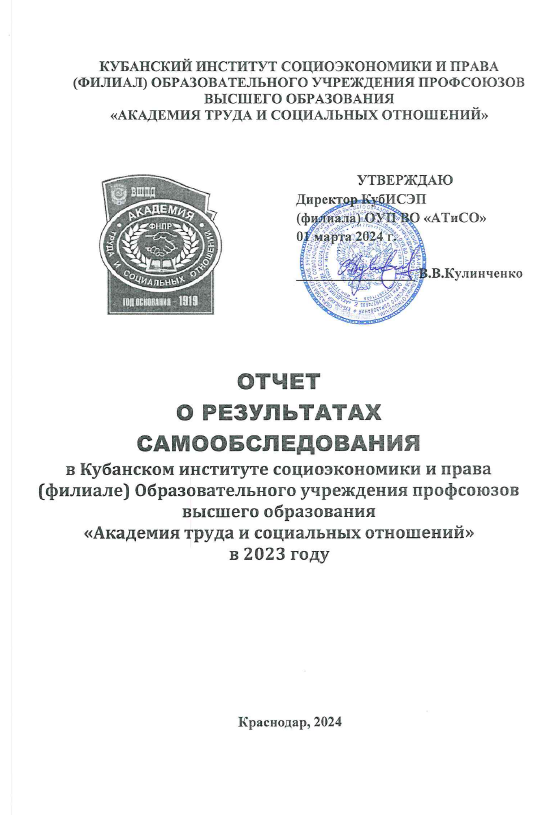 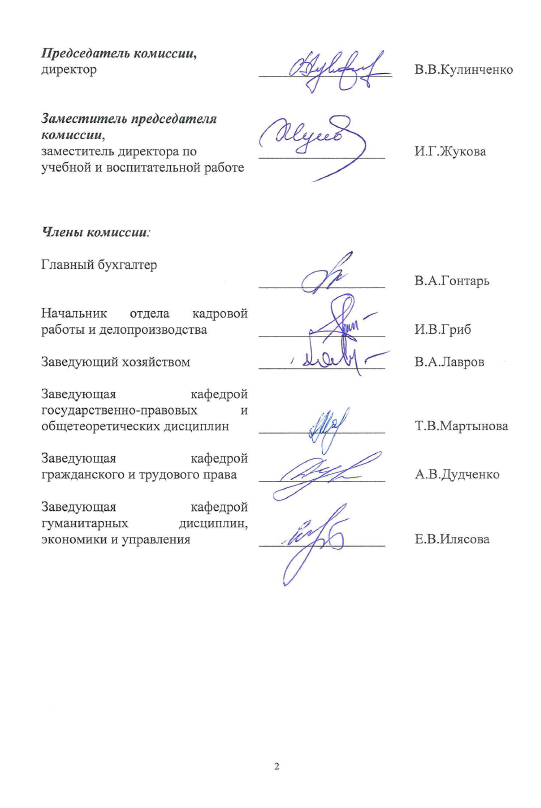 СОДЕРЖАНИЕПРИЛОЖЕНИЯЧАСТЬ 1ВВЕДЕНИЕКубанский институт социоэкономики и права (филиал) Образовательного учреждения профсоюзов высшего образования «Академия труда и социальных отношений» (далее - Филиал) реализует программы подготовки высшего образования (программы бакалавриата), программы дополнительного профессионального образования, осуществляет учебную и научную деятельность.Управление филиалом осуществляется в соответствии с законодательством Российской Федерации, уставом Образовательного учреждения профсоюзов высшего образования «Академия труда и социальных отношений» (далее – Академия), Положением о Филиале на основе сочетания принципов единоначалия и коллегиальности.В настоящем отчете приводятся результаты самообследования деятельности Филиала за 2023 год, целью которого является оценка образовательной деятельности, системы управления, содержания и качества подготовки обучающихся, организации учебного процесса, качества кадрового, учебно-методического, информационно-библиотечного обеспечения, материально-технической базы, функционирования внутренней системы оценки качества обучающихся, анализ показателей деятельности.Самообследование проведено в соответствии с:-Федеральным законом Российской Федерации «Об образовании в Российской Федерации» от 29.12.2012 № 273-Ф3 (п.3 ч.3 ст.28, п.3 ч.3 ст.29) (ред. от 17.02.2023 г.) (с изм. и доп., вступ. в силу с 28.02.2023);-Постановлением Правительства Российской Федерации от 20.10.2021 г. № 1802 «Об утверждении Правил размещения на официальном сайте образовательной организации в информационно-телекоммуникационной сети «Интернет» и обновления информации об образовательной организации, а также о признании утратившими силу некоторых актов и отдельных положений некоторых актов Правительства Российской Федерации»;-приказом Минобрнауки России № 462 от 14.06.2013 г. «Об утверждении Порядка проведения самообследования образовательной организацией» (ред. от 154.12.2017 № 1218);-письмом Минобрнауки России от 20.03.2014 г. № АК-634/05 «О проведении самообследования образовательных организаций высшего образования», письмом Федеральной службы по надзору в сфере высшего образования и науки от 17.07.2006 г. № 01-614/05-01;-приказом Академии № Оо-11 от 31.01.2024 г. «О формировании отчета о результатах самообследования в Образовательном учреждении профсоюзов высшего образования «Академия труда и социальных отношений» в 2023 году;-приказом Филиала № 5-П от 01.02.2024 г. «О проведении самообследования в КубИСЭП (филиале) ОУП ВО «АТиСО» за 2023 год».Оценка образовательной деятельности Филиала проведена на основании расчета и анализа показателей деятельности образовательной организации, утвержденных приказом Минобрнауки России № 1324 от 10.12.2013 г. «Об утверждении показателей деятельности образовательной организации, подлежащей самообследованию» (ред. от 15.02.2017, с изм. от 03.11.2022);В структуру отчета включены аналитическая часть и результаты анализа показателей деятельности Филиала.ОБЩИЕ СВЕДЕНИЯ1.1. ПОЛНОЕ НАИМЕНОВАНИЕ И КОНТАКТНАЯ ИНФОРМАЦИЯ УЧРЕДИТЕЛЯ, ГОЛОВНОЙ ПЛОЩАДКИ, ФИЛИАЛАУЧРЕДИТЕЛЬ АКАДЕМИИПолное официальное наименованиеОбщероссийский союз «Федерация Независимых Профсоюзов России»Сокращенное официальное наименованиеФНПРПредседатель ФНПРШмаков Михаил ВикторовичЭмблема ФНПР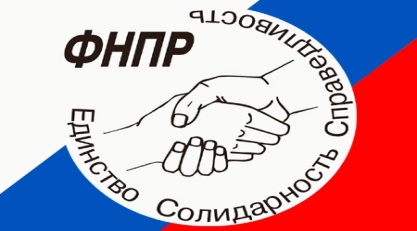 Местонахождение и почтовый адрес:Российская Федерация, 119119, г.Москва, Ленинский проспект, д.42Контактная информацияТел.: 8 (495) 938-88-24              Факс: 8 (495) 930-99-83Официальный сайт: http://fnpr.ruЭлектронная почта: fnprapp@fnpr.ruГОЛОВНАЯ ОРГАНИЗАЦИЯПолное официальное наименованиеОбразовательная организация профсоюзов высшего образования «Академия труда и социальных отношений»Сокращенное официальное наименованиеОУП ВО «АТиСО»Ректор АкадемииКузьмина Нина Николаевна, кандидат экономических наукЭмблема Академии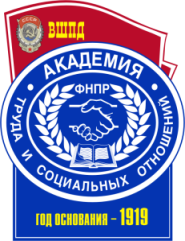 Местонахождение и почтовый адрес:Российская Федерация, 119454, г.Москва, ул. Лобачевского, д.90Контактная информацияТел.: 8 (499) 432-33-81, 8 (499) 432-33-64, 8 (499) 431-58-80Официальный сайт: https://atiso.ru/Электронная почта: rector@atiso.ruФИЛИАЛПолное официальное наименованиеКубанский институт социоэкономики и права (филиал) Образовательной организации профсоюзов высшего образования «Академия труда и социальных отношений»Сокращенное официальное наименованиеКубИСЭП (филиал) ОУП ВО «АТиСО»Директор ФилиалаКулинченко Виктор Васильевич, кандидат педагогических наук, доцент, Почетный работник высшего образования Российской ФедерацииМестонахождение и почтовый адрес:Российская Федерация, 350062, г.Краснодар, ул. Атарбекова, д.42Контактная информацияТел.: 8 (861) 226-23-90, 8 (861) 226-73-91, 8 (861) 226-26-29Официальный сайт: http://kubisep.ru/ Электронная почта: kubisep@atiso.ru1.2. ОБЩАЯ ИНФОРМАЦИЯ ОБ УЧРЕДИТЕЛЕ,ГОЛОВНОЙ ПЛОЩАДКЕ, ФИЛИАЛЕОбщая информация об УчредителеФедерация Независимых Профсоюзов России образована в 1990 году. ФНПР – независимый от органов государственной власти и предпринимательских структур национальный профсоюзный центр, самое крупное объединение трудящихся России. ФНПР образована в 1990 году.Управление Филиалом осуществляется в соответствии с законодательством Российской Федерации, Уставом Академии, Положением о Филиале на принципах сочетания единоначалия и коллегиальности. Оптимальная организационная структура позволяет быстро решать вопросы, связанные с планированием, реализацией, контролем всех видов деятельности по реализуемым образовательным программам в Филиале, а также обеспечением различных видов ресурсов в короткие сроки и с высоким качеством. Общее руководство Филиалом в соответствии с Положением о Филиале осуществляет Академия.Порядок создания и ликвидации структурных подразделений Филиала определяется Филиалом по согласованию с Академией.Органами управления Филиалом являются общее собрание (конференция) работников Филиала, ученый совет Филиала, директор Филиала.Высшим коллегиальным органом управления Филиала является общее собрание (конференция) научно-педагогических и других категорий работников, к компетенциям которого относятся: рассмотрение перспективных планов развития Филиала; вынесение предложений об утверждении новой редакции Положения о Филиале, изменений и дополнений в него; избрание состава Ученого совета Филиала.Общее руководство деятельностью Филиала осуществляется выборным представительным органом - Ученым советом Филиала. В состав ученого совета входят по должности директор, являющийся председателем совета, заместители директора, ученый секретарь, председатель первичной профсоюзной организации. Другие члены Ученого совета избираются тайным голосованием на общем собрании (конференции) преподавателей и сотрудников Филиала простым большинством присутствующих. В составе совета - заведующие кафедрами, ведущие ученые, представитель студентов и работодателей. Ученый совет рассматривает основные вопросы жизнедеятельности Филиала и определяет стратегическую линию его развития. Анализ планов работы и протоколов заседаний ученого совета за последние пять лет показывает, что перечень рассматриваемых вопросов охватывает все сферы деятельности Филиала.Документы, регламентирующие работу Ученого совета Филиала: Устав Академии; Положение о Филиале; Положение об Ученом совете Филиала.Непосредственное управление деятельностью Филиала осуществляет директор Филиала в соответствии с законодательством Российской Федерации, Уставом Академии, Положением о Филиале, решениями органов управления Академии, локальными нормативными актами Академии и в рамках полномочий, определенных доверенностью, выданной Академией.Директор осуществляет управление на принципах единоначалия и несет персональную ответственность за организацию и результаты образовательной, научной, социально-экономической, хозяйственной и других видов деятельности Филиала, достоверность учёта и отчётности, сохранность имущества и других материальных ценностей, соблюдение трудовых прав работников Филиала и прав обучающихся, а также соблюдение и надлежащее исполнение законодательства Российской Федерации.Состав и структура Филиала, условия оплаты труда работников определяются штатным расписанием, утвержденным Наблюдательным советом Академии. Часть полномочий делегирована заместителям директора и главному бухгалтеру Филиала, которые назначаются ректором Академии по представлению директора Филиала.Заместитель директора по учебной и воспитательной работе отвечает за организацию учебного процесса, учебно-методическое обеспечение, планирование и мониторинг учебного процесса, формирование и выполнение учебной нагрузки профессорско-преподавательского состава, выполнение требований Федеральных государственных образовательных стандартов высшего образования, а также курирует работу учебно-методического отдела, кафедр и библиотеки. Обеспечивает организацию и проведение итоговой аттестации, осуществляет мероприятия по совершенствованию самостоятельной (внеаудиторной) работы студентов, воспитательной работы. Обеспечивает подготовку необходимых документов на открытие новых направлений подготовки, лицензирование, государственную аккредитацию, отчетов, аналитических материалов по запросу Академии, контролирующих органов в рамках своих полномочий.Заместитель директора по научно-исследовательской работе и дополнительному образованию: обеспечивает научно-исследовательскую, научно-методическую, международную деятельность Филиала, дополнительное образование в соответствии с требованиями законодательства Российской Федерации, Устава Академии, Положения о Филиале, приказами, распоряжениями, решениями Ученого совета; организует работу Ученого совета Филиала; обеспечивает реализацию мероприятий по совершенствованию научно-исследовательской деятельности, партнерских связей и издательских проектов; осуществляет контроль за планами работы преподавателей, научных работников, кафедр по научно-исследовательской и научно-методической работе, редакционно-издательской деятельности в области НИР; осуществляет мероприятия по совершенствованию научно-исследовательской работы студентов; обеспечивает подготовку программ, учебных планов дополнительного образования, осуществляет набор слушателей, подбор преподавателей, организует учебный процесс в группах дополнительного образования.Учебно-методический совет Филиала создается и ликвидируется по решению Ученого совета Филиала. Состав совета утверждается приказом директора Филиала. Учебно-методический совет функционирует в тесном взаимодействии с кафедрами, учебно-методическим отделом, библиотекой. Заседания проводятся не реже одного раза в 3 месяца, являются открытыми для участия всех работников. Решения принимаются большинством голосов членов совета при наличии кворума (не менее половины от числа членов совета).Совет по воспитательной работе является общественным органом, осуществляющим координацию работы всех структурных подразделений Филиала по усилению воспитательных функций в учебном процессе и внеаудиторной работе. В своей работе совет руководствуется действующим законодательством РФ, локальными нормативными актами Академии и Филиала, Положением о совете. Воспитательная работа является обязательной частью внеучебной работы профессорско-преподавательского состава кафедр. Виды работ отражены в индивидуальных планах преподавателей, планах работы кафедр, рабочих программах воспитания по образовательным программам высшего образования (программам бакалавриата).Бухгалтерия является структурным подразделением Филиала, осуществляет бухгалтерский учет и контроль за рациональным использованием материальных и финансовых ресурсов Филиала. Бухгалтерия осуществляет свою деятельность во взаимодействии с другими структурными подразделениями Академии и Филиала.Кафедры руководствуются в своей деятельности законодательством Российской Федерации, локальными нормативными актами Академии и Филиала, являются основным структурным учебно-научным подразделением Филиала, осуществляющим процесс обучения и воспитания студентов и слушателей, научно-исследовательскую работу с целью обеспечения высокого качества образования и уровня подготовки бакалавров, повышения квалификации, профессиональную подготовку и переподготовку кадров, а также консультационные услуги.Кафедры создаются, реорганизуются приказом директора по представлению Ученого совета Филиала, в соответствии со штатным расписанием Филиала. Заведующие кафедрами избираются тайным голосованием на Ученом совете Филиала с последующим утверждением в должности приказом директора. Заведующие кафедрами в обязательном порядке имеют ученую степень и ученое звание.На заседаниях кафедры обсуждаются вопросы совершенствования структуры и содержания учебных дисциплин, методики проведения и учебно-методического обеспечения всех видов занятий, подготовки научно-педагогических кадров и повышения квалификации личного состава кафедры, выполнения научно-исследовательских работ, реализации воспитательных функций, рекомендации Ученому совету Филиала и иным общественным советам к изданию учебной и учебно-методической литературы, монографий и иных материалов, разработка предложений по кадровому составу кафедры, рассмотрение кандидатов на замещение вакантных должностей ППС и рекомендации к их избранию на Ученом совете Филиала и другие вопросы. Основными задачами отдела кадровой работы и делопроизводства являются: осуществление эффективного подбора, расстановки и реализации кадров в соответствии с требованиями ФГОС ВО, иными нормативными документами, а также с учетом профессиональных, деловых и нравственных качеств работников; совершенствование форм и методов работы с документами; укрепление трудовой дисциплины и обеспечение соблюдения работниками Филиала трудового законодательства Российской Федерации; организация повышения квалификации, профессиональных знаний, умений и навыков работников Филиала; кадровый учет студенческого контингента; ведение воинского учета работников и студентов.Учебно-методический отдел является структурным подразделением Филиала по организации и контролю образовательного процесса, координации деятельности кафедр по учебной и учебно-методической работе. В своей деятельности руководствуется законодательством РФ, Уставом и локальными нормативными правовыми актами Академии, Положением о Филиале и локальными нормативными правовыми актами Филиала, Положением «Об учебно-методическом отделе Филиала». Основные задачи отдела являются: повышение качества организации учебно-методической работы; координация деятельности структурных подразделений, занимающихся образовательной деятельностью и обеспечивающих учебный процесс; контроль выполнения лицензионных и нормативных требований в сфере высшего образования.В соответствии с возложенными обязанностями учебно-методический отдел выполняет следующие функции: -организация и контроль согласования базовых и индивидуальных учебных планов, календарных графиков учебного процесса, комплектов основных профессиональных образовательных программ высшего образования (программ бакалавриата), паспорта компетенций, фондов оценочных средств; -координация распределения учебной нагрузки между кафедрами и профессорско-преподавательским составом кафедр; -разработка проектов приказов, распоряжений по вопросам планирования, организации и контроля учебного процесса; -координация и контроль проведения учебной, производственной и преддипломной практик; -составление расписаний учебных занятий, практической подготовки, зачетно-экзаменационных сессий и контроль за их реализацией;-разработка и внедрение в учебный процесс системы контроля знаний студентов; -организация системы контроля учебного процесса, ведения документации, сопровождающей учебный процесс;-разработка регламентов текущего и промежуточного контроля знаний студентов, проведение анализа результатов всех видов контроля знаний обучающихся; -координация и контроль проведения итоговой аттестации; -разработка методик проведения занятий, обобщение и распространение успешного опыта проведения учебных занятий; -разработка положений и рекомендаций по совершенствованию учебно-методической работы в Филиале;-контроль соблюдения графика учебного процесса; -разработка и реализация графиков ликвидации академических задолженностей обучающихся;-проведение анкетирования обучающихся по результатам каждой сессии;-разработка документов по движению контингента обучающихся;-подготовка справок об обучении и о периоде обучения;-контроль за своевременным внесением данных в АСУ «СПРУТ»;-своевременное наполнение контентом по вопросам учебной и учебно-методической работы на официальном сайте Филиала в соответствии с требованием нормативных документов;-разработка форм документации для внутреннего пользования в целях повышения эффективности учебного процесса; -обеспечение структурных подразделений Филиала, обучающихся учебной и учебно-методической документацией; -подготовка справок, аналитических записок и необходимых данных по состоянию и задачам совершенствования учебной и учебно-методической работы; -подготовка материалов по учебной и учебно-методической работе для директората, Ученого совета; -разработка материалов по учебной и учебно-методической работе для размещения на сайте; -сбор и анализ данных по итогам успеваемости студентов, подготовка предложений по повышению успеваемости студентов; -участие в проведение мероприятий по лицензированию новых образовательных программ; -организация и осуществление совместно с кафедрами мониторинга образовательной деятельности, самообследования Филиала;-планирование и координация работ по осуществлению контроля качества образовательных программ в Филиале.Отдел возглавляет начальник учебно-методического отдела, принимаемый на работы и освобождаемый от должности приказом директора Филиала. В составе отдела включены специалисты по учебно-методической работе. Начальник учебно-методического отдела осуществляет непосредственное руководство всей деятельностью отдела. Координацию деятельности отдела осуществляет заместитель директора по учебной и воспитательной работе.Контроль за деятельностью библиотеки осуществляет руководство Филиала. Задачами библиотеки являются: -координация взаимодействия кафедр и библиотеки по вопросам формирования книгообеспеченгности;-функционирование электронно-библиотечной системы, выдача обучающимся и преподавателям логинов и паролей, проведение анализа использования ЭБС обучающимися и преподавателями;- функционирование электронной полнотекстовой базы данных Филиала, своевременное внесение материалов;-оперативное и комфортное библиотечное и информационно-библиографическое обслуживание студентов, преподавателей и сотрудников Филиала в соответствии с их информационными запросами, ведение электронного каталога и картотек;-создание баз данных поступающей литературы и иных материалов;-обеспечение сохранности информационных ресурсов библиотеки: книжных фондов, электронных изданий, аудиовизуальных документов и т.п. -актуализация книгообеспеченности ОПОП ВО;-соблюдение необходимых параметров санитарно-гигиенического и температурного режима хранения документов и материалов, условий пожарной безопасности;-подготовка аналитических документов на Ученый совет Филиала, при проведении различных статистических отчетов, мониторингов, самообследований;-соблюдение требований ФГОС ВО, иных нормативных документов;-оформление стендов/витрин для размещения соответствующей литературы в целях популяризации учебных и научных материалов, изданных Филиалом; -обеспечение доступа к электронно-библиотечным системам, сформированным на основании прямых договоров с правообладателями учебной, учебно-методической литературы и пособий.Библиотеку возглавляет заведующий, который подчиняется непосредственно заместителю директора по учебной и воспитательной работе. Порядок доступа к фондам, перечень основных услуг и условия их предоставления определяются «Правилами пользования библиотекой Филиала».Хозяйственная часть руководствуется действующим законодательством Российской Федерации, нормативными правовыми актами и методическими материалами по хозяйственному обслуживанию, нормами и правилами содержания, эксплуатации и ремонта зданий, технического оборудования, нормативными документами по соблюдению санитарно-противоэпидемического режима, противопожарной безопасности и техники безопасности, локальными нормативными актами Академии и Филиала, организационно-распорядительными документами Филиала.Главной целью хозчасти является административно-хозяйственное обеспечение деятельности Филиала.Основные задачи, решаемые хозяйственной частью: -соблюдение административного порядка, работы всех структурных подразделений, а также надлежащее содержание инженерных коммуникаций, технической готовности помещений к учебному процессу, -разработка справок по материально-техническому обеспечению ОПОП ВО;-проведение паспортизации учебных помещений;-приобретение хозяйственных материалов, канцелярских товаров;-осуществление ремонтных мероприятий в учебных аудиториях;-подготовка аналитических материалов при проведении мониторингов, заполнении статистических и иных отчетов, проведении самообследования Филиала;-обеспечение соблюдения правил по пожарной безопасности, санитарно-эпидемиологического режима в Филиале.В филиале действует первичная профсоюзная организация в составе краевой территориальной организации профсоюза работников народного образования и науки РФ. На учете в профсоюзной организации состоят все работники Филиала.Главные направления в деятельности профкома – социальная работа, заработная плата сотрудников, условия труда и отдыха.Профком осуществляет в установленном порядке контроль за соблюдением трудового законодательства и иных нормативно-правовых актов, содержащих нормы трудового права. В результате проведения самообследования по итогам 2023 года можно сделать следующий вывод о том, что система управления Филиалом обеспечена необходимыми нормативно-правовыми и организационно-распорядительными документами, функционирует полнообъемно и качественно. Структурные подразделения Филиала работают по ежегодно утверждаемым планам. Организация взаимодействия структурных подразделений строится в соответствии с Уставом Академии, Положением о Филиале и Положениями о структурных подразделениях. Распорядительные документы (приказы, распоряжения, решения) своевременно доводятся до всех подразделений, разработаны и введены в действие должностные инструкции для работников всех категорий.2.	ОБРАЗОВАТЕЛЬНАЯ ДЕЯТЕЛЬНОСТЬРЕАЛИЗУЕМЫЕ ОБРАЗОВАТЕЛЬНЫЕ ПРОГРАММЫ И ИХ СОДЕРЖАНИЕХарактеристика реализуемых Филиалом основныхпрофессиональных образовательных программ высшего образования(программ бакалавриата)В соответствии с лицензией Филиал имеет право на осуществление образовательной деятельности по образовательным программам высшего образования (программам бакалавриата), программам профессиональной переподготовки и повышения квалификации. Филиал осуществляет образовательную деятельность по направлениям подготовки в рамках укрупненных групп: 38.03.00 Экономика и управление 40.03.00 Юриспруденция В 2023-2024 учебном году Филиал осуществляет обучение по следующим направлениям подготовки (Таблица 1):Таблица 1. Сведения о реализуемых Филиалом направлений подготовки в 2023-2024 учебном годуЧисленность и структура контингента обучающихся по состоянию на 01.02.2024 год представлена в таблице 2. Таблица 2. Численность и структура контингента обучающихсяПо всем направлениям подготовки разработаны основные профессиональные образовательные программы высшего образования (программы бакалавриата), в которых определены область, объекты, виды профессиональной деятельности и профессиональные задачи выпускников, освоивших программу. Основные профессиональные образовательные программы высшего образования – программы бакалавриата (далее – ОПОП ВО) Филиала представляют собой систему документов, разработанных и утвержденных Академией и Филиалом на основе профессиональных стандартов, Федеральных государственных образовательных стандартов высшего образования (далее – ФГОС ВО). Комплект ОПОП ВО включает в себя:-Федеральный государственный образовательный стандарт высшего образования-организационно-распорядительные документы по ОПОП ВО-характеристику ОПОП ВО-календарные графики учебного процесса-учебные планы, индивидуальные учебные планы-рабочие программы дисциплин и фонды оценочных средств дисциплин-аннотации к рабочим программам дисциплин-программы практик и фонды оценочных средств-программу итоговой аттестации и фонд оценочных средств-методические материалы-паспорт компетенций, обеспечивающий реализацию соответствующей ОПОП ВО-справку о материально-техническом обеспечении-сведения о книгообеспеченности ОПОП ВО-ФОС (комплект документов текущей аттестации)-ФОС (комплект документов промежуточной аттестации)-ФОС (комплект документов итоговой аттестации).ОПОП ВО регламентирует цели, ожидаемые результаты, содержание, условия и технологии реализации образовательного процесса, оценку качества подготовки выпускников. Приказ Минобрнауки России от 06.04.2021 № 245 «Об утверждении Порядка организации и осуществления образовательной деятельности по образовательным программам высшего образования - программам бакалавриата, программам специалитета, программам магистратуры»Приказ Минобрнауки России от 29.06.2015 № 636 «Об утверждении порядка проведения государственной итоговой аттестации по образовательным программам высшего образования - программам бакалавриата, программам специалитета и программам магистратуры» (ред. от 27.03.2020 г.)Приказ Минобрнауки России № 885, Минпросвещения России № 390 от 05.08.2020 г. «О практической подготовке обучающихся» (ред. от 18.11.2020 г.)Порядок приема на обучение по образовательным программам высшего образования - программам бакалавриата, программам специалитета, программам магистратуры на текущий учебный год;Локальные нормативные акты Академии и Филиала.Комплекты документов по ОПОП ВО сформированы отдельно по каждой образовательной программе, направленности/профилю и по каждому году набора.Осуществление образовательной деятельности обеспечено в соответствии с установленными образовательной программой:-планируемыми результатами освоения образовательной программы – компетенциями выпускников;-планируемыми результатами обучения по каждой дисциплине и практике, обеспечивающими достижение планируемых результатов освоения образовательной программы.Обучение по ОПОП ВО в Филиале осуществляется по очно-заочной и заочной формам обучения.Объем программы бакалавриата вне зависимости от формы обучения, применяемых образовательных технологий, реализации программы по индивидуальному учебному плану, в том числе ускоренного обучения составляет 240 зачетных единиц.Объем программы, реализуемый за один учебный год, составляет не более 70 зачетных единиц вне зависимости от формы обучения, применяемых образовательных технологий, реализации программы бакалавриата с использованием сетевой формы, реализации программы бакалавриата по индивидуальному учебному плану (за исключением ускоренного обучения), а при ускоренном обучении – не более 80 зачетных единиц.Образовательная деятельность по ОПОП ВО осуществляется на государственном языке Российской Федерации.Структура ОПОП ВО включает обязательную часть (базовую) и часть, формируемую участниками образовательных отношений (вариативную).Структура, объем образовательных программ (программ бакалавриата) и их соответствие ФГОС ВО представлены в приложении 1.Выпускники, освоившие образовательные программы бакалавриата должны обладать общекультурными/универсальными, общепрофессиональными и профессиональными компетенциями. Профессиональные компетенции сформированы на основе профессиональных стандартов, соответствующих профессиональной деятельности выпускников, анализа требований к профессиональным компетенциям, предъявляемым к выпускникам, проведения консультаций с ведущими работодателями, объединениями работодателей отрасли, в которой востребованы выпускники.Закрепление конкретных компетенций за дисциплинами, практиками, итоговой аттестацией представлены в приложении к ОПОП ВО «Паспорт компетенций».Соблюдены требования ФГОС ВО о наличии в базовой части блока Б1 обязательных дисциплин. Результаты представлены в приложении 2.В ОПОП ВО дисциплины по физической культуре и спорту реализуются в рамках:- дисциплины «Физическая культура и спорт» в рамках Блока 1 в объеме 72 академических часов (2 з.е.) по всем формам обучения;- элективных дисциплин по физической культуре и спорту в объеме 328 академических часов в очной форме обучения. Указанные часы являются обязательными для освоения ОПОП ВО и в зачетные единицы не переводятся.В учебные планы 2023 года набора в дисциплины Блока 1 обязательной части включены:-дисциплина «История России» в объеме 4 зачетных единиц для всех направлений подготовки и всех форм обучения, при этом объем контактной работы обучающихся с педагогическими работниками составляет в ОФО – не менее 80%, в ОЗФО и ЗФО – не менее 40 % объема, отводимого на реализацию учебной дисциплины;-дисциплина «Основы российской государственности» в объеме 2 зачетных единиц для всех направлений подготовки и всех форм обучения.Обучающимся обеспечена возможность освоения дисциплин по выбору. Желания студентов выбранной дисциплины определены заявлениями обучающихся, которые хранятся в личных делах студентов. С учетом выбранных дисциплин формируется учебный процесс каждой конкретной учебной группы, нагрузка профессорско-преподавательскому составу.Студентам предусмотрена дополнительно к основным частям учебного плана (Блок 1, Блок 2, Блок 3) возможность изучить факультативные дисциплины (по желанию обучающегося, которое подкреплено личным заявлением, хранящимся в личном деле обучающегося). Факультативные дисциплины не являются обязательными к изучению и не включаются в объем образовательной программы 240 з.е.Образовательная деятельность по образовательным программам в  Филиале проводится в форме контактной и самостоятельной работы обучающихся с преподавателями.Цель самостоятельной работы обучающихся – овладение методами получения новых знаний, приобретение навыков самостоятельного анализа изучаемых явлений и процессов, усиление научных основ практической деятельности.Для ОПОП ВО 2019-2020 годов набора по направлениям подготовки 38.03.04 Государственное и муниципальное управление,40.03.01 Юриспруденция:Согласно пункту 6.10 ФГОС ВО по реализуемым направлениям подготовки количество часов по блоку Б.1, отведенных на занятия лекционного типа не превышает 50% от общего количества часов аудиторных занятий, отведенных на реализацию данного блока. Для ОПОП ВО 2021-2023 годов набора по направлениям подготовки 38.03.04 Государственное и муниципальное управление, 40.03.01 Юриспруденция:Согласно пункту 2.9 ФГОС ВО объем обязательной части без учета объема итоговой аттестации составляет не менее 30% общего объема образовательной программы. Календарный график учебного процессаКалендарный график учебного процесса является составной частью ОПОП ВО, учебного плана. В нем определены сроки теоретического обучения, зачетно-экзаменационных сессий, практик, итоговой аттестации, каникул, праздничных дней. В Филиале ежегодно утверждается сводный календарный график учебного процесса по всем направлениям подготовки и формам обучения.Сроки получения образования по образовательным программам представлены в таблице 3.Таблица 3. Нормативные сроки получения образованияСокращение срока получения высшего образования по образовательной программе при ускоренном обучении осуществляется посредством:-зачета (в форме перезачета) результатов обучения по отдельным дисциплинам (модулям) и (или) отдельным практикам, освоенным (пройденным) обучающимся при получении среднего профессионального образования и (или) высшего образования (по иной образовательной программе), а также дополнительного профессионального образования (при наличии);-повышения темпа освоения образовательной программы.Решение об ускоренном обучении обучающегося (по индивидуальному плану) принимается организацией на основании его личного заявления.Зачет результатов обучения осуществляется:-обучающемуся по программе бакалавриата на основании представленного обучающимся диплома о среднем профессиональном образовании, диплома бакалавра, диплома специалиста, диплома магистра, удостоверения о повышении квалификации, диплома о профессиональной переподготовке, справки об обучении или о периоде обучения.Образовательный процесс в Филиале организуется по периодам обучения в рамках курсов: - по учебным годам (курсам); - по периодам обучения (семестрам): 2 семестра в рамках курса. Учебный год по заочной форме обучения разделен на две зачетно-экзаменационные сессии (семестры):- для 1 курсов - 20 дней для первой зачетно-экзаменационной сессии, вторая – продолжительностью 20 календарных дней. В течение учебного года продолжительность обучения составляет – 40 календарных дней.- для 2 курсов на базе среднего общего образования две сессии, каждая продолжительностью 20 дней. Общая продолжительность за 1 год обучения составляет – 40 календарных дней.- для 2 курсов на базе среднего профессионального и высшего образования две сессии, каждая продолжительностью 25 дней. Общая продолжительность за 1 год обучения составляет – 50 календарных дней.- для 3 и последующих курсов продолжительность обучения за 1 учебный год составляет 50 календарных дней (каждая сессия по 25 календарных дней).Срок получения высшего образования по образовательной программе включает в себя период каникул, следующий за прохождением итоговой  аттестации (вне зависимости от предоставления указанных каникул обучающемуся). По заявлению обучающегося ему предоставляются каникулы после прохождения итоговой аттестации.На основании календарного графика учебного процесса и утвержденного учебного плана разрабатываются учебные графики по каждой отдельной учебной группе. Для реализации обучения дополнительно разрабатываются индивидуальные учебные планы в соответствии с решением аттестационных комиссий/комиссий по переводу и восстановлению. В них определены последовательность проведения конкретных видов занятий, объем каждой дисциплины, вид письменных работ, форма и вид промежуточной аттестации по каждой дисциплине, форма, вид и сроки практик, итоговой аттестации. Студенты получают справки-вызовы до начала каждой учебной сессии и справки-подверждения по завершению сессии. Каждый студент получает в электронном виде пакет методических документов по каждой дисциплине, практике, итоговой аттестации.В реализации ОПОП ВО по направлениям подготовки принимают участие все структурные подразделения Филиала.Учебно-методический отдел до начала периода обучения по образовательной программе по каждой учебной группе формирует расписание учебных занятий в соответствии с Положением «О порядке составления и оформления расписания», учебным планом и календарным графиком учебного процесса. Расписание учебных занятий составляется для обучающихся по очно-заочной форме обучения на семестр, для заочной формы обучения - на текущую сессию продолжительностью, обозначенную календарным графиком учебного процесса.Продолжительность учебного занятия в форме контактной работы не превышает 90 минут. При этом предусмотрены перерывы между учебными занятиями 10 минут.Обучение по очно-заочной и заочной формам обучения в Филиале ведется по 6-ти дневной учебной неделе с понедельника по субботу. Для всех видов аудиторных учебных занятий академический час устанавливается продолжительностью 45 минут. В расписании занятий предусматриваются перерывы для отдыха и приема пищи. Учебные дни для ЗФО - (понедельник - суббота)ВРЕМЯ НАЧАЛА УЧЕБНЫХ ЗАНЯТИЙ:Учебные дни для ОЗФО - (суббота)ВРЕМЯ НАЧАЛА УЧЕБНЫХ ЗАНЯТИЙ:Учебные дни для ОЗФО - (понедельник - пятница)ВРЕМЯ НАЧАЛА УЧЕБНЫХ ЗАНЯТИЙ:Образовательная деятельность по ОПОП ВО проводится:-в форме контактной работы обучающихся с педагогическими работниками;-в форме самостоятельной работы обучающихся.В соответствии с учебным планом и календарным графиком учебного процесса по ОПОП ВО до начала периода обучения утверждаются расписания учебных занятий на соответствующий период обучения, проводимых в форме контактной работы.Особенности организации образовательной деятельности для лиц с ограниченными возможностями здоровьяОбучение по образовательным программам обучающихся с ограниченными возможностями здоровья осуществляется с учетом особенностей психофизического развития, индивидуальных возможностей и состояния здоровья таких обучающихся.В целях доступности получения высшего образования по образовательным программам лицами с ограниченными возможностями здоровья Филиалом создана безбарьерная среда:для лиц с нарушениями зрения:- оборудованы места в аудиториях для студентов с нарушениями зрения: видеоувеличители для удаленного просмотра, электронные лупы BIGGER B2-35TV (3.5 компактный экран, 24-х максимальное увеличение, 15 различных цветовых схем, подсветка текста, фиксация изображения, выход на экран телевизора), портативный 5-ти дюймовый цифровой увеличитель DS2 5.0 HD;- на этажах, в туалетных комнатах размещены тактильные пиктограммы;- функционирует на сайте Филиала раздел с версией для слабовидящих.для лиц с нарушениями слуха:- учебный корпус обеспечен звукоусиливающей аппаратурой для сигнализации об опасности и других важных мероприятиях;- учебные аудитории оборудованы техническими средствами для приема-передачи учебной информации лицами с нарушениями слуха: аудиотехника, акустические усилители и колонки, видеотехника, мультимедийные проекторы, телевизор, электронная доска.для лиц с нарушениями опорно-двигательного аппарата:- созданы условия доступа в здание для лиц с нарушениями опорно-двигательного аппарата: выделены места для стоянки автомобилей, имеются расширенные входные проемы, пандусы;- созданы условия для перемещения внутри здания для лиц с нарушениями опорно-двигательного аппарата: пандусы, поручни, расширенные дверные проемы;- оборудованы места в учебных аудиториях учебных корпусов вуза для лиц с нарушениями опорно-двигательного аппарата: увеличенная площадь рабочего места, специализированная мебель;- имеются специализированные санитарно-гигиенические помещения: туалетная кабина для маломобильных студентов, откидные опорные поручни, обустройство штанг.Доступность библиотечного фонда для обучающихся:-с нарушениями зрения.-с нарушениями опорно-двигательного аппарата.Комиссией по самообследованию было установлено соответствие ФГОС ВО по реализуемым направлениям подготовки в пределах освоения образовательной программы высшего образования (программы бакалавриата) в части требований к структуре образовательной программы, обязательному минимуму ее содержания, сроку получения образования, к условиям реализации, качеству и результатам освоения образовательной программы высшего образования. Анализ содержательной части учебных планов показывает последовательность и преемственность освоения отдельных дисциплин (модулей), возможность индивидуального подхода к освоению образовательной программы. Разработанные в филиале компетентностные модели выпускников и образовательные программы прошли процедуры согласования с работодателями.Проведенный анализ содержания основных профессиональных образовательных программ высшего образования даёт основание констатировать соответствие заявленным уровням подготовки и требованиям федеральных государственных образовательных стандартов высшего образования. Дополнительное профессиональное образованиеДополнительное профессиональное образование (далее – ДПО) специалистов на базе высшего и среднего профессионального образования направлено на повышение их профессиональных знаний, совершенствование деловых качеств, а также переподготовку.Нормативную правовую базу разработки программ ДПО составляют:Федеральный закон от 29.12.2012 № 273-ФЗ «Об образовании в Российской Федерации»Постановление Правительства Российской Федерации от 26.08.2013 г. № 729 «О федеральной информационной системе «Федеральный реестр сведений о документах об образовании и (или) квалификации, документах об обучении»»Приказ Минобрнауки России от 01.07.2013 г. № 499 «Об утверждении порядка организации и осуществления образовательной деятельности по дополнительным профессиональным программам» Письмо Минобрнауки России от 07.05.2014 г. №АК-1261/06 «Об особенностях законодательного и нормативного правового обеспечения в сфере ДПО»Письмо департамента государственной политики в сфере подготовки рабочих кадров и ДПО от 09.10.2013 г. №06-735 «О дополнительном профессиональном образовании»Приказ ОУП ВО «АТиСО» №Оу-149 от 26.05.2015 г. «О порядке организации и осуществления образовательной деятельности по дополнительным общеобразовательным и дополнительным профессиональным программам»Профессиональные стандарты.К освоению дополнительных профессиональных программ (далее – ДПП) допускаются:-лица, имеющие среднее профессиональное и (или) высшее образование;-студенты, завершающие обучение по программам высшего образования (выпускного курса).Обучение по ДПП осуществляется на основе договора об образовании.В Филиале реализуются следующие виды ДПО:-повышение квалификации (краткосрочные программы) - вид ДПО, направленный на обеспечение нового качества выполнения работником профессиональных функций, овладение новой компетенцией, необходимой для профессиональной деятельности и не завершающийся повышением уровня (ступени) образования;-профессиональная переподготовка – вид ДПО, направленный на освоение обучающимися образовательных программ для выполнения нового вида работы, получения новой квалификации, новой компетенции.В структуре программы профессиональной переподготовки представлены:-характеристика новой квалификации и связанных с ней видов профессиональной деятельности, трудовых функций и (или) уровней квалификации;-характеристика компетенций, подлежащих совершенствованию, и (или) перечень новых компетенций, формирующихся в результате освоения программы.Содержание реализуемой ДПП учитывает требования федеральных государственных образовательных стандартов среднего профессионального и (или) высшего образования, профессиональные стандарты, квалификационные требования, указанные в квалификационных справочниках.Для определения структуры ДПП и трудоемкости ее освоения может применяться система зачетных единиц или выражаться академическими часами.Нормативный срок освоения ДПП:-программы повышения квалификации - не менее 16 часов;-программы профессиональной переподготовки - не менее 250 часов.Структура ДПП:-цель;-планируемые результаты обучения;-учебный план;-календарный учебный график;-рабочие программы учебных предметов, курсов, дисциплин;-организационно-педагогические условия;-формы аттестации;-оценочные материалы (ФОС)Образовательная деятельность обучающихся предусматривает следующие виды учебных занятий и учебных работ:-лекции;-практические и семинарские занятия;-круглые столы;-мастер-классы;-деловые игры;-тренинги;-семинары по обмену опытом;-консультации;-текущая и промежуточная аттестация (при наличии);-итоговая аттестация (выполнение аттестационной работы/итоговый экзамен).Для всех видов аудиторных занятий академический час устанавливается продолжительностью 45 минут.Лицам, успешно освоившим ДПП и прошедшим итоговую аттестацию, выдаются документы о квалификации:-удостоверение о повышении квалификации;-диплом о профессиональной переподготовке.Квалификация, указываемая в документе о квалификации, дает его обладателю право заниматься определенной профессиональной деятельностью и (или) выполнять конкретные трудовые функции, для которых в установленном законодательством Российской Федерации порядке определены обязательные требования к наличию квалификации по результатам ДПО.При освоении ДПП студентами выпускных курсов Филиала параллельно с получением высшего образования удостоверение о повышении квалификации и (или) диплом о профессиональной переподготовке выдается одновременно с получением соответствующего документа об образовании и о квалификации.За отчетный период в Филиале реализованы следующие программы ДПО:1. Программа профессиональной переподготовки «Государственное и муниципальное управление».Данная программа разработана с учетом потребностей общероссийского и регионального рынка труда, на основе Федерального закона от 29.12.2012 № 273-ФЗ «Об образовании в Российской Федерации», Федерального закона от 27.07.2004 №79-ФЗ «О государственной гражданской службе Российской Федерации», Федерального закона от 02.03.2007 №25-ФЗ «О муниципальной службе в Российской Федерации», приказа Минобрнауки России от 01.07.2013 № 499 «Об утверждении порядка организации и осуществления образовательной деятельности по дополнительным профессиональным программам», приказа Минобрнауки России от 10.12.2014 № 1567 «Об утверждении федерального государственного образовательного стандарта высшего образования по направлению подготовки 38.03.04 Государственное и муниципальное управление (уровень бакалавриата)», приказа Министерства труда и социальной защиты РФ от 06.05.2015 г. № 276н «Об утверждении профессионального стандарта «Специалист по организационному и документационному обеспечению управления организацией», приказа Министерства труда и социальной защиты РФ от 22.04.2015 №236н «Об утверждении профессионального стандарта «Специалист по внутреннему контролю (внутренний контролер)».Программа регламентирует цели, ожидаемые результаты, содержание, условия и технологии реализации образовательного процесса, оценку качества подготовки слушателей по данному направлению переподготовки и включает в себя: сводный учебный план, рабочие программы учебных дисциплин (модулей), другие материалы, обеспечивающие качество профессиональной переподготовки.К реализации программы привлекаются служащие, специалисты-практики, осуществляющие трудовые функции и компетенции в:органах управления и бюджетных организациях;стратегическом и текущем планировании в соответствующей сфере деятельности государственных и муниципальных органов;нормативно-правовом и финансовом регулировании в соответствующей сфере и др.В реализации Программы участвуют опытные вузовские преподаватели, ученые, представители экспертного сообщества, специалисты государственных и муниципальных органов управления.В структуре программы профессиональной переподготовки представлены характеристики:новой квалификации и связанных с ней видов профессиональной деятельности, трудовых функций и уровней квалификации;компетенций, подлежащих совершенствованию и перечень новых компетенций, формирующихся в результате освоения программы.Программа обеспечивает получение слушателями необходимых предметных знаний и умений для осуществления профессиональной служебной деятельности, в том числе в области технологий проектного управления и стратегического планирования, и обеспечивает развитие профессиональных и личностных качеств, включая:стратегическое, организационное, правовое, финансовое мышление;умение ставить новые цели и осуществлять преобразования;умение организовывать общее управление и руководство в государственном (муниципальном) органе;умение с учетом имеющихся экспертных знаний принимать ключевые управленческие решения, связанные с выработкой и реализацией государственной политики в сфере деятельности государственного органа;навыки публичных выступлений и эффективной коммуникации;лидерские качества;умение планировать свою работу и делегировать полномочия;умение формировать команду и мотивировать подчиненных;способность рационально организовывать служебное время.Итогом проведения занятий является получение слушателями знаний и умений в области:правового и финансового регулирования процессов государственного и муниципального управления;формирования программно-целевого бюджета и проведения государственной инвестиционной и налоговой политики;современных технологий и документационного обеспечения организации кадровой деятельности в государственной и муниципальной службе, включая защиту конфиденциальных документов и персональных данных государственных (муниципальных) служащих;управления имущественными отношениями и формирования государственной собственности;противодействия коррупции в системе государственного и муниципального управления.Программой предусматривается проведение лекций, практических занятий, в том числе, в интерактивных формах, а также консультаций, текущей, промежуточной и итоговой аттестаций.Трудоемкость программы профессиональной переподготовки – 252 академических часа, включая все виды аудиторной и внеаудиторной (самостоятельной) учебной работы, текущей, промежуточной и итоговой аттестации. 2. Программа профессиональной переподготовки «Юриспруденция»Программа предназначена для комплексной подготовки специалиста к профессиональной деятельности в различных сферах правоотношений, адресована специалистам, имеющим высшее образование.Программа разработана на основе ФГОС ВО 40.03.01 Юриспруденция, утвержденного Приказом Министерства образования и науки РФ от 13.08.2020 № 1011, в соответствии со следующими нормативными правовыми актами:-Федеральным законом от 29.12.2012 № 273-ФЗ «Об образовании в Российской Федерации»-приказом Министерства образования и науки РФ от 01.07.2013 № 499 «Об утверждении Порядка организации и осуществления образовательной деятельности по дополнительным профессиональным программам»-квалификационным справочником должностей руководителей, специалистов и других служащих, утвержденным Постановлением Минтруда России от 21.08.1998 № 39Образовательная программа включает в себя цель, планируемые результаты обучения, учебный план, рабочие программы учебных курсов, предметов, дисциплин и другие материалы, обеспечивающие качество подготовки обучающихся, а также, календарный учебный график и методические материалы, обеспечивающие реализацию соответствующей образовательной технологии.Итоговая аттестация проводится в форме итогового экзамена. По результатам освоения программы выдается диплом о профессиональной переподготовке, дающий право ведения профессиональной деятельности в сфере юриспруденции.Трудоемкость обучения – 252 часа, включая все виды аудиторной и внеаудиторной (самостоятельной) учебной работы, промежуточной и итоговой аттестации. В таблице 4 представлены сведения о реализации программ ДПО в 2023 году.Таблица 4. Сведения о реализации программ ДПО в 2023 годуКАЧЕСТВО ПОДГОТОВКИ И РЕЗУЛЬТАТЫ ОСВОЕНИЯ ОБРАЗОВАТЕЛЬНЫХ ПРОГРАММ2.2.1 Текущий контроль успеваемости и промежуточная аттестация обучающихсяОценка качества знаний студентов осуществляется в форме текущего контроля, промежуточной и итоговой аттестаций.Текущий контроль успеваемостиТекущий контроль успеваемости обеспечивает оценивание хода освоения дисциплин и прохождения практик, проводится по заданиям соответствующих фондов оценочных средств (далее - ФОС), которые являются приложением к рабочим программам дисциплин.На заседаниях кафедр осуществляется анализ результатов текущего контроля успеваемости обучающихся, что способствует повышению результативности форм контроля знаний, соответствующих требованиям профессиональной подготовки бакалавров, повышению уровня преподавания, внесению корректив в содержание и организацию учебного процесса, усилению ответственности обучающихся за качество своего учебного труда, развитию их творческих способностей, самостоятельности в овладении профессиональными знаниями, умениями и навыками.В учебном процессе используются следующие формы практических занятий: вопросно-ответный; дискуссия; семинар; круглый стол; мозговой штурм; разбор ситуативных задач; эссе; реферирование; подготовка и анализ документов, различных ситуаций; выполнение тестовых заданий; контрольных работ, проведение деловых игр; кейс-стади; тренинги, доклады.Результаты текущей аттестации отражаются в ведомостях текущей аттестации.2. Промежуточная аттестация.Промежуточная аттестация обучающихся обеспечивает оценивание промежуточных и окончательных результатов обучения по дисциплинам и прохождения практик, в том числе выполнения курсовых работ.Целью промежуточной аттестации является комплексная и объективная оценка качества усвоения студентами теоретических знаний, умения синтезировать полученные знания и применять их к решению практических задач при освоении ОПОП ВО за определенный период.Основными формами промежуточной аттестации являются:-	сдача экзамена, зачета, дифференцированного зачета по отдельной дисциплине;-	защита курсовых работ;-	защита отчетов по практикам, научно-исследовательской работе.Порядок проведения промежуточной аттестации включает в себя систему оценивания результатов промежуточной аттестации и критерии выставления оценок. В системе оценивания, применяемой в Филиале, включены следующие оценки: «отлично», «хорошо», «удовлетворительно», «неудовлетворительно», «зачтено», «не зачтено».Неудовлетворительные результаты промежуточной аттестации по одной или нескольким дисциплинам, практике или непрохождение промежуточной аттестации при отсутствии уважительных причин признаются академической задолженностью.Повторная промежуточная аттестация проводится не позднее истечения периода времени, составляющего один год после образования академической задолженности. В указанный период не включается время болезни обучающегося, нахождение его в академическом отпуске или отпуске по беременности и родам.Контрольные вопросы для зачетов, экзаменационные билеты, тестовые материалы рассматриваются и утверждаются на кафедрах в рабочих программах дисциплин и в виде самостоятельного отдельного документа.Перед каждым экзаменом предусматриваются консультации (2 часа) для каждой группы обучающихся, включенные в расписание. Экзаменационные билеты, билеты/вопросы/тесты/задания к зачету, тематика курсовых работ ежегодно актуализируются и утверждаются на заседании кафедры. Данные комплекты ФОС находятся в папке «Текущая аттестация» и «Промежуточная аттестация» к ОПОП ВО 38.03.04 Государственное и муниципальное управлении,40.03.01 Юриспруденция.Вопросы для подготовки к промежуточной аттестации представлены в РПД дисциплин, программ практик.Документы результатов текущей и промежуточной аттестации студентов хранятся в учебно-методическом отделе, слушателей - у заместителя директора по НИР и ДО.Экзамены и зачеты проводятся в обстановке объективности и высокой требовательности в сочетании с доброжелательным и внимательным отношением преподавателей к студентам.Результаты промежуточной аттестации за второе полугодие 2022/2023 учебного года представлены в приложении 3, за первое полугодие 2023/2024 учебного года – в приложении 4. Результаты условного перевода студентов на следующий курс и ликвидации академической задолженности на основании промежуточной аттестации 2022/2023 учебного года представлены в приложении 5.2.2.2 Итоговая аттестация выпускниковЗавершающими этапами учебной деятельности является прохождение итоговой аттестации.К итоговой аттестации допускается обучающийся, не имеющий академической задолженности и в полном объеме выполнивший учебный план или индивидуальный учебный план.Лицам, успешно прошедшим итоговую аттестацию, выдаются в установленном порядке документы об образовании и о квалификации.Лицам, не прошедшим итоговую аттестацию или получившим на итоговой аттестации неудовлетворительные результаты, а также лицам, освоившим часть образовательной программы и (или) отчисленным из организации, выдается справка об обучении или о периоде обучения.Обучающимся после прохождения итоговой аттестации предоставляются по их заявлению каникулы в пределах срока освоения соответствующей ОПОП ВО, по окончании которых производится отчисление обучающихся в связи с получением образования.Структура итоговой аттестации выпускников по направлениям подготовки представлена в таблице 5.Таблица 5. Структура итоговой аттестацииФилиалом по каждой ОПОП ВО разработаны программы итоговых аттестаций, включающие:-общие положения-комплекс требований к выпускнику-учебно-методические материалы для итоговых экзаменов и защиты ВКР (если они включены в структуру итоговой аттестации)-критерии оценки при сдаче итоговых экзаменов и защите ВКР (если они включены в структуру итоговой аттестации)-методические материалы, определяющие процедуру подготовки и проведения итогового экзамена (если он включен в структуру итоговой аттестации)-методические указания, определяющие процедуру защиты выпускных квалификационных работ (если она включена в структуру итоговой аттестации)Основные мероприятия при подготовке к итоговой аттестации выпускников:-Общее собрание студентов. Выбор темы ВКР, руководителя. Выдача вопросов к итоговому экзамену, методических рекомендаций по написанию ВКР-Дипломное консультирование: утверждение тем ВКР, руководителей, выдача индивидуальных заданий, консультации с руководителями-Прохождение преддипломной практики-Защита отчета по преддипломной практике-Предзащита выпускных квалификационных работ на кафедре-Представление на кафедру выпускных квалификационных работ для допуска к защите-Представление допущенных к защите ВКР, отзывов руководителей в УМО-Обзорные лекции, консультации-Итоговые экзамены и (или) защита ВКР.Экзаменационным комиссиям представляются следующие документы:-приказ «Об утверждении тем выпускных квалификационных работ и назначении руководителей»-приказ «О составе итоговых экзаменационных комиссий»-приказ «О составе апелляционных комиссий»-приказ «О допуске студентов к сдаче итоговых экзаменов/защите выпускных квалификационных работ»-график проведения итоговой аттестации-расписание предэкзаменационных консультаций-сведения о выполнении студентами учебного плана-список студентов-средний балл по каждому студенту за весь период обучения, по учебной группе-выпускные квалификационные работы студентов-отзывы руководителей-задания по написанию ВКР-зачетные книжки студентов-акты/справки о внедрении результатов исследования (при их наличии)В Филиале реализуется политика в области обеспечения качества образования, направленная на формирование привлекательной образовательной среды, локальной нормативной базы по обеспечению образовательной деятельности, актуализацию образовательных программ в сфере высшего и дополнительного профессионального образования, - использование в учебном процессе оценочных средств, результатов текущей и промежуточной аттестации обучающихся, анкетирование обучающихся по вопросам качества реализуемых образовательных программ.Проведенный анализ в ходе процедуры самообследования показал соответствие анализируемых категорий требованиям Федеральных государственных образовательных стандартов высшего образования, требованиям нормативных и правовых актов Минобрнауки России.2.2.3 Организация практикиВ соответствии с ФГОС ВО, ОПОП ВО, учебными планами предусмотрено прохождение различных видов практик.Прохождение практик (практической подготовки) организовано в соответствии с приказом Минобрнауки России №885, Минпросвещения России № 390 от 05.08.2020 «О практической подготовке обучающихся».По всем видам практик по каждой ОПОП ВО разработаны программы с методическими рекомендациями и фонды оценочных средств.Филиалом заключены договоры с организациями, базами практик, в которых студенты могут проходить практики. Кроме этого, по желанию студента заключаются отдельные индивидуальные договоры с организациями на конкретного студента.Базы практики (практической подготовки) по направлениям подготовки представлены в приложении 6.Сведения по практикам: виды, типы и способы проведения практики, объемы практики представлены в приложении 7.Цель учебной практики - знакомство студентов с профессиональной деятельностью. Задачами учебной практики являются: -развитие способности повышать свой общекультурный и профессиональный уровень, самостоятельно осваивать новые методы работы-развитие способности к проведению аналитической работы-умение применять методы проведения исследований-развитие навыков по поиску, анализу, структурированию и презентации информации, анализу научных публикаций по теме исследования-получение навыков использования современных информационных технологий в осуществлении исследовательской деятельности.Цель производственной практики – выработка практических навыков на основе полученных теоретических знаний.Задачи производственной  практики:-приобретение практических знаний-развитие профессиональной культуры, как важнейшего условия успешного решения задач будущей профессиональной деятельности-приобретение опыта принятия решений-обобщение полученных данных и формулирование креативных выводов-изучение нормативных и методических материалов, фундаментальной и периодической литературы-приобретение опыта организационной, правовой и психологической работы в целях развития навыков самостоятельной работы-сбор, систематизация и обобщение практического материала.Цель производственной практики: научно-исследовательской работы - формирование навыков творческого профессионального мышления путем овладения научными методами познания и исследования.Задачи практики:-обеспечение единства учебного, воспитательного, и научного процессов-создание и развитие условий, обеспечивающих возможность для каждого студента реализовывать свое право на творческое развитие личности, участие в научных исследованиях и научно-техническом творчестве-подготовка студента как к самостоятельной НИР, так и к проведению научных исследований в составе коллектива-формирование у студентов компетенций, направленных на приобретение навыков планирования и организации научного исследования и умений выполнения НИР с применением различного оборудования, компьютерных и цифровых технологий.Цель производственной практики: преддипломной - выполнение выпускной квалификационной работы.Задачи производственной практики: преддипломной:-закрепление и расширение теоретических знаний-систематизация знаний во взаимной увязке блока дисциплин базовой части с обязательными дисциплинами и дисциплинами по выбору-овладение методикой исследования при решении определенных теоретических, методических и практических проблем-получение навыков использования современных образовательных технологий в процессе прохождения практики-формирование и развитие у студентов практических навыков и компетенций, необходимых для выполнения выпускной квалификационной работы-приобретение практического опыта самостоятельно вести научный поиск и решать конкретные методические задачи на основе использования результатов практической деятельности.Студенты направляются на практику приказом. Приказом также назначаются: руководитель практики от кафедры и руководитель практики от организации.Задачи и обязанность руководителя практики от кафедры:-составляет индивидуальное задание на прохождение практики и ее структуры (содержания)-обеспечивает проведение всех организационных мероприятий перед выездом студентов на практику (инструктаж о порядке прохождения практики, выдача индивидуального задания и общей программы практики, дневника, т.д.)-обеспечивает высокое качество прохождения практики студентами, строгое соответствие ее учебным планам, программам и индивидуальному заданию-оказывает методическую помощь в период прохождения практики в форме консультаций-дает рекомендации по сбору информации на базе практики и из других источников, которая может быть использована в выпускной квалификационной работе и отчете по практике-консультирует студента по написанию отдельных разделов отчета по практике-дает пояснения к структуре, содержанию и оформлению отчета о практике-рассматривает отчеты студентов о практике, дает отзывы, представляет заведующему кафедрой письменный отчет о проведении практики;-принимает защиту отчета по практике.Задачи и обязанность руководителя практики от организации:-осуществляет непосредственное руководство практикой в тесном контакте с вузовским руководителем-проводит беседы по вопросам обеспечения безопасности и доводит до сведения студента все нормативные виды инструктажа до начала практики-обеспечивает студентам возможность ознакомления с базой практики, ее внутренней структурой и сферами деятельности, а также документацией (устав организации, планы и отчеты о деятельности, стратегические программы развития и т.п.)-поручает студентам проведение работ с документацией и помогает получить и/или закрепить навыки профессиональной деятельности-консультирует студентов по организационно-производственным и иным вопросам, поясняет используемые на практике приемы ее анализа, обобщения и выработки решений-осуществляет контроль за прохождением практики-контролирует ведение дневника, подготовку отчета практикантом, а по окончании практики оформляет характеристику-отзыв на студентов.Во время прохождения практики студент ведет дневник, в котором ежедневно кратко записываются конкретные сведения о проделанной работе, заверяемые подписью руководителя практики (от организации), печатью организации.По окончанию практики студент представляет в УМО: характеристику с места прохождения практики, дневник практики, отчет о прохождении практики. Представленные материалы передаются руководителю практики от кафедры для рецензирования и оценки ее результатов. При положительной рецензии студент допускается к защите отчета. При положительной оценке результатов защиты отчета по практике в зачетной книжке студента и ведомости проставляется оценка (при виде промежуточной аттестации «зачет» - зачтено, не зачтено, при виде промежуточной аттестации «зачет с оценкой» - «отлично», «хорошо», «удовлетворительно», «неудовлетворительно»).Отчеты со всеми документами преподаватель (руководитель практики от кафедры) передает на хранение в УМО.2.2.4 Система оценки качества образованияВ системе внутренней оценки качества образования в Филиале проводятся:-разработка и внедрение в образовательную деятельность локальных документов Филиала;-анализ результатов зачетно-экзаменационных сессий;-анализ посещаемости обучающимися учебных занятий;-участие студентов во внеучебных мероприятиях: научно-практических конференциях, круглых столах, публикациях;-анкетирование обучающихся;-анкетирование профессорско-преподавательского состава.-анкетирование работодателей.Анкетирование проводится во соответствии с Положением «Об организации проведения анкетирования КубИСЭП (филиала) ОУП ВО «АТиСО»» по выявлению степени удовлетворенности получателей услуг (обучающихся) образовательными программами, качеством образовательного процесса, полученных знаний, ресурсного обеспечения.Анкетирование проводится на постоянной основе по итогам каждого семестра следующими анкетами:-оценочная анкета «Преподаватель глазами студента»;-анкета «Оценка удовлетворенности качеством образовательного процесса.Оценочная анкета «Преподаватель глазами студента» включает в себя следующие оценочные эталоны:-излагает материал ясно, понятно и последовательно-использование активных форм обучения-умеет выдавать и поддерживать интерес аудитории в предмету-владеет программным материалом и рационально использует время на занятиях-требовательность-проводит учебные занятия интересно и качественно-располагает к себе внешним видом-объясняет требования к самостоятельной работе студента-умение взаимодействовать с аудиторией-эрудиция и культура речи-лекции информативны-объективность, уважение и тактичность в отношении к студентам-пунктуальность проведения занятий в установленное расписанием время-оценка (на взгляд студента) уровень приобретенных знаний по дисциплине-умение формировать компетенцииОценка проводится по пятибалльной шкале: 5 баллов – качество проявляется почти всегда, 4 – качество проявляется часто, 3 – качество проявляется на уровне 50%, 2 – качество проявляется редко, 1 – качество практически отсутствует, 0 – не могу оценить.Анкета «Оценка удовлетворенности качеством образовательного процесса» состоит из двух частей.Часть первая оценивает качество оказываемых образовательных услуг и включает в себя следующие оценочные эталоны:-удовлетворенность уровнем образования в целом-удовлетворенность деятельностью библиотеки Филиала-удовлетворенность деятельностью Учебно-методического отдела-Удовлетворенность работой специалиста по УМР (куратора учебной группы)-Удовлетворенность работой бухгалтерии-Удовлетворенность работой профессорско-преподавательского состава-Оперативность и результативность реагирования на запросы-Уровень доступности учебной и методической литературы-Удовлетворенность состоянием материально-технической базы-Удовлетворенность о доступности, полноте и достоверности информации о предоставляемой образовательной услуге-Удовлетворенность качеством организации и проведения зачетно-экзаменационных сессий-Удовлетворенность качеством проведения практик-Удовлетворенность качеством проведения зачетов/экзаменов-Удовлетворенность отношениям «Студент-УМО»-Удовлетворенность отношениям «Студент-преподаватель»-Удовлетворенность качеством проведения преподавателями консультаций в межсессионный период-Удовлетворенность организацией самостоятельной работы студента-Удовлетворенность организацией научно-исследовательской работойЧасть вторая выявляет трудности, проблемы и пожелания/рекомендации студента следующими вопросами:-учится ли студент в полную силу своих возможностей-что не позволяет заниматься с максимальной нагрузкой-что смогло бы повысить интерес к знаниям-какие виды занятий обладают наиболее обучающей ценностью-пожелания и предложенияОценка проводится по пятибалльной шкале: 5 баллов – полностью удовлетворены качеством образовательных услуг, 4 – в целом удовлетворены, 3 – скорее да, чем нет, 2 – скорее нет, чем да, 1 – полностью не удовлетворены.Ниже представлен анализ анкетирования по итогам 2023 года.Укрупненная группа «Экономика и управление»По результатам письменного опроса анкетой «Преподаватель глазами студентов» студентов 1-4 курсов направления подготовки 38.03.04 Государственное и муниципальное управление преподаватели кафедр оцениваются студентами достаточно высоко, средняя оценка от 4.5 до 4.9 баллов. Рекомендации кафедры гуманитарных дисциплин, экономики и управления профессорско-преподавательскому составу – обратить внимание на использование активных форм обучения преподавателями, более подробно объяснять требования к самостоятельной работе студента, написанию и оформлению курсовых и контрольных работ.Результаты письменного опроса анкетой «Оценка удовлетворенности качеством образовательного процесса» позволяют сделать вывод о том, что в целом студенты удовлетворены качеством оказания образовательных услуг. Высокую степень удовлетворенности качеством образовательных услуг отметили студенты 2, 3 и 4 курсов. Незначительно более низкие показатели отмены при ответе на вопрос об удовлетворении качеством проведения практик и организации самостоятельной работы.Укрупненная группа «Юриспруденция»По результатам письменного опроса анкетой «Преподаватель глазами студентов» студентов 3-4 курсов направления подготовки 40.03.01 Юриспруденция средний балл по дисциплинам у преподавателей варьируется от 3.4 до 4.9, у отдельных преподавателей отмечается балл меньше 2.0. Рекомендовано кафедрой правовых и процессуальных дисциплин преподавателям ознакомиться с результатами анкетирования и предъявлять к себе более четкие требования при проведении учебных занятий в учебных группах.Результаты письменного опроса анкетой «Оценка удовлетворенности качеством образовательного процесса» следующие:- в группе 3 курса на вопрос «Учитесь ли Вы в полную силу своих возможностей» ответы распределились следующим образом: да – 85%, нет – 5%, частично – 3%, по настроению – 7%- в группе 4 курса на вопрос «Учитесь ли Вы в полную силу своих возможностей» ответы распределились следующим образом: да – 75%, нет – 5%, частично – 15%, по настроению – 5%- в группе 3 курса на вопрос о причинах недостаточного рвения к учебе студенты назвали в основном: собственную неорганизованность, лень, работа (недостаток времени) (около 15% опрошенных)- в группе 4 курса на вопрос о причинах недостаточного рвения к учебе студенты назвали в основном: собственную неорганизованность, лень, работа (недостаток времени) (около 15% опрошенных).В целом учебные группы удовлетворены качеством оказания образовательных услуг.В приложении 8 представлены результаты опроса участников образовательного процесса об удовлетворенности качеством и условиями реализации основных профессиональных образовательных программ высшего образования (программ бакалавриата), проведенного в рамках мероприятий внутренней системы оценки качества образования.2.3. ВОССТРЕБОВАННОСТЬ ВЫПУСКНИКОВ НА РЫНКЕ ТРУДАХарактеристика занятости молодежи, успешность перехода от учебы к работе выпускников вузов, носителей наиболее инновационного и технологичного человеческого капитала, являются системными вопросами для развития российской экономики в условиях резких демографических изменений, существенного сокращения возрастной когорты молодежи и необходимости наращивания производительности труда.Основой анализа стал доклад административных данных Мониторинга трудоустройства выпускников Роструда - ключевого российского проекта в области доказательной политики. Мониторинг базируется на индивидуальных обезличенных данных о выданных дипломах и трудоустройстве из государственных реестров Рособрнадзора и Пенсионного фонда России, которые позволяют анализировать и оценивать карьерные и образовательные траектории выпускников образовательных организацийКак показал мониторинг, лидерами по заочному и очно-заочному образованию являются наиболее массовые направления подготовки - юриспруденция и экономика и управление.Достаточно высокая восстребованность выпускников Филиала на рынке труда региона является одним из показателей качества организации образовательного процесса. Диплом ОУП ВО «АТиСО» – гарант успешного трудоустройства в крае. На сегодняшний день выпускники Филиала являются одними из самых востребованных на рынке специалистов с юридическим и экономическим образованием. Уровень эффективности трудоустройства выпускников Филиала составляет 92,5 %.Филиал продолжает активно сотрудничать с кадровыми агентствами по вопросам наличия вакансий в организациях региона.2.4. УЧЕБНО-МЕТОДИЧЕСКОЕ ОБЕСПЕЧЕНИЕ РЕАЛИЗУЕМЫХ ОБРАЗОВАТЕЛЬНЫХ ПРОГРАММЛокальные нормативные акты Филиала по разработке, структурных компонентах ОПОП ВО:1. Положение об основной профессиональной образовательной программе высшего образования (программе бакалавриата) (реш. УС Филиала от 30.04.2021 г., прот. № 6)2. Положение о фонде оценочных средств (реш. УС Филиала от 30.04.2021 г., прот. № 6)3. Положение о рабочей программе дисциплины (модуля) и аннотациях к рабочей программе дисциплины (реш. УС Филиала от 30.04.2021 г., прот. № 6)4. Положение о программе практики и аннотациях к практикам (реш. УС Филиала от 30.04.2021 г., прот. № 6)5. Положение о программе итоговой аттестации и аннотациях к итоговой аттестации (реш. УС Филиала от 30.04.2021 г., прот. № 6)6. Порядок внесения изменений и дополнений в ОПОП ВО (приказ Филиала № 22-П от 30.06.2016)7. Порядок обучения по индивидуальному учебному плану и ускоренном обучении лиц, осваивающих образовательные программы  высшего образования – программы бакалавриата, программы специалитета, программы магистратуры (утв. ректором Академии 20.11.2015)8. Приказ Филиала № 25/1 от 01.09.2021 «Об учебных аудиториях и кабинетах для проведения контактной работы преподавателей и студентов»В Филиале сформирован блок учебно-методической документации для качественного обеспечения образовательной деятельности:Федеральные государственные образовательные стандарты высшего образованияЛокальные нормативные акты Академии и Филиала по организации образовательной деятельностиПрограммы дополнительного профессионального образованияПакет документов основных профессиональных образовательных программ высшего образования (программ бакалавриата)-Характеристика ОПОП ВО;-Учебные планы;-Аннотации к рабочим программам дисциплин и фонды оценочных средств;-Рабочие программы дисциплины и фонды оценочных средств;-Программы практик и фонды оценочных средств;-Программы итоговой аттестации и фонды оценочных средств;-Рабочие программы воспитания;-Методические документы к ОПОП ВО;-Паспорта компетенций;-Справки о материально-техническом обеспечении ОПОП ВО;-ФОС (комплекты документов текущей аттестации);-ФОС (комплекты документов промежуточной аттестации);-ФОС (комплекты документов итоговой аттестации).-Учебные, учебно-методические пособия, презентации, слайды в помощь студенту.Каждая рабочая программа учебной дисциплины, программа практики, программа итоговой аттестации содержит раздел «Методические рекомендации по изучению дисциплины», «Методические рекомендации по организации самостоятельной работы», «Методические рекомендации по подготовке к практическим занятиям», «Методические рекомендации по выполнению письменных заданий», «Методические рекомендации по подготовке к промежуточной аттестации». Целью методических рекомендаций, разработанных для студентов, является развитие способности студентов самостоятельно работать с учебным материалом. В методических рекомендациях по изучению учебной дисциплины содержатся требования к результатам изучения дисциплины и предлагаются технологии самостоятельного овладения системой учебных действий с изучаемым материалом. Методические рекомендации разрабатываются с учетом их совместного использования с учебником, учебным пособием, курсом лекций и другими учебными изданиями. В Филиале функционирует Учебно-методический совет, целевое описание которого представлено в отчете по самообследованию в разделе 1.Разработанные кафедрами учебно-методические материалы в 2023 году представлены в приложении 9.Информация по использованию в учебном процессе методических материалов и оборудования в зале судебных заседаний и кримлаборатории Дисциплина- УГОЛОВНЫЙ ПРОЦЕСС-Вид работы – практические занятия в соответствии с РПД дисциплины «Уголовный процесс».Основными задачами функционирования зала судебных заседаний являются развитие навыков работы студентов с процессуальной документацией; изучение особенностей рассмотрения и разрешения отдельных категорий судебных дел, особенностей отдельных стадий судопроизводства; организация ролевых процессуальных игр; развитие навыков судебной риторики.-Перечень методических материалов: макеты уголовных дел, протоколы следственных действий, материалы деловых игр и другое).-Демонстрационные материалы: учебные видеофильмы.-Перечень материально-технического оборудования: комплект одежды для судей; телевизор, обеспечивающий просмотр видеоинформации; учебная доска; столы; кресла; шкафы; трибуна; комплект мебели для ведения судебных процессов; государственная символика (флаг РФ, герб РФ); телевизор, обеспечивающий просмотр видеоинформации; оборудованное место для подсудимого; места для судьи, прокурора, адвоката, присяжных заседателей.Дисциплина- КРИМИНАЛИСТИКА-Вид работы – практические занятия в соответствии с РПД дисциплины «Криминалистика».Основной целью деятельности кримлаборатории является оптимизация учебного процесса, повышение качества преподавания криминалистики и ряда дисциплин уголовно-правовой специализации, совершенствование самостоятельной работы студентов в аудиторное и во внеаудиторное время.-Перечень методических материалов:натурная коллекция (Пуле-гильзотека; изъятие объёмных следов на месте происшествия – гипсовые слепки следа обуви, протектора транспортного средства, следа пальца руки; орудия взлома; следов зубов).наглядные пособия;судебные фотографии;плакаты по криминалистике (криминалистическая методика; трасология; криминалистическая габитоскопия; криминалистическое исследование; криминалистическая тактика; следы орудий взлома; приемы фотосъемки; 7,62-мм самозарядный пистолет ПСС (6-П-28); рабочий этап осмотра места происшествия; способы выявления следов рук; 90-мм пистолет самозарядный для бесшумной беспламенной стрельбы «ПБ» 6-П-9; следы транспортных средств);видеоматериалы по криминалистике (трасологические объекты, габитоскопия, полиграф, оперативно-справочные учеты в раскрытии преступлений, методы и практика раскрытия преступлений, связанных с криминальным автобизнесом, осмотр места происшествия, работа с запоховыми следами при осмотре места происшествия, система «Сейф», выявление следов рук на месте происшествия и в лабораторных условиях, возможности судебно-баллистической экспертизы и баллистических учетов в раскрытии и расследовании преступлений, связанных с незаконным оборотом и применением огнестрельного оружия, криминалистическая фотография, судебная экспертиза, морфологическое исследование волос человека и животных, почерковедение, все дело в генетике, следование (трасология), судебная баллистика);справочно-информационный фонд (макеты уголовных дел, новости криминалистики, события и факты, протоколы следственных действий, материалы деловых игр и др.).-Перечень материально-технического оборудования: столы; стулья;телевизор, обеспечивающий просмотр видеоматериалов; учебная доска; шкафы с учебно-методическими материалами по криминалистике; компьютер; монитор; микроскоп;уницифицированный криминалистический чемодан SANSUNGBWG 1005;цифровой фотоаппарат.Дисциплина - «ГРАЖДАНСКИЙ ПРОЦЕСС»-Вид работы - практическое занятие по дисциплине «Гражданский процесс»-Перечень методических материалов: сценарий деловой игры «Рассмотрение в суде первой инстанции гражданского дела об установлении факта принятия наследства и признании права собственности на земельный участок в порядке наследования».-Перечень материально-технического оборудования: комплект мебели для ведения судебных процессов; государственная символика (флаг РФ, герб РФ); телевизор, обеспечивающий просмотр видеоинформации;  комплект одежды для судей;  методические и учебные материалы; демонстрационные материалы; оборудованное место для подсудимого; места для судьи, прокурора, адвоката, присяжных заседателей.Дисциплина- БЕЗОПАСНОСТЬ ЖИЗНЕДЕЯТЕЛЬНОСТИ-Вид работы – практические занятия в соответствии с РПД дисциплины «Безопасность жизнедеятельности».-Перечень материально-технического оборудования: интерактивная доска, телевизор, мультимедийные колонки, проектор, экран проектора, маркерная доска, системный блок, монитор, интернет, локальная сеть, рециркулятор воздуха, сплит-система, столы, стулья, стенды по БЖД, настенный шкаф с учебной литературой и наглядными пособиями: противогаз, фильтры, защитные очки.2.5. БИБЛИОТЕЧНО-ИНФОРМАЦИОННОЕ ОБЕСПЕЧЕНИЕ РЕАЛИЗУЕМЫХ ОБРАЗОВАТЕЛЬНЫХ ПРОГРАММ Деятельность библиотеки направлена на обеспечение информационного сопровождения образовательного процесса, интеллектуального доступа к информационным ресурсам, удовлетворение научно-педагогических, образовательных и духовных потребностей профессорско-преподавательского состава и обучающихся.Библиотека способствует выполнению общих задач филиала по формированию компетенций бакалавра, что является одним из требований ФГОС ВО. В структуру библиотеки входят:-абонемент;-читальный зал, оборудованный компьютерами для самостоятельной работы обучающихся, объединенных локальной сетью с возможностью выхода в Интернет, пользования СПС КонсультантПлюс;-книгохранилище.Фонд электронных документов по электронно-библиотечной системе Университетская библиотека онлайн – 130000 книжных изданий, 500 периодических изданий, 100 коллекций ведущих издательств, аудиокниги, цифровые карты, интернет-тесты.ЭБС «Университетская библиотека онлайн» - это электронная библиотека, обеспечивающая доступ высших и средних учебных заведений, публичных библиотек и корпоративных пользователей к наиболее востребованным материалам учебной и научной литературы по всем отраслям знаний от ведущих российских издательств. Ресурс содержит учебники, учебные пособия, монографии, периодические издания, справочники, словари, энциклопедии, видео- и аудиоматериалы, иллюстрированные издания по искусству, литературу нон-фикшн, художественную литературу. Каталог изданий систематически пополняется новой актуальной литературой и в настоящее время содержит почти 100 тыс. наименований«Университетская библиотека онлайн» обладает многочисленными, распределенными по ролям пользователей возможностями, включая, в частности, функции полнотекстового простого и расширенного поиска, работы с каталогом, постраничного просмотра изданий, копирования и распечатки текста, создания закладок и комментариев, формирования и выгрузки статистических отчетов.Фонд полнотекстовой электронной базы филиала:-НИР и НИРС (материалов конференций, круглых столов, дискуссионного клуба, научных сборников, монографий) – 59 материалов-учебных и учебно-методических пособий – 223 материала-презентации по 184 дисциплинам, в том числе 432 слайда по темам дисциплин. Качество формируемого состава фонда обеспечивается при помощи постоянного мониторинга состояния обеспеченности учебного процесса по направлениям подготовки, дисциплинам, видам учебных, учебно-методических изданий. Библиотека после зачисления студентов организует запись студентов в библиотеку и выдачу учебной литературы по группам, регистрирует каждого студента в ЭБС, проводит «Библиотечный урок». Составляющей информационно-библиографического обслуживания являются: ЭБС Университетская библиотека онлайнs, «Полнотекстовая электронная база данных изданий филиала, включающие в себя сведения о всех источниках информации, имеющихся в фонде библиотеки. В библиотеке филиала предоставляется возможность воспользоваться услугами СПС «КонсультантПлюс». База данных обновляется еженедельно. Каждый обучающийся в течение всего периода обучения обеспечен индивидуальным неограниченным доступом из любой точки, в которой имеется доступ к сети Интернет, к электронно-библиотечным системам. Активно используются в учебном и научном процессах филиала доступы к внешним информационным ресурсам в режиме оn-line:1) ЭБС «Университетская библиотека онлайн». Ресурс активно используется в научной среде - в высших и средних специальных учебных заведениях, публичных библиотеках, государственных и частных структурах. 2) Действует и регулярно пополняется «Полнотекстовая электронная база данных изданий КубИСЭП (филиала) ОУП ВО «АТиСО»», включающая следующие разделы:-материалы круглых столов;-материалы научно практических конференций;-материалы НПК студентов; -методические материалы;-монографии;-научные статьи ППС в изданиях филиала;-научные статьи ППС в прочих изданиях;-презентации;-ОПОП ВО;-рабочие программы дисциплин и ФОС;-выпускные квалификационные работы;-учебные, учебно-методические пособия. Таким образом, все обучающиеся имеют доступ к фондам учебно-методической документации и изданиям по изучаемым дисциплинам, в том числе доступ к ЭБС, информационным справочным и поисковым системам.Характеристика электронной информационно-образовательной среды В соответствии с требованиями ФГОС ВО создана «Электронная информационно-образовательная среда Филиала» (далее – ЭИОС). ЭИОС представляет собой:Базу информационных ресурсов удаленного доступа в режиме оn-line, размещенную на официальном сайте Филиала (Главная страница, раздел Электронная информационно-образовательная среда Филиала), включающую следующие разделы:Раздел 1. Электронно-библиотечные системы (ЭБС)Раздел 2. ОПОП ВО – доступ свободныйРаздел 3. Фиксация хода образовательного процесса – доступ по паролю:Раздел 4. Результаты промежуточной аттестации – доступ по паролю:Раздел 5. Результаты освоения программы бакалавриата – доступ по паролю:Раздел 6. Электронное портфолио обучающегося – доступ после авторизации:Раздел 7. Взаимодействие между участниками образовательного процесса (Форум) – доступ после авторизации:Внутреннюю электронную информационно-образовательную среду Филиала, функционирующую в единой локальной сети:2.1. полнотекстовую электронную базу данных Филиала - обеспечивает доступ пользователей (обучающихся, преподавателей) к материалам круглых столов, научно-практических конференций, методическим материалам, научным статьям и монографиям ППС, презентациям, учебным и учебно-методическим пособиям, к составляющим ОПОП ВО (учебным планам, РПДиФОС, программам практик, программам итоговой аттестации, методическим рекомендациям по написанию выпускных квалификационных работ). 2.2. СПС «Консультант Плюс» - справочно-поисковая система, в которой аккумулирован спектр продуктов, направленных на то, чтобы при принятии того или иного решения пользователь обладал всей полнотой информации из разных источников: органов власти и управления, судов, экспертов и др.2.3. АСУ СПРУТ - автоматизированная система управления - применяется на всех стадиях управления учебным процессом - от поступления студента до выдачи итогового документа о высшем образовании. Система АСУ СПРУТ позволяет:- фиксировать ход образовательного процесса;- фиксировать результаты промежуточной и итоговой аттестации студента;- формировать электронное Портфолио студента.2.6. КАДРОВОЕ ОБЕСПЕЧЕНИЕ Качество подготовки бакалавров в Филиале обеспечивается, в первую очередь, профессорско-преподавательским составом. ФГОС ВО регламентирует требования к кадровому обеспечению ОПОП ВО, которые, как показал результат самообследования, Филиалом полностью соблюдаются.Формирование профессорско-преподавательского состава (далее по тексту ППС) осуществляется в соответствии с трудовым законодательством РФ, локальными нормативными актами академии и филиала, требованиями ФГОС ВО по направлениям подготовки.В 2023 году количество преподавателей – 24 человек. Все преподаватели имеют высшее образование (вузовское или послевузовское), соответствующее профилю преподаваемой дисциплины.Количество штатных преподавателей в общей численности ППС, в т.ч. внутренних совместителей – 8 человек (34 %). Доля остепененных в числе штатного профессорско-преподавательского состава составляет 75% (Таблица 6).Таблица 6. Сведения о штатных преподавателях в общей численности ППСКоличество внешних совместителей в общей численности ППС – 12 человек (50%). Доля остепененных в числе внешнего профессорско-преподавательского состава 100% (Таблица 7).Таблица 7. Сведения о внешних совместителяхДоля докторов наук в числе профессорско-преподавательского состава (штатные и внешние совместители) составляет – 3 человека (15%).К образовательному процессу привлечены преподаватели из числа действующих руководителей и работников профильных организаций, предприятий и учреждений:- Кулинченко И.В., юрисконсульт ИП Зуб;- Дементеева И.И., управляющая Центром Правосудия;- Хлебникова А.А., юрисконсульт ООО «Наука. Теория. Практика»; - Бабичев К.Н., ведущий специалист отдела назначения и выплаты социальных пособий Министерства труда и социального развития Краснодарского края;- Коваленко А.В., менеджер по подбору персонала ООО «ЭпПойнт»Общие сведения о кадровом обеспечении образовательного процесса представлены в таблице 8.Таблица 8. Сведения о кадровом обеспеченииСведения о кадровом обеспечении образовательного процесса реализуемых основных профессиональных образовательных программ высшего образования представлены в приложении 10.2.7. СВЕДЕНИЯ О ПОВЫШЕНИИ КВАЛИФИКАЦИИ И СТАЖИРОВКАХ ПРОФЕССОРСКО-ПРЕПОДАВАТЕЛЬСКОГО СОСТАВАВ филиале проводится своевременное повышение квалификации профессорско-преподавательского состава по различным программам, в том числе программам профессиональной переподготовки. К обязательным направлениям программ повышения квалификации ППС относятся:-обучение правилам работы в электронной информационно-образовательной среде-обучение педагогических работников навыкам оказания первой помощи-систематическое повышение своего профессионального уровня-знание и навыки в области охраны труда-дополнительная подготовка преподавателей с целью получения знаний о психофизиологических особенностях инвалидов и лиц с ОВЗ.За 2023 год повысили квалификацию 13 человек из двадцати. У семи человек по всем направлениям имеются соответствующие подтверждающие документы, сроки действия которых актуальны на текущий момент.Сведения о повышении квалификации, стажировке и переподготовке профессорско-преподавательского состава в 2023 году представлены в приложении 11.2.8. АНАЛИЗ ВОЗРАСТНОГО СОСТАВА ПРЕПОДАВАТЕЛЕЙВозрастной состав преподавателей для реализации основных профессиональных образовательных программ высшего образования в 2023 году представлен в таблице 9.Таблица 9. Возрастной состав преподавателей для реализации ОПОП ВО в 2023 году3. НАУЧНО-ИССЛЕДОВАТЕЛЬСКАЯ ДЕЯТЕЛЬНОСТЬ3.1. ОСНОВНЫЕ НАУЧНЫЕ ШКОЛЫВектор научно-исследовательской деятельности Филиала определяет Стратегия развития ОУП ВО «АТиСО» на 2021-2025 годы.Ученые Академии и ее филиалов исследуют различные актуальные вопросы в областях трудового права, охраны труда, социально-партнерских отношений, экономики труда.В Филиале за кафедрами закреплены следующие направления научно-исследовательской деятельности: -Кафедра гуманитарных дисциплин, экономики и управления - Экономика; Менеджмент; Инновации; Государственное и муниципальное управление, Социальное государство; Человек и общество; Профсоюзы на современном этапе; -Кафедра гражданского и трудового права - Развитие юридической науки и проблемы преодоления пробелов в праве; Современные социально-трудовые отношения; Актуальные проблемы трудового и гражданского права, Социальное партнерство;-Кафедра государственно-правовых и общетеоретических дисциплин - Государство и гражданское общество; Права и свободы человека и гражданина; Уголовное право и криминалистика; Правовое государство и современное законодательство. 3.2. ОБЪЕМ ПРОВЕДЕННЫХ НАУЧНЫХ ИССЛЕДОВАНИЙЗа отчетный период выполнено 69 научно-исследовательских работ с объемом НИР – 174,2 тысяч рублей. Удельный вес доходов от НИОКР в общих доходах Филиала - 0,6%.Удельный вес НИОКР, выполненных собственными силами, в общих доходах Филиала от НИОКР – 0,6%.В 2023 году подготовлено и опубликовано преподавателями Филиала:-статей ВАК – 14 (объемом 9,8 п.л.)-статей РИНЦ – 19 (объемом 8,4 п.л.)-статей в иных изданиях – 18 (объемом 6,4 п.л.).Выступили с докладами на конференциях – 15 человек.3.3. ИСПОЛЬЗОВАНИЕ РЕЗУЛЬТАТОВ НАУЧНЫХ ИССЛЕДОВАНИЙ В ОБРАЗОВАТЕЛЬНОЙ ДЕЯТЕЛЬНОСТИ, ВНЕДРЕНИЕ СОБСТВЕННЫХ РАЗРАБОТОК В ОБРАЗОВАТЕЛЬНУЮ ДЕЯТЕЛЬНОСТЬОпыт использования результатов научных исследований в образовательной деятельности подтверждается тем, что в Филиале научно-исследовательские работы соответствуют реализуемым направлениям подготовки бакалавров, результаты которых представлены в приложении 12. Данные являются совместным исследованием студента под руководством преподавателя.3.4. АНАЛИЗ ЭФФЕКТИВНОСТИ НАУЧНОЙ ДЕЯТЕЛЬНОСТИВ Филиале ежегодно проводятся научно-практические конференции, круглые столы, функционирует дискуссионный клуб «Человек. Труд. Общество». Издаются монографии, сборники научных статей, материалы круглых столов, научно-практических конференций.За отчетный период приняли участие в конференциях, круглых столах:- 5 кандидатов наук, доцентов кафедр филиала (12 мероприятий)-38 обучающихся филиала (3 мероприятия)Количество научных публикаций ППС филиала (статьи РИНЦ) – 36 статей.Количество научных публикаций ППС филиала (статьи ВАК) – 10 статей.Научно-представительские мероприятия с участием профессорско-преподавательского состава Филиала представлены в приложениях 13, 14, 15.4. МЕЖДУНАРОДНАЯ ДЕЯТЕЛЬНОСТЬВ соответствии со Стратегией развития ОУП ВО «АТиСО» на 2021-2025 годы. Осуществляется сотрудничество в следующих направлениях:- обмен опытом разработки обще-методических подходов и принципов, технологии и методики учебно-методического обеспечения подготовки и повышения квалификации специалистов в области юриспруденции, экономики, финансов, управления, труда и занятости населения;- координация планов научно-исследовательских работ по проблемам развития профсоюзного движения, социально-трудовых отношений, социально-трудового партнёрства;- обмен издаваемыми научными и методическими материалами по названной проблематике, а также по оценке состояния и перспектив развития профсоюзного движения, социально-трудовых отношений;- обмен информацией о научно-представительских мероприятиях;- участие в международных научно-практических конференциях;- публикация статей, докладов в сборниках международных научно-практических конференций.5. ВНЕУЧЕБНАЯ РАБОТАВ ОУП ВО «АТиСО» утверждена Концепция воспитательной работы на 2021-2025 годы. Основные задачи данной Концепции заключаются в определении методологических, методических и организационных основ воспитательной работы, определении стратегических целей и задач, основных принципов, направлений и форм воспитательной работы, необходимых условий реализации и ресурсного обеспечения воспитательной работы с обучающимися.Единое воспитательное пространство Академии реализуется через разнообразие видов и направлений деятельности, осуществляемых на уровне факультетов, кафедр, студенческих академических групп, органов студенческого самоуправления, общеакадемических мероприятий.Воспитательная работа направлена на развитие личности, создание условий для самоопределения и социализации обучающихся на основе социокультурных, духовно-нравственных ценностей и принятых в российском обществе правил и норм поведения в интересах человека, семьи, общества и государства, формирование у обучающихся чувства патриотизма, гражданственности, уважения культурному наследию и традициям многонационального народа РФ, природе и окружающей среде, к памяти защитников Отечества и подвигам Героев Отечества, закону и правопорядку, человеку труда и старшему поколению, взаимного уважения.Целью воспитательной работы является создание благоприятных условий, содействующих развитию социальной и культурной компетенции личности выпускника-гражданина, физически и духовно развитой, ориентированной на российские традиционные ценности, любящей свою Родину и семью, ответственной за судьбу страны, способной к активной социальной адаптации в обществе и самостоятельному жизненному выбору, готовой к началу трудовой деятельности и продолжению профессионального образования, к раскрытию творческого потенциала, уважающей права и свободы другого человека.Воспитательная работа реализуется в совместной учебной, научной, производственной и общественной деятельности обучающихся и работников через её различные направления и комплекс целевых программ и направлена на:-развитие личности, создание условий для самоопределения и социализации обучающихся;-формирование у обучающихся чувства патриотизма и гражданственности;-формирование у обучающихся чувства уважения к памяти защитников Отечества и подвигам героев Отечества;-формирование у обучающихся уважения к человеку труда и к старшему поколению;-формирование у обучающихся уважения к закону и правопорядку;-формирование у обучающихся бережного отношения культурному наследию и традициям многонационального народа Российской Федерации;-формирование у обучающихся правил и норм поведения в интересах человека, семьи, общества и государства;-формирование у обучающихся бережного отношения к природе и окружающей среде;-профилактику деструктивного поведения обучающихся.К приоритетным направлениям воспитательной работы относятся гражданско-патриотическое, правовое, духовно-нравственное воспитание, культурно-эстетическое воспитание.В Филиале утвержден план воспитательной работы. На официальном сайте Филиала размещены рабочие программы воспитания.6. МАТЕРИАЛЬНО-ТЕХНИЧЕСКОЕ ОБЕСПЕЧЕНИЕ6.1. МАТЕРИАЛЬНО-ТЕХНИЧЕСКАЯ И УЧЕБНО-ЛАБОРАТОРНАЯ БАЗЫ ФИЛИАЛАНа все ОПОП ВО разработаны и утверждены справки о материально- техническом обеспечении, которые являются обязательным компонентом образовательной программы.Все компьютеры объединены в единую локальную сеть, установлено лицензионное программное обеспечение: -СПС «Консультант Плюс» v.4020.00.57 -ESET Endpoint Antivirus v.6.4.2014.2 -АСУ «Спрут» v.8.204.315 -Microsoft Office 2003 -Microsoft Office 2007 -Microsoft Office 2010 -Microsoft Office 2013 -Fine Reader 9.0 -VipNet Client v.4.3 -Secret Net Studio v.8.2.1156.0 133 -1с Предприятие 7.7 (конфигурация Бухгалтерский учёт, редакция 4.5 (7.70.644)) -1с Предприятие 8.3.12.1714 (конфигурация Бухгалтерия предприятия редакция 3.0(3.0.68.66)) -программное обеспечение Линко V 8.0 (договор №0701 от 20.01.2015г.) Собственные электронные образовательные и информационные ресурсы:- полнотекстовая электронная база данных филиала- официальный сайт филиала - http://kubisep.ru/- ЭИОС – электронная информационно-образовательная средаСторонние электронные образовательные и информационные ресурсы- СПС «Консультант Плюс» v.4020.00.57- ЭБС «Университетская библиотека онлайн»- АСУ «Спрут» v.8.204.315- 1с Предприятие 7.7 (конфигурация Бухгалтерский учёт, редакция 4.5 (7.70.644)- 1с Предприятие 8.3.12.1714 (конфигурация Бухгалтерия предприятия редакция 3.0(3.0.68.66)- модуль "VIKON. Сведения об образовательной организации"- модуль "VIKON. Абитуриенту" Обеспеченность обучающихся компьютерамиВсего персональных компьютеров, в том числе ноутбуков – 64, из них 49 используются в учебном процессе. В составе локальной сети Филиала находятся 62. Имеют доступ к сети Интернет – 64, максимальная скорость доступа к Интернету – 30.0-49.9 Мбит/сек.Обеспеченность ППС и сотрудников компьютерамиВсего персональных компьютеров, в том числе ноутбуков – 15. В составе локальной сети Филиала находятся 15. Имеют доступ к сети Интернет – 15, максимальная скорость доступа к Интернету – 30.0-49.9 Мбит/сек.Обеспеченность мультимедийным оборудованиемВ филиале мультимедийным оборудованием и экранами/интерактивными досками оснащены семь аудиторий. Две аудитории оборудованы дополнительно микшерскими пультами, микрофонами, звукоусливающими колонками, скайп-камерами, дата-камерами.Обеспеченность интерактивными доскамиВ филиале три аудитории оборудованы интерактивными досками. В электронной базе данных Филиала разработаны презентации к учебным дисциплинам и размещены во внутрифилиальной сети.Обеспеченность лабораторным и демонстрационным оборудованием- Учебный зал судебных заседаний (телевизор, обеспечивающий просмотр видео информации, проектор, экран проектора, столы, стулья, кресла-столы, шкафы, трибуна, учебная доска, рециркулятор воздуха, государственная символика: флаг РФ, герб РФ, комплект мебели для ведения судебных процессов: оборудованное место для «подсудимого», места для «судьи», «прокурора», «адвоката», «присяжных заседателей», комплект одежды для «судей», макеты судебных дел)- Аудитория для занятий по БЖД (интерактивная доска, телевизор, мультимедийные колонки, проектор, экран проектора, маркерная доска, системный блок, монитор, интернет, локальная сеть, рециркулятор воздуха, сплит-система, столы, стулья, стенды по БЖД, настенный шкаф с учебной литературой и наглядными пособиями: противогаз, фильтры, защитные очки)- Компьютерный класс (системные блоки, мониторы, локальная сеть, интернет, ноутбук, проектор, экран для проектора, учебная доска, столы, стулья, сплит-системы)- Учебно-методический кабинет по НИИ и ДПО № 301 (системный блок, монитор, принтер, сканер, локальная сеть, интернет, столы, стулья, шкафы, кондиционер, телефон)- Читальный зал (системные блоки, мониторы, локальная сеть, интернет, кондиционер, столы, стулья, шкафы)- Учебная аудитория по криминалистике (системный блок, монитор, телевизор, проектор, экран для проектора, учебная доска, рециркулятор воздуха, столы, стулья, шкафы с учебно-методическими материалами по криминалистике, микроскоп, унифицированный криминалистический чемодан SANSUNGBWG 1005, цифровой фотоаппарат, настенная полка, методические материалы: натурная коллекция, наглядные пособия, судебные фотографии, плакаты по криминалистике, видеоматериалы по криминалистике, справочно-информационный фонд)Демонстрационные материалы размещены в электронной базе данных филиала по 180 учебным дисциплинам, содержащими множество тем.Обучение по образовательным программам обучающихся с ограниченными возможностями здоровья осуществляется с учетом особенностей психофизического развития, индивидуальных возможностей и состояния здоровья таких обучающихся.В целях доступности получения высшего образования по образовательным программам лицами с ограниченными возможностями здоровья Филиалом создана безбарьерная среда:для лиц с нарушениями зрения:- оборудованы места в аудиториях для студентов с нарушениями зрения: видеоувеличители для удаленного просмотра, электронные лупы BIGGER B2-35TV (3.5 компактный экран, 24-х максимальное увеличение, 15 различных цветовых схем, подсветка текста, фиксация изображения, выход на экран телевизора);- на этажах, в туалетных комнатах размещены тактильные пиктограммы;- портативный 5-ти дюймовый цифровой увеличитель DS2 5.0 HD- функционирует на сайте Филиала раздел с версией для слабовидящих.для лиц с нарушениями слуха:- учебный корпус обеспечен звукоусиливающей аппаратурой для сигнализации об опасности и других важных мероприятиях. - учебные аудитории оборудованы техническими средствами для приема-передачи учебной информации лицами с нарушениями слуха: аудиотехника, акустические усилители и колонки, видеотехника, мультимедийные проекторы, телевизор, электронная доска.для лиц с нарушениями опорно-двигательного аппарата:- созданы условия доступа в здание для лиц с нарушениями опорно-двигательного аппарата: выделенные места для стоянки автомобилей, расширенные входные проемы, пандусы.- созданы условия для перемещения внутри здания для лиц с нарушениями опорно-двигательного аппарата: пандусы, поручни, расширенные дверные проемы. - оборудованы места в учебных аудиториях учебных корпусов вуза для лиц с нарушениями опорно-двигательного аппарата: увеличенная площадь рабочего места, специализированная мебель.- имеются специализированные санитарно-гигиенические помещения: туалетная кабина для маломобильных студентов, откидные опорные поручни, обустройство штанг.Доступность библиотечного фонда для обучающихся:-с нарушениями зрения.-с нарушениями опорно-двигательного аппарата.Аудитория для контактной работы и занятий с инвалидами и лицами с ОВЗ (столы, стулья, шкаф, проектор, экран для проектора, интерактивная доска, маркерная доска, дата-камера, скайп-камера, ноутбуки, интернет, локальная сеть, системный блок, монитор, микшерский пульт, мультимедийные колонки, сплит-система, рециркулятор воздуха, места для инвалидов и лиц с ОВЗ, электронная лупа Bigger B2-35 TV, портативный 5-ти дюймовый цифровой увеличитель DS2 5.0 HD)Учебный корпус обеспечен звукоусиливающей аппаратурой для сигнализации об опасности и других важных мероприятиях. Учебные аудитории оборудованы техническими средствами для приема-передачи учебной информации лицами с нарушениями слуха: аудиотехника, акустические усилители и колонки, видеотехника, мультимедийные проекторы, телевизор, электронная доска. Электронная библиотечная система, официальный сайт КубИСЭП (филиала) ОУП ВО "АТиСО" снабжены версией для слабовидящих.Реестр учебных помещений для самостоятельной работы обучающихся- Аудитория № 203 (столы, стулья, шкаф, проектор, экран для проектора, интерактивная доска, маркерная доска, дата-камера, скайп-камера, ноутбуки, интернет, локальная сеть, системный блок, монитор, микшерский пульт, мультимедийные колонки, сплит-система, рециркулятор воздуха)- Компьютерный класс (системные блоки, мониторы, локальная сеть, интернет, ноутбук, проектор, экран для проектора, учебная доска, столы, стулья, сплит-системы)- Читальный зал (системные блоки, мониторы, локальная сеть, интернет, кондиционер, столы, стулья, шкафы)Реестр учебных помещений для проведения учебных занятий, консультаций обучающихся- Аудитория № 201 (столы, стулья, проектор, экран для проектора, системные блоки, мониторы, локальная сеть, интернет, учебная доска, сплит-системы)- Аудитория № 203 (столы, стулья, шкаф, проектор, экран для проектора, интерактивная доска, маркерная доска, дата-камера, скайп-камера, ноутбуки, интернет, локальная сеть, системный блок, монитор, микшерский пульт, мультимедийные колонки, сплит-система, рециркулятор воздуха)- Аудитория № 205 (лекционный зал) (телевизор, обеспечивающий просмотр видео информации, проектор, экран проектора, столы, стулья, кресла-столы, шкафы, трибуна, учебная доска, рециркулятор воздуха);- Аудитория № 207 (интерактивная доска, телевизор, проектор, экран проектора, маркерная доска, микшерский пульт, дата-камера, скайп-камера, системный блок, монитор, интернет, локальная сеть, мультимедийные колонки, микрофоны, рециркулятор воздуха)- Аудитория № 208 (интерактивная доска, телевизор, мультимедийные колонки, проектор, экран проектора, маркерная доска, дата-камера, скайп-камера, системный блок, монитор, интернет, локальная сеть, рециркулятор воздуха, сплит-система)- Аудитория № 209 (столы, стулья, учебная доска).- Аудитория № 210 (столы, стулья, учебная доска).- Аудитория № 303 (системные блоки, мониторы, локальная сеть, интернет, сплит-система, учебная доска, столы, стулья, рециркулятор воздуха)- Аудитория № 306 (системный блок, монитор, проектор, экран для проектора, учебная доска, рециркулятор воздуха, столы, стулья) - Аудитория № 307 (системный блок, монитор, телевизор, проектор, экран для проектора, учебная доска, рециркулятор воздуха, столы, стулья, шкафы, настенная полка)- Аудитория № 309 (столы, стулья, ноутбук, экран, герб Краснодарского Края, логотип «АТиСО», учебная доска)- Аудитория № 313 (столы, стулья, учебная доска, системный блок, монитор)- Аудитория № 423 (системный блок, монитор, проектор, экран для проектора, локальная сеть, интернет, учебная доска, столы, стулья)- Учебно-методический кабинет по НИИ и ДПО № 301 (системный блок, монитор, принтер, сканер, локальная сеть, интернет, столы, стулья, шкафы, кондиционер, телефон, ESET NOD 32 Antivirus Business Edition, пакет офисных приложений Apache Open Office);- Учебно-методический кабинет № 305 (системный блок, монитор, интернет, локальная сеть, принтер, сканер, устройство для ламинирования, столы, стулья, шкафы, сплит-система, ESET NOD 32 Antivirus Business Edition, пакет офисных приложений Apache Open Office);- Учебно-методический кабинет № 315 (системные блоки, мониторы, принтеры, сканеры, локальная сеть, интернет, сплит-система, столы, стулья, шкафы, информационные доски, телефоны)- Учебно-методический кабинет № 317 (системные блоки, мониторы, сканер, принтер, сплит-система, столы, стулья, шкафы, информационные доски, телефон, локальная сеть, интернет)- Учебно методический кабинет № 319 (системные блоки, мониторы, сканер, принтер, ESET NOD 32 Antivirus Business Edition, пакет офисных приложений Apache Open Office, локальная сеть, интернет, сплит-система, столы, стулья, шкафы, информационные доски); - Учебно-методический кабинет № 320 (системные блоки, мониторы, сканер, принтер, локальная сеть, интернет, сплит-система, столы, стулья, шкафы, информационные доски)- Аудитория для занятий по БЖД (интерактивная доска, телевизор, мультимедийные колонки, проектор, экран проектора, маркерная доска, системный блок, монитор, интернет, локальная сеть, рециркулятор воздуха, сплит-система, столы, стулья, стенды по БЖД, настенный шкаф с учебной литературой и наглядными пособиями: противогаз, фильтры, защитные очки)- Компьютерный класс (системные блоки, мониторы, локальная сеть, интернет, ноутбук, проектор, экран для проектора, учебная доска, столы, стулья, сплит-системы)- Читальный зал (системные блоки, мониторы, локальная сеть, интернет, кондиционер, столы, стулья, шкафы, СПС Консультант Плюс, ESET NOD 32 Antivirus Business Edition, пакет офисных приложений Apache Open Office);- Учебная аудитория по криминалистике (системный блок, монитор, телевизор, проектор, экран для проектора, учебная доска, рециркулятор воздуха, столы, стулья, шкафы с учебно-методическими материалами по криминалистике, микроскоп, унифицированный криминалистический чемодан SANSUNGBWG 1005, цифровой фотоаппарат, настенная полка, методические материалы: натурная коллекция, наглядные пособия, судебные фотографии, плакаты по криминалистике, видеоматериалы по криминалистике, справочно-информационный фонд);- Учебный зал судебных заседаний (телевизор. обеспечивающий просмотр видео информации, проектор, экран проектора, столы, стулья, кресла-столы, шкафы, трибуна, учебная доска, рециркулятор воздуха, государственная символика: флаг РФ, герб РФ, комплект мебели для ведения судебных процессов: оборудованное место для «подсудимого», места для «судьи», «прокурора», «адвоката», «присяжных заседателей»,комплект одежды для «судей», макеты судебных дел)- Аудитория для контактной работы и занятий с инвалидами и лицами с ОВЗ (столы, стулья, шкаф, проектор, экран для проектора, интерактивная доска, маркерная доска, дата-камера, скайп-камера, ноутбуки, интернет, локальная сеть, системный блок, монитор, микшерский пульт, мультимедийные колонки, сплит-система, рециркулятор воздуха, места для инвалидов и лиц с ОВЗ, электронная лупа Bigger B2-35 TV, портативный 5-ти дюймовый цифровой увеличитель DS2 5.0 HD).6.2. СОЦИАЛЬНО-БЫТОВЫЕ УСЛОВИЯ В ФИЛИАЛЕВ Филиале утверждено Положение «О паспортизации помещений КубИСЭП (филиала) ОУП ВО «АТиСО» (утв. решением Ученого совета Филиала 29.06.2021 г. (протокол № 8)). Его целью является установление соответствия учебно-методического и материально-технического обеспечения помещений требованиям образовательных стандартов, санитарных норм, пожарной безопасности.Задачи паспортизации:- формирование единых требований к оборудованию и оснащению помещений- создание оптимальных условий для качественной организации учебного процесса по реализуемым образовательным программам.По результатам паспортизации сформирован паспорт установленного образца, справки о материально-техническом обеспечении образовательных программ.В Филиале имеется медпункт, действующий на основании:-санитарно-эпидемиологического заключения на медицинскую деятельность в медицинском кабинете выдано Управлением Федеральной службой по надзору в сфере защиты прав потребителей и благополучия человека по Краснодарскому краю, регистрационный номер 23.КК.06.000.М.002037.06.14 от 23.06.2014 г - приложения № 4 к лицензии № ЛО-23-01-008722 от 03.06.2015 г. на осуществление медицинской деятельности в КубИСЭП (филиале) ОУП ВО «АТиСО», выданной Образовательному учреждению профсоюзов высшего образования «Академия труда и социальных отношений». Организация физической культуры и спорта осуществляется на основе договора об использовании спортивных сооружений с индивидуальным предпринимателем Лукин Т.А. ОГРНИП 317237500000537 от 27.12 21г. Срок действия – до 31.01.2027 г. Экспертным заключением Федерального бюджетного учреждения здравоохранения «Центр гигиены и эпидемиологии в Краснодарском крае» Федеральной службы по надзору в сфере защиты прав потребителей и благополучия человека регистрационный номер 7619/03-1 от 02.12.2021 здание, помещения, оборудование и иное имущество, используемое Филиалом, признаны соответствующим требованиям. Заключены договоры с НЧОУ ДПО «СКРУЦ»: - на утилизацию отходов» б/н от 30.06.2021. Срок действия до 01.03.2024 г. - на вывоз мусора б/н от 30.06 2021. Срок действия до 01.03.2024 г.Возможность использования сети Интернет осуществлена на основании договора возмездного оказания услуг связи № 2410 от 15.11.2005 с ОАО «Южная телекоммуникационная компания. Срок действия – бессрочно.В учебном процессе обучающимся и ППС предоставлена возможность пользования СПС КонсультантПлюс. Заключен договор об информационной поддержке от 30.10.2020 с ООО «Фактор Плюс» - официальным дистрибьютером Сети КонсультантПлюс. Срок действия – бессрочно.Заключение о соответствии объекта защиты обязательным требованиям пожарной безопасности выдано отделом надзорной деятельности Прикубанского округа г.Краснодара УНДиПР Главного управления МЧС России по Краснодарскому краю. Серия КРС № 00270, регистрационный номер №6 от 20.02.2016. Проведена аттестация рабочих мест (специальная оценка условий труда) ООО «Центр экспертизы труда» Федеральной службой по труду и занятости выдана декларация соответствия условий труда государственным нормативным требованиям охраны труда. Планово проводятся мероприятия, связанные с обеспечением безопасности граждан, реализуются меры антиэкстремистского и антитеррористического содержания. Для лиц с ограниченными возможностями здоровья в Филиале: - оборудована учебная аудитория № 203 штатным учебным оборудованием для слабовидящих, выделены места для лиц с нарушениями опорно-двигательного аппарата; - ЭБС и иные учебно-методические материалы имеют версию для слабовидящих; - на прилегающей территории оборудованы парковочные места для инвалидов.ЧАСТЬ 27. ПОКАЗАТЕЛИ ДЕЯТЕЛЬНОСТИ ФИЛИАЛАПриложение 1 Структура, объем образовательных программ (программ бакалавриата) и их соответствие ФГОС ВОПриложение 2 Наличие обязательных дисциплин в учебном планеПриложение 3 Результаты промежуточной аттестации за второе полугодие 2022/2023 учебного годаПриложение 4 Результаты промежуточной аттестации за первое полугодие 2023/2024 учебного годаПриложение 5 Результаты условного перевода студентов на следующий курс и ликвидации академической задолженности на основании промежуточной аттестации 2022/2023 учебного года.Приложение 6Базы практик (практической подготовки)Приложение 7Сведения по практикамПриложение 8Результаты опроса участников образовательного процесса об удовлетворенности качеством и условиями реализации основных профессиональных образовательных программ (программ бакалавриата)Приложение 9Учебно-методические материалы, разработанные кафедрами Филиала в 2023 году.Приложение 10Сведения о кадровом обеспечении ОПОП ВОПриложение 11Повышение квалификации ППС в 2023 годуПриложение 12Соответствие тематик НИР направлениям подготовкиПриложение 13Научные публикации ППС (статьи ВАК) за 2023 годПриложение 14Научные публикации ППС (статьи РИНЦ) за 2023 годПриложение 15Участие ППС Филиала в конференциях, конкурсах, форумах, конгрессах, и иных мероприятиях в 2023 годуЧАСТЬ 1ВВЕДЕНИЕ51.Общие сведения 71.1Полное наименование и контактная информация Учредителя, головной площадки, Филиала71.2Общая информация об Учредителе, головной площадке, Филиале81.3Миссия филиала, стратегическая цель131.4Система управления и планируемые результаты деятельности, определенные программой развития132.Образовательная деятельность222.1Реализуемые образовательные программы и их содержание222.1.1Характеристика реализуемых филиалом ОПОП ВО (программ бакалавриата)222.1.2Дополнительное профессиональное образование322.2Качество подготовки и результаты освоения образовательных программ372.2.1Текущий контроль успеваемости и промежуточная аттестация обучающихся372.2.2Итоговая аттестация выпускников392.2.3Организация практики412.2.4Система оценки качества образования452.3Восстребованность выпускников на рынке труда482.4Учебно-методическое обеспечение реализуемых образовательных программ482.5Библиотечно-информационное обеспечение реализуемых образовательных программ532.6Кадровое обеспечение572.7Сведения о повышении квалификации и стажировках профессорско-преподавательского состава592.8Анализ возрастного состава преподавателей593.Научно-исследовательская деятельность603.1Основные научные школы 603.2Объем проведенных научных исследований603.3Использование результатов научных исследований в образовательной деятельности, внедрение собственных разработок в образовательную деятельность603.4Анализ эффективности научной деятельности614.Международная деятельность625.Внеучебная работа636.Материально-техническое обеспечение656.1Материально-техническая и учебно-лабораторная базы филиала656.2Социально-бытовые условия в филиале71ЧАСТЬ 2757.Показатели деятельности Филиала75Приложение 1Структура, объем образовательных программ (программ бакалавриата) и их соответствие ФГОС ВО87Приложение 2Наличие обязательных дисциплин в учебном плане91Приложение 3Результаты промежуточной аттестации за второе полугодие 2022/2023 учебного года94Приложение 4Результаты промежуточной аттестации за первое полугодие 2023/2024 учебного года95Приложение 5Результаты условного перевода студентов на следующий курс и ликвидации академической задолженности на основании промежуточной аттестации 2022/2023 учебного года96Приложение 6Базы практик (практической подготовки)97Приложение 7Сведения по практикам98Приложение 8Результаты опроса участников образовательного процесса об удовлетворенности качеством и условиями реализации основных профессиональных образовательных программ (программ бакалавриата)100Приложение 9Учебно-методические материалы, разработанные кафедрами Филиала в 2023 году101Приложение 10Сведения о кадровом обеспечении ОПОП ВО109Приложение 11Повышение квалификации ППС в 2023 году111Приложение 12Соответствие тематик НИР направлениям подготовки115Приложение 13Научные публикации ППС (статьи ВАК) за 2023 год118Приложение 14Научные публикации ППС (статьи РИНЦ) за 2023 год119Приложение 15Участие ППС Филиала в конференциях, конкурсах, форумах, конгрессах и иных мероприятиях в 2023 году124ФНПР участвует на экспертном уровне в разработке проектов федеральных и региональных законов, касающихся социально-трудовой сферы, соблюдения прав трудящихся и профсоюзов, а также активно влияет на процесс совершенствования российского законодательства.В Федерацию Независимых Профсоюзов России входят 123 членские организации: 38 общероссийских (межрегиональных) профсоюзов и 85 территориальных объединений организаций профсоюзов.Еще 7 профсоюзов сотрудничают с ФНПР на основании договоров и соглашений.Федерация объединяет более 19 миллионов членов профсоюзов.Профсоюзы России следуют принципам международной солидарности трудящихся, а также своим историческим традициям, которые начали формироваться более ста лет назад.В мае 2019 года Х съезд ФНПР потребовал обеспечить справедливую экономику, ориентированную на достижение общенациональных целей, гарантирующих достойный труд на достойных рабочих местах.В 2020 году ХI внеочередной съезд ФНПР внес важные изменения в Устав.В 2021 году заключено Генеральное соглашение между общероссийскими объединениями профсоюзов, общероссийскими объединениями работодателей и Правительством РФ на 2021-2023 годы. Оно стало 14-м в истории. В церемонии подписания принял участие Президент РФ В.В.Путин. Приоритетом Соглашения явилось формирование антикризисных мер по поддержке граждан, малых предприятий, наиболее пострадавших отраслей экономики в целом.В 2022 году в условиях глобального экономического противостояния России и стран Запада Генеральный Совет ФНПР определил среди главных приоритетов работы профсоюзов – обеспечение гарантий трудовых прав мобилизованных членов профсоюзов и помощь их семьям, содействие эффективной работе предприятий оборонно-промышленного комплекса.В целях развития и совершенствования деятельности профсоюзов 2023 год был объявлен ФНПР годом укрепления и развития социального партнерства. Была усилена работа трехсторонних комиссий и других переговорных площадок на всех уровнях.Миссия ФНПРПредставительство и защита социально-трудовых прав, производственных, профессиональных, экономических и социальных интересов работников, их чести и достоинства.Общая информация об Академии Академия образована в 1919 году для достижения образовательных, научных, социальных, культурных и управленческих целей, а также для удовлетворения духовных и нематериальных потребностей граждан в образовании, а также целей, направленных на развитие идей профсоюзного движения и усиление влияния профсоюзов в обществе.Академия является образовательной организацией высшего образования, действующей в соответствии с законодательством РФ, решениями Учредителя, Уставом Академии.Предметом деятельности Академии является деятельность в области образования, науки и воспитания и деятельность.Органами управления Академии являются:- Учредитель (постоянно действующий высший орган управления Академией). Полномочия органа управления от имени Учредителя выполняют: Исполнительный комитет Федерации Независимых Профсоюзов России; Председатель Федерации Независимых Профсоюзов России;- Наблюдательный совет является постоянно действующим коллегиальным органом управления Академии. Решения, принятые Наблюдательным советом, обязательны для исполнения;- Ученый совет является постоянно действующим коллегиальным органом управления Академии. В состав Ученого совета входят Ректор, который является его председателем, проректоры, президент Академии, если такая должность учреждена в Академии, деканы факультетов, ученый секретарь Ученого совета, представители ФНПР, председатель первичной профсоюзной организации, действующей в Академии. Другие члены Ученого совета избираются на Конференции. Численный состав Ученого совета устанавливается Наблюдательным советом и объявляется приказом Академии;- Ректор - единоличный исполнительный орган управления Академии, осуществляющий текущее руководство деятельностью Академии;- Конференция (общее собрание) работников и обучающихся в Академии.Управление Академией осуществляется на основе сочетания принципов единоначалия и коллегиальности.Академия может иметь в своей структуре различные структурные подразделения (в том числе обособленные структурные подразделения, расположенные вне места ее нахождения - филиалы, представительства), обеспечивающие осуществление образовательной деятельности с учетом уровня, вида и направленности реализуемых образовательных программ, формы обучения и режима пребывания обучающихся.Структурные подразделения Академии, в том числе филиалы и представительства, не являются юридическими лицами и действуют на основании настоящего устава и положения о соответствующем структурном подразделении, утвержденного органом управления Академии.Академия проводит обучение в соответствии с лицензией на осуществление образовательной деятельности.Обучение в Академии ведется на русском языке, а также на иностранном языке в случаях и порядке, установленных законодательством и иными нормативными правовыми актами Российской Федерации, локальными нормативными актами Академии.Академия проходит государственную аккредитацию образовательной деятельности по всем основным образовательным программам, которые ею реализуются. Миссия АкадемииФормирование специалистов, воспитанных в духе идей профсоюзного движения и способных эффективно работать в условиях современной экономики. Ключевая задача – обеспечить общедоступное, качественное непрерывное образование на основе инновационных технологий, интеграции процессов обучения, воспитания, научной и общественной деятельности.Общая информация о ФилиалеФилиал является обособленным структурным подразделением Академии, расположенный в городе Краснодаре Краснодарского края, решает комплекс проблем, связанных с подготовкой квалифицированных специалистов, обладающих современными знаниями и навыками, с созданием оптимальных условий для успешной социализации и эффективной самореализации обучающихся в процессе обучения и дальнейшей профессиональной деятельности.Филиал не является юридическим лицом, имеет самостоятельный баланс и расчетный счет, печати, бланки и штампы со своим наименованием.Филиал осуществляет деятельность на основании лицензии на право ведения образовательной деятельности в соответствии с целями, предметом и в пределах, определенных Уставом Академии, Положением о Филиале.Общее руководство Филиалом осуществляет Академия.Непосредственное управление деятельностью Филиала осуществляет директор Филиала в соответствии с законодательством и иными нормативными правовыми актами РФ, Уставом Академии, решениями Учредителя, локальными нормативными актами Академии, Филиала, Положением о Филиале и в рамках полномочий, определенных доверенностью, выданной Академией.Филиал реализует следующие виды образовательных программ с указанием уровня образования:-основные профессиональные образовательные программы высшего образования (программы бакалавриата);-программы дополнительного профессионального образования.Филиал в образовательной деятельности руководствуется действующим законодательством РФ, документами, принятыми Министерством науки и высшего образования Российской Федерации, решениями Учредителя, Уставом Академии, Положением о Филиале, локальными нормативными актами Академии и Филиала.Нормативным документом, устанавливающим гарантию трудовых прав и свобод сотрудников и обучающихся, создание для них благоприятных условий труда, являются правила внутреннего трудового распорядка, соответствующие Трудовому кодексу РФ и учитывающие специфику функционирования Филиала.Основные участники образовательного процесса – обучающиеся (студенты, слушатели), преподаватели и сотрудники Филиала. Обучение в Филиале студенты осуществляют без выезда в ОУП ВО «АТиСО» г.Москва. В образовательном процессе используется материально-техническая база, соответствующая требованиям Федеральных государственных образовательных стандартов высшего образования.Сведения о реализуемых основных профессиональных образовательных программах высшего образования (ОПОП ВО) размещены на официальном сайте Филиала на главной странице в разделах «Электронная информационно-образовательная среда», «Сведения об образовательной организации», а также во внутренней среде Филиала – полнотекстовой электронной базе данных.Взаимоотношения между обучающимися и Филиалом регламентируются Уставом Академии, Положением о филиале и двусторонними/трехсторонними договорами, определяющими уровень получаемого образования, сроки обучения, размер оплаты за обучение и другие условия.Локальные нормативные акты, регулирующие деятельность Филиала, подготовлены по всем направлениям деятельности: учебной, научно-исследовательской, методической, финансовой, материально-технической, воспитательной, программно-информационному обеспечению.Деятельность Филиала осуществляется в соответствии с законодательством РФ:-Федеральными законами Российской Федерации;-нормативными правовыми актами Президента РФ;-актами Правительства РФ;-нормативными актами Минобрнауки РФ;-нормативными актами органов государственной власти Краснодарского края.Для организационно-правового обеспечения образовательной деятельности Филиал располагает комплектом учредительной, нормативно-правовой и организационно распорядительной документации, которая соответствует задачам вуза и требованиям высшей школы:Устав Академии (утвержден с изменениями, внесенными постановлением Исполнительного комитета ФНПР от 21.02.2018 г., № 1-9).Положение о Филиале (утверждено решением Учредителя Академии от 16.02.2015 г. № 87).Лицензия Академии, выданная Федеральной службой по надзору в сфере образования и науки, регистрационный номер Л035-00115-77/00096866 от 14.01.2016 г. Срок действия лицензии – бессрочно.Договор аренды нежилых помещений Филиала с Негосударственным образовательным учреждением дополнительного образования «Северо-Кавказский региональный учебный центр».Договор об использовании спортивных сооружений.Санитарно-эпидемиологическое заключение.Заключение о соответствии объекта защиты обязательным требованиям пожарной безопасности.  Лицензия на осуществление медицинской деятельности.Договор на предоставления мест в общежитии.Договор на организацию питания.Локальная организационно-распорядительная документация Академии и Филиала.1.3. МИССИЯ ФИЛИАЛА, СТРАТЕГИЧЕСКАЯ ЦЕЛЬВозрастание значимости высшего образования и новые требования, предъявляемые к нему в условиях формирования экономики знаний, вызывают необходимость пересмотра высшими учебными заведениями стратегий своего функционирования и развития.В стратегии развития Академии и филиалов на 2021-2025 годы основная цель - формирование специалистов, воспитанных в духе идей профсоюзного движения и способных эффективно работать в условиях современной экономики. В стратегии сформулированы основные приоритеты развития Академии и филиалов, которые позволят усилить позиции Академии по отношению к ведущим образовательным, научным и исследовательским центрам социально-экономического и гуманитарного профиля.К стратегическим целям относятся: создание системы непрерывного образования; повышение качества образовательного процесса; возрождение научных школ в области экономики труда, трудового права и охраны труда; формирование новой корпоративной культуры.Достижение указанной цели осуществляется путем решения следующих стратегических задач:-обеспечение общедоступного, качественного непрерывного образования на основе инновационных технологий, интеграции процессов обучения, воспитания, научной и общественной деятельности; -совершенствование образовательной деятельности;-совершенствование деятельности в области ДПО;-совершенствование научно-исследовательской деятельности;-совершенствование международной деятельности;-развитие социально-воспитательной сферы.К механизмам реализации стратегии относятся: модернизация системы управления; развитие корпоративной культуры; развитие кадрового потенциала; маркетинг и внешние коммуникации; автоматизация процессов управления; модернизация материально-технической базы.1.4. СИСТЕМА УПРАВЛЕНИЯ И ПЛАНИРУЕМЫЕ РЕЗУЛЬТАТЫ ДЕЯТЕЛЬНОСТИ, ОПРЕДЕЛЕННЫЕ ПРОГРАММОЙ РАЗВИТИЯОРГАНИЗАЦИОННАЯ СТРУКТУРА ФИЛИАЛАУченый советУчебно-методический советСовет по воспитательной работеСтаростатКафедра гуманитарных дисциплин, экономики и управленияКафедра гражданского и трудового праваКафедра государственно-правовых и общетеоретических дисциплинБухгалтерияУчебно-методический отделОтдел кадровой работы и делопроизводстваХозяйственная частьУкрупненная группаНаправление подготовкиНаправленность/профильФорма обучения38.03.00 Экономика и управление38.03.04 Государственное и муниципальное управлениеГосударственное и муниципальное управлениеОЗФО, ЗФО38.03.00 Экономика и управление38.03.04 Государственное и муниципальное управлениеГосударственная и муниципальная службаЗФО40.03.00 Юриспруденция40.03.01 ЮриспруденцияЮриспруденцияОЗФО, ЗФОНаправление подготовки1 курс20232 курс20223 курс20214 курс20205 курс2019Всего123456740.03.01 ЮРИСПРУДЕНЦИЯ, профиль «Юриспруденция» (ОЗФО)40.03.01 ЮРИСПРУДЕНЦИЯ, профиль «Юриспруденция» (ОЗФО)40.03.01 ЮРИСПРУДЕНЦИЯ, профиль «Юриспруденция» (ОЗФО)40.03.01 ЮРИСПРУДЕНЦИЯ, профиль «Юриспруденция» (ОЗФО)40.03.01 ЮРИСПРУДЕНЦИЯ, профиль «Юриспруденция» (ОЗФО)40.03.01 ЮРИСПРУДЕНЦИЯ, профиль «Юриспруденция» (ОЗФО)40.03.01 ЮРИСПРУДЕНЦИЯ, профиль «Юриспруденция» (ОЗФО)На базе среднего общего и среднего профессионального (не профильного) образования284г.6мес.374г.6мес.29/14г.7мес.294г.7мес.264г.9мес.149/1Ускоренное обучение на базе среднего профессионального (профильного) образования (обучение по индивидуальным учебным планам)--- 76/33г.8мес.-76/3Всего:283729/1105/326225/4123456740.03.01 ЮРИСПРУДЕНЦИЯ, профиль «Юриспруденция» (ЗФО)40.03.01 ЮРИСПРУДЕНЦИЯ, профиль «Юриспруденция» (ЗФО)40.03.01 ЮРИСПРУДЕНЦИЯ, профиль «Юриспруденция» (ЗФО)40.03.01 ЮРИСПРУДЕНЦИЯ, профиль «Юриспруденция» (ЗФО)40.03.01 ЮРИСПРУДЕНЦИЯ, профиль «Юриспруденция» (ЗФО)40.03.01 ЮРИСПРУДЕНЦИЯ, профиль «Юриспруденция» (ЗФО)40.03.01 ЮРИСПРУДЕНЦИЯ, профиль «Юриспруденция» (ЗФО)Ускоренное обучение на базе среднего профессионального (профильного) образования (ПД)(обучение по индивидуальным учебным планам)183г.6мес.143г.7мес213г.7мес--53Ускоренное обучение на базе среднего профессионального (профильного) образования (ПСО)(обучение по индивидуальным учебным планам)273г.6мес.25/23г.7мес203г.7мес--72/2Всего:4539/241--125/238.03.04 ГОСУДАРСТВЕННОЕ И МУНИЦИПАЛЬНОЕ УПРАВЛЕНИЕ, профиль «ГМУ» (ОЗФО)38.03.04 ГОСУДАРСТВЕННОЕ И МУНИЦИПАЛЬНОЕ УПРАВЛЕНИЕ, профиль «ГМУ» (ОЗФО)38.03.04 ГОСУДАРСТВЕННОЕ И МУНИЦИПАЛЬНОЕ УПРАВЛЕНИЕ, профиль «ГМУ» (ОЗФО)38.03.04 ГОСУДАРСТВЕННОЕ И МУНИЦИПАЛЬНОЕ УПРАВЛЕНИЕ, профиль «ГМУ» (ОЗФО)38.03.04 ГОСУДАРСТВЕННОЕ И МУНИЦИПАЛЬНОЕ УПРАВЛЕНИЕ, профиль «ГМУ» (ОЗФО)38.03.04 ГОСУДАРСТВЕННОЕ И МУНИЦИПАЛЬНОЕ УПРАВЛЕНИЕ, профиль «ГМУ» (ОЗФО)38.03.04 ГОСУДАРСТВЕННОЕ И МУНИЦИПАЛЬНОЕ УПРАВЛЕНИЕ, профиль «ГМУ» (ОЗФО)На базе среднего общего образования214г.6мес.16/44г.6мес.224г.7мес.--59/4Всего:2116/422--59/438.03.04 ГОСУДАРСТВЕННОЕ И МУНИЦИПАЛЬНОЕ УПРАВЛЕНИЕ, профиль «ГМУ, ГМС» (ЗФО)38.03.04 ГОСУДАРСТВЕННОЕ И МУНИЦИПАЛЬНОЕ УПРАВЛЕНИЕ, профиль «ГМУ, ГМС» (ЗФО)38.03.04 ГОСУДАРСТВЕННОЕ И МУНИЦИПАЛЬНОЕ УПРАВЛЕНИЕ, профиль «ГМУ, ГМС» (ЗФО)38.03.04 ГОСУДАРСТВЕННОЕ И МУНИЦИПАЛЬНОЕ УПРАВЛЕНИЕ, профиль «ГМУ, ГМС» (ЗФО)38.03.04 ГОСУДАРСТВЕННОЕ И МУНИЦИПАЛЬНОЕ УПРАВЛЕНИЕ, профиль «ГМУ, ГМС» (ЗФО)38.03.04 ГОСУДАРСТВЕННОЕ И МУНИЦИПАЛЬНОЕ УПРАВЛЕНИЕ, профиль «ГМУ, ГМС» (ЗФО)38.03.04 ГОСУДАРСТВЕННОЕ И МУНИЦИПАЛЬНОЕ УПРАВЛЕНИЕ, профиль «ГМУ, ГМС» (ЗФО)На базе среднего общего образования(профиль «ГМУ)---374г.7мес.-37На базе среднего общего образования(профиль «ГМС)----344г.9мес.34Всего:---37/13471ИТОГО:9492/692/1142/360480/10=490Примечание: 10 человек находятся в академическом отпускеПримечание: 10 человек находятся в академическом отпускеПримечание: 10 человек находятся в академическом отпускеПримечание: 10 человек находятся в академическом отпускеПримечание: 10 человек находятся в академическом отпускеПримечание: 10 человек находятся в академическом отпускеПримечание: 10 человек находятся в академическом отпускеНормативную правовую базу разработки ОПОП ВО составляют:Федеральный закон РФ от 29.12.2012 № 273-ФЗ «Об образовании в Российской Федерации» (с изм. и доп.)Постановление Правительства РФ от 15.09.2020 № 1441 «Об утверждении Правил оказания платных образовательных услуг»Федеральные государственные образовательные стандарты высшего образования 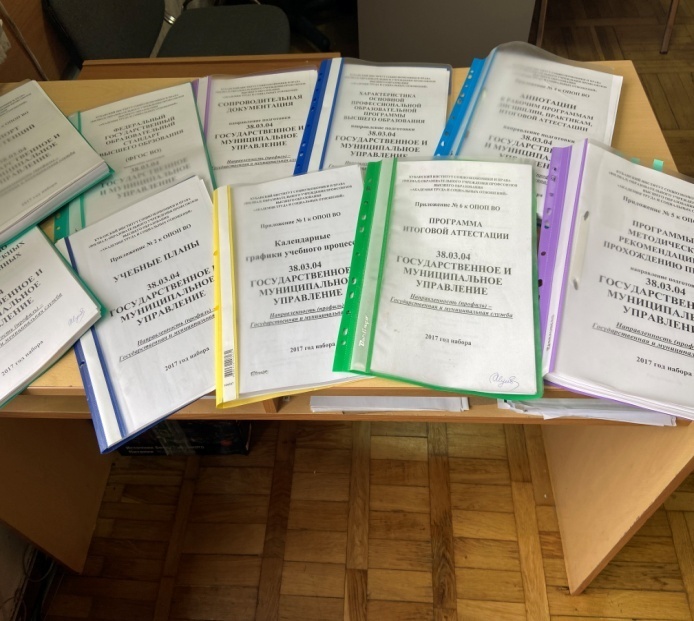 № п/пНаименование ОПОП ВОФорма обученияБазовое образованиеНормативный срок обученияОбъем ОПОП ВО(в з.е.)123456138.03.04 Государственное и муниципальное управление (направленность/профиль - «Государственная и муниципальная служба») 2019 год наборазаочнаяс/о4 г. 9 мес.240238.03.04 Государственное и муниципальное управление (направленность/профиль - «Государственное и муниципальное управление») 2020-2021 гг/набораочно-заочнаяс/о4 г. 7 мес.240238.03.04 Государственное и муниципальное управление (направленность/профиль - «Государственное и муниципальное управление») 2020-2021 гг/наборазаочнаяс/о4 г. 7 мес.240338.03.04 Государственное и муниципальное управление (направленность/профиль - «Государственное и муниципальное управление»)2022-2023 гг/набораочно-заочнаяс/о4 г. 6 мес.240440.03.01 Юриспруденция (направленность/профиль - «Юриспруденция») 2019 г/набораочно-заочнаяс/о, сп/о4 г. 9 мес.240123456540.03.01 Юриспруденция (направленность/профиль - «Юриспруденция»)2020 г/набораочно-заочнаяс/о, сп/о4 г. 7 мес.240540.03.01 Юриспруденция (направленность/профиль - «Юриспруденция»)2020 г/набораочно-заочная(ускор)сп/о3 г. 8 мес.240640.03.01 Юриспруденция (направленность/профиль - «Юриспруденция»)2021-2022 гг/набораочно-заочнаяс/о, сп/о4 г. 7 мес.240640.03.01 Юриспруденция (направленность/профиль - «Юриспруденция»)2021-2022 гг/наборазаочная(ускор)сп/о3 г. 7 мес.240740.03.01 Юриспруденция (направленность/профиль - «Юриспруденция»)2023 г/наборазаочная(ускор)сп/о3 г. 6 мес.240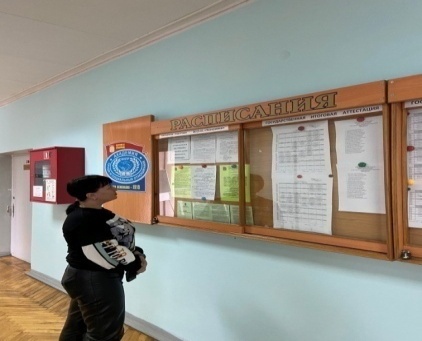 При составлении расписаний учебных занятий исключены нерациональные затраты времени обучающихся с тем, чтобы не нарушалась их непрерывную последовательность и не образовывались длительные перерывы между занятиями.1 пара (90 минут)09.00 - 10.302 пара (90 минут)10.40 - 12.103 пара (90 минут)12.20 - 13.504 пара (90 минут)14.20 - 15.505 пара (90 минут)16.00 - 17.306 пара (90 минут)17.40 - 19.101 пара (90 минут)09.00 - 10.302 пара (90 минут)10.40 - 12.103 пара (90 минут)12.20 - 13.504 пара (90 минут)14.20 - 15.505 пара (90 минут)16.00 - 17.306 пара (90 минут)17.40 - 19.101 пара (90 минут)18.00 - 19.302 пара (90 минут)19.40 - 20.10Название программыОбъем в часахСрок реализацииКол-во слушателейДокументПрограмма профессиональной переподготовки «Государственное и муниципальное управление»252с 20.04.2023по 28.06.202353 человекаДиплом о ПП Программа профессиональной переподготовки «Юриспруденция»252с 18.04.2023по 30.06.202317 человекДиплом о ПП Оценка знаний на экзамене или зачете проводится с учетом следующих показателей: полнота раскрытия содержания вопросов экзаменационного билета, билета к зачету или отдельного вопроса, задания к зачету; четкость суждений; глубина анализа учебной литературы и нормативных источников; самостоятельность студента при выполнении обязательных практических или тестовых заданий; правильность ответов на дополнительные вопросы. № п/пНаименование ОПОП ВОВид итоговой аттестацииОбъем итоговой аттестации138.03.04Государственное и муниципальное управление («ГМС»)2019 год набораПодготовка к процедуре защиты и процедура защиты выпускной квалификационной работы9/324238.03.04Государственное и муниципальное управление («ГМУ»)2020-2023 годы набораПодготовка к процедуре защиты и процедура защиты выпускной квалификационной работы9/324340.03.01Юриспруденция(«ЮР»)2019-2023 годы набораПодготовка к сдаче и сдача итогового экзамена6/216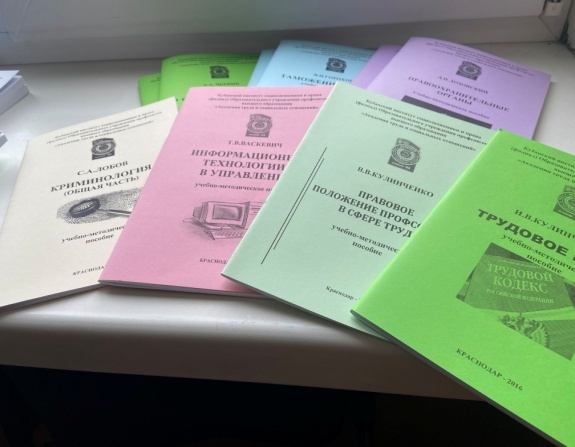 Преподавателями кафедр ежегодно разрабатываются презентации к лекционным или практическим занятиям, которые могут быть использованы студентами в рамках самостоятельной работы или преподавателями при проведении учебных занятий. Данные материалы проходят процедуру утверждения и размещаются во внутренней электронной базе данных ФилиалаУслугами библиотеки пользуются сотрудники, ППС, обучающиеся (студенты и слушатели системы ДПО).Деятельность библиотеки осуществляется по следующим направлениям: формирование фонда; библиотечно-библиографическое и информационное обслуживание; культурно-просветительская работа; повышение библиотечно-библиографической грамотности и информационной культуры пользователей; автоматизация библиотечно-библиографических процессов; ЭБС Университетская библиотека онлайн.Регулярно обновляется картотека «Книгообеспеченность», интегрированная с электронным каталогом библиотеки и электронно-библиотечной системой Университетская библиотека онлайн. Документ по книгообеспеченности содержит сведения об обеспеченности дисциплин основной и дополнительной литературой всех учебных дисциплин, практик, является необходимым инструментом для всего процесса комплектования библиотечного фонда, подготовке статистических, аналитических справок, отчетов, материалов об обеспеченности обучающихся библиотечно-информационными ресурсами.до 30 лет30-40 лет40-50 лет50-60 лет60-70 летстарше 70 летвсегоШтатные преподаватели (в т.ч. внут. совмест.)32218С ученой степенью кандидата наук и/или званием доцента21216С ученой степенью доктора наук и/или званием профессорадо 30 лет30-40 лет40-50 лет50-60 лет60-70 летстарше 70 летвсегоВнешние совместители452112С ученой степенью кандидата наук и/или званием доцента43119С ученой степенью доктора наук и/или званием профессора213№п/пХарактеристика педагогических работниковЧисло педагогических работников1.Численность педагогических работников – всего25из них:из них:из них:1.1.штатные педагогические работники, за исключением совместителей61.2.педагогические работники, работающие на условиях внутреннего совместительства21.3.педагогические работники, работающие на условиях внешнего совместительства122.Из общей численности педагогических работников (из строки 1):2.1.лица, имеющие ученую степень доктора наук и (или) ученое звание профессора32.2.лица, имеющие ученую степень кандидата наук и (или) ученое звание доцента162.3.лица, имеющие почетное звание при отсутствии ученой степени и ученого звания-2.4.Лица, имеющие стаж практической работы по профилю преподаваемого учебного предмета, дисциплины (модуля)13Численность профессорско-преподавательского состава из числа штатных преподавателей и внутренних совместителей, распределенное по возрастным интервалам (чел.)Численность профессорско-преподавательского состава из числа штатных преподавателей и внутренних совместителей, распределенное по возрастным интервалам (чел.)Численность профессорско-преподавательского состава из числа штатных преподавателей и внутренних совместителей, распределенное по возрастным интервалам (чел.)Численность профессорско-преподавательского состава из числа штатных преподавателей и внутренних совместителей, распределенное по возрастным интервалам (чел.)Численность профессорско-преподавательского состава из числа штатных преподавателей и внутренних совместителей, распределенное по возрастным интервалам (чел.)Численность профессорско-преподавательского состава из числа штатных преподавателей и внутренних совместителей, распределенное по возрастным интервалам (чел.)Численность профессорско-преподавательского состава из числа штатных преподавателей и внутренних совместителей, распределенное по возрастным интервалам (чел.)Численность профессорско-преподавательского состава из числа штатных преподавателей и внутренних совместителей, распределенное по возрастным интервалам (чел.)Численность профессорско-преподавательского состава из числа штатных преподавателей и внутренних совместителей, распределенное по возрастным интервалам (чел.)Численность профессорско-преподавательского состава из числа штатных преподавателей и внутренних совместителей, распределенное по возрастным интервалам (чел.)Численность профессорско-преподавательского состава из числа штатных преподавателей и внутренних совместителей, распределенное по возрастным интервалам (чел.)до 30 лет30-34 лет35-39 лет40-44 лет45-49 лет50-54 лет55-59 лет60-64 лет65-69 лет70 лет и старшевсегоС ученой степенью кандидата наук и /или ученым званием доцента211116С ученой степенью доктора наук и /или ученым званием профессораИтого211116Филиал осуществляет образовательную деятельность в учебном здании по адресу:город Краснодар, ул.Атарбекова, д.42, собственником которого является Краснодарское краевое профобъединение, входящее в структуру Учредителя Академии – Федерации Независимых Профсоюзов России. 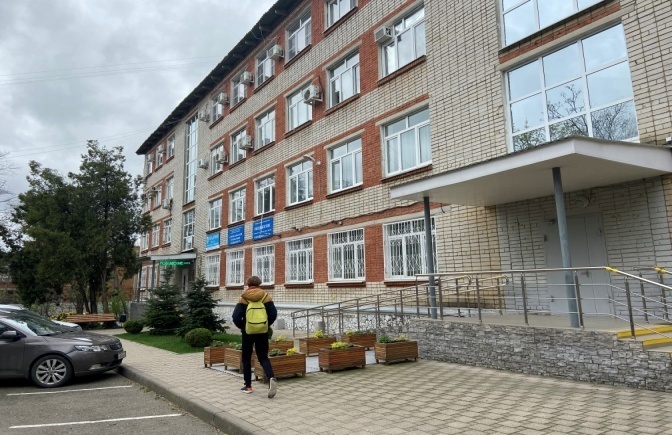 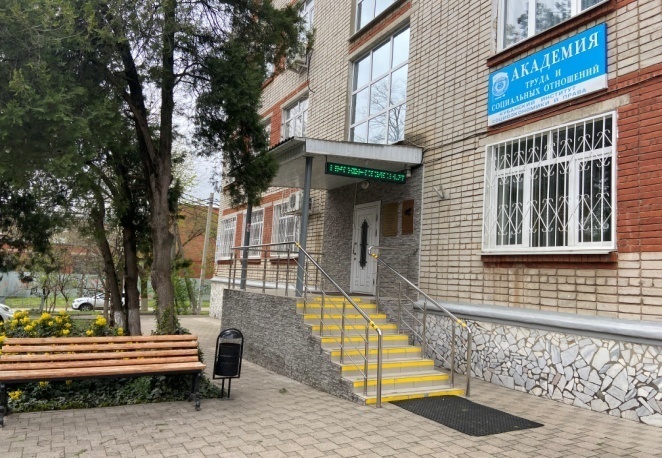 По договору с НЧОУ ДПО «СКРУЦ» арендуются помещения площадью 880,2 кв. м.: - договор от 01.07.1999 г., дополнительные соглашения к нему от 12.04.2004 г., 01.01.2009 г., 01.09.2010 г., 01.01.2011 г., 17.08.2011 г., 01.03. 2016 г., 01.12.2017 г., 19.02.2019 г. - договор от 09.06.2001г., дополнительные соглашения к нему от 12.04.2004г. 01.01.2009 г., 01.09.2010 г., 01.01.2011 г., 17.08.2011 г.,01.12.2017 г., 19.02.2019 г. 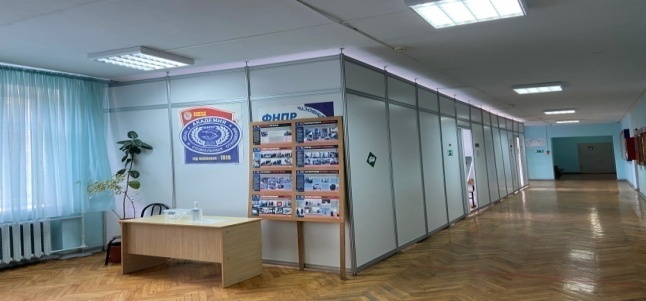 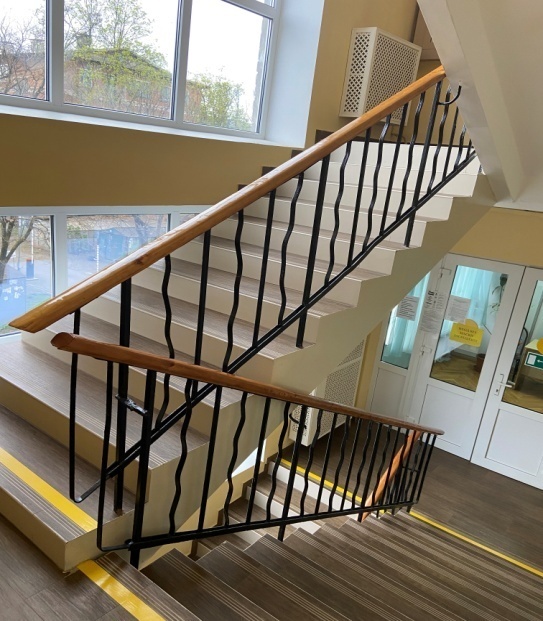 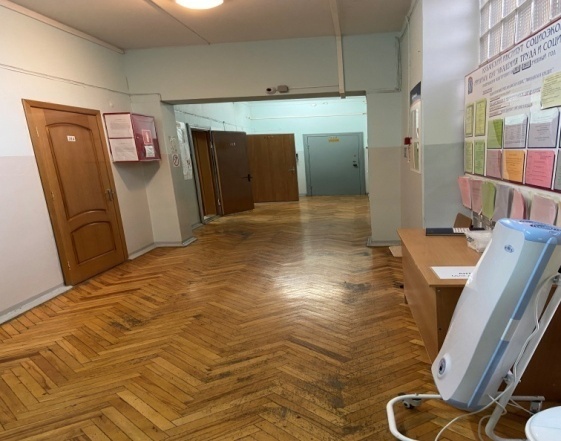 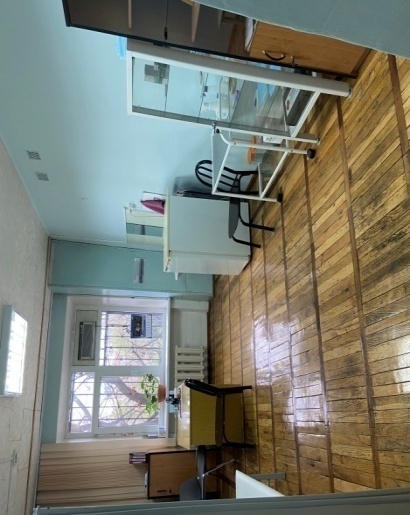 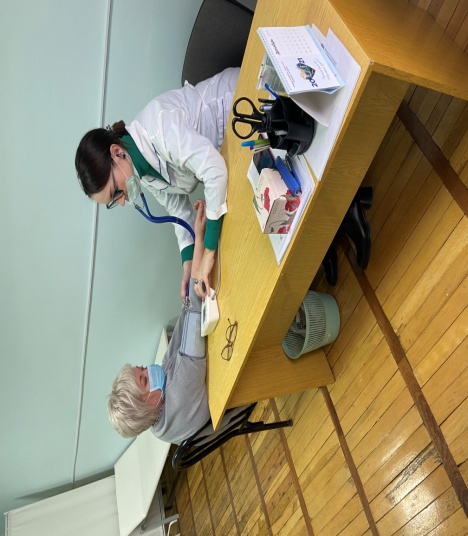 Общественное питание студентов организовано в столовой ИП Волошина А.Р. по договору от 01.09.2022 г. на срок до 01.09.2027 года. Столовая расположена в том же здании, где организован образовательный процесс. Общественное питание студентов организовано в столовой ИП Волошина А.Р. по договору от 01.09.2022 г. на срок до 01.09.2027 года. Столовая расположена в том же здании, где организован образовательный процесс. 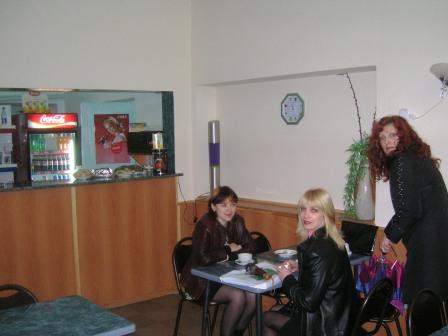 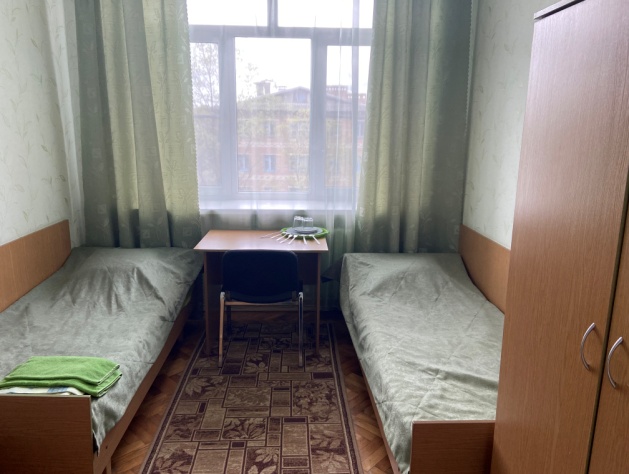 По договору от 01.09.2022 г. с арендодателем - образовательным учреждением дополнительного профессионального образования «Северо-Кавказский региональный учебный центр» в общежитии учебного центра иногородним студентам предоставляются места для проживания. Общежитие соответствует требованиям, расположено в едином образовательном комплексе, включающем базу образования, питания, проживания. Срок действия - до 01.09.2027 г. 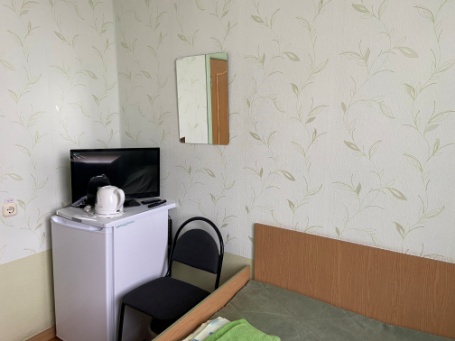 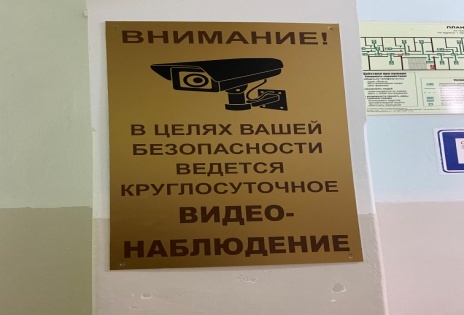 Здание оборудовано системой видеонаблюдения, системой противопожарной безопасности. - имеется пандус 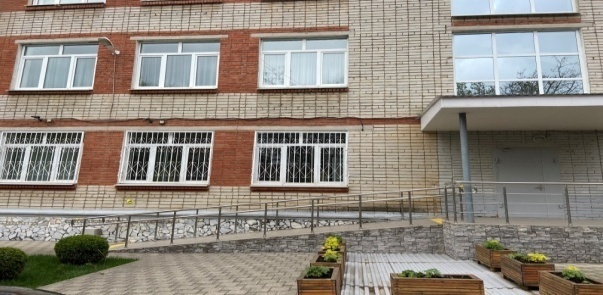 - холлы снабжены тактильными табличками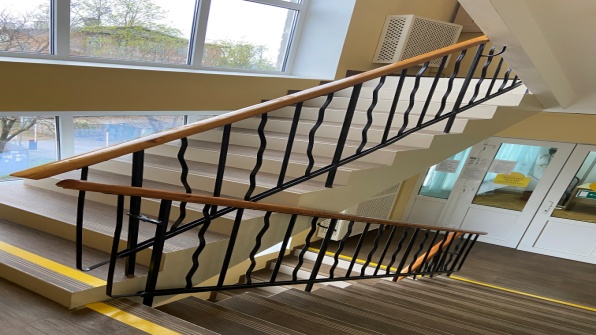 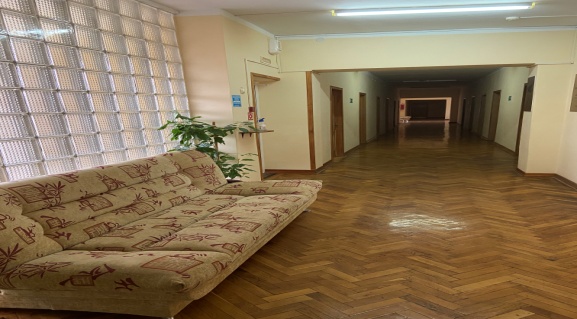 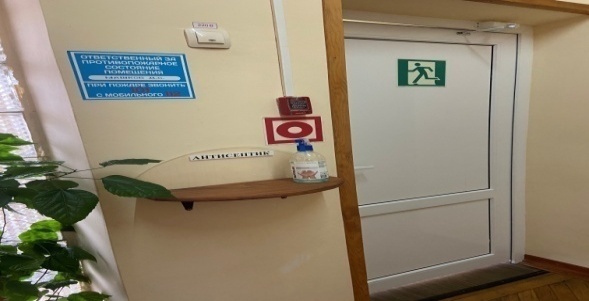 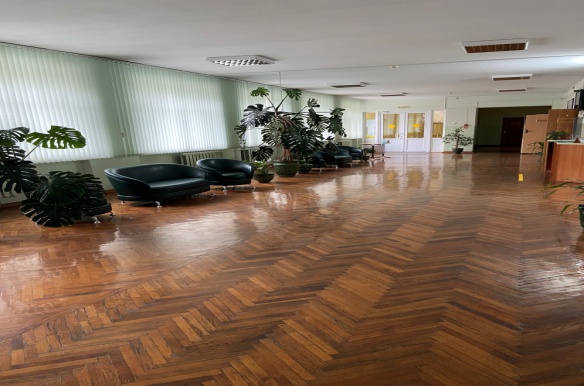 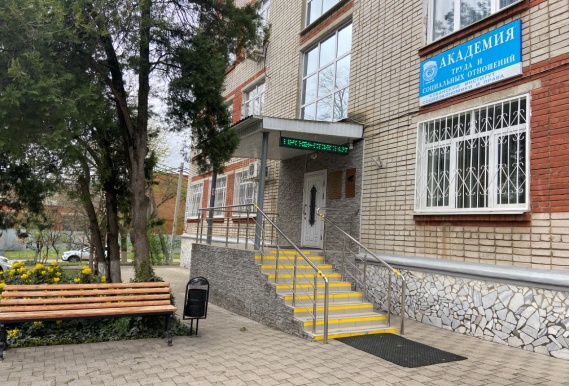 - имеются специально оборудованные туалетные помещения- имеются специально оборудованные туалетные помещенияN п/пПоказателиЕдиница измерения1231.Образовательная деятельностьОбразовательная деятельность1.1Общая численность студентов (курсантов), обучающихся по образовательным программам бакалавриата, программам специалитета, программам магистратуры, в том числе:490 человек1.1.1По очной форме обучения0 человек1.1.2По очно-заочной форме обучения292 человека1.1.3По заочной форме обучения198 человек1.2Общая численность аспирантов (адъюнктов, ординаторов, интернов, ассистентов-стажеров), обучающихся по образовательным программам подготовки научно-педагогических кадров в аспирантуре (адъюнктуре), программам ординатуры, программам ассистентуры-стажировки, в том числе:0 человек1.2.1По очной форме обучения0 человек1.2.2По очно-заочной форме обучения0 человек1.2.3По заочной форме обучения0 человек1.3Общая численность студентов (курсантов), обучающихся по образовательным программам среднего профессионального образования, в том числе:0 человек1.3.1По очной форме обучения0 человек1.3.2По очно-заочной форме обучения0 человек1.3.3По заочной форме обучения0 человек1.4Средний балл студентов (курсантов), принятых по результатам единого государственного экзамена на первый курс на обучение по очной форме по программам бакалавриата и специалитета по договору об образовании на обучение по образовательным программам высшего образования0 баллов1.5Средний балл студентов (курсантов), принятых по результатам дополнительных вступительных испытаний на первый курс на обучение по очной форме по программам бакалавриата и специалитета по договору об образовании на обучение по образовательным программам высшего образования0 баллов1231.6Средний балл студентов (курсантов), принятых по результатам единого государственного экзамена и результатам дополнительных вступительных испытаний на обучение по очной форме по программам бакалавриата и специалитета за счет средств соответствующих бюджетов бюджетной системы Российской Федерации0 баллов1.7Численность студентов (курсантов) - победителей и призеров заключительного этапа всероссийской олимпиады школьников, членов сборных команд РФ, участвовавших в международных олимпиадах по общеобразовательным предметам по специальностям и (или) направлениям подготовки, соответствующим профилю всероссийской олимпиады школьников или международной олимпиады, принятых на очную форму обучения на первый курс по программам бакалавриата и специалитета без вступительных испытаний0 человек1.8Численность студентов (курсантов) - победителей и призеров олимпиад школьников, принятых на очную форму обучения на первый курс по программам бакалавриата и специалитета по специальностям и направлениям подготовки, соответствующим профилю олимпиады школьников, без вступительных испытаний0 человек1.9Численность/удельный вес численности студентов (курсантов), принятых на условиях целевого приема на первый курс на очную форму обучения по программам бакалавриата и специалитета в общей численности студентов (курсантов), принятых на первый курс по программам бакалавриата и специалитета на очную форму обучения0 человек/%1.10Удельный вес численности студентов (курсантов), обучающихся по программам магистратуры, в общей численности студентов (курсантов), обучающихся по образовательным программам бакалавриата, программам специалитета, программам магистратуры0 %1.11Численность/удельный вес численности студентов (курсантов), имеющих диплом бакалавра, диплом специалиста или диплом магистра других организаций, осуществляющих образовательную деятельность, принятых на первый курс на обучение по программам магистратуры образовательной организации, в общей численности студентов (курсантов), принятых на первый курс по программам магистратуры на очную форму обучения0 человек/0%1.12Общая численность студентов образовательной организации, обучающихся в филиале образовательной организации (далее - филиал) 0 человек1232.Научно-исследовательская деятельностьНаучно-исследовательская деятельность2.1Количество цитирований в индексируемой системе цитирования WebofScience в расчете на 100 научно-педагогических работников0 единиц2.2Количество цитирований в индексируемой системе цитирования Scopus в расчете на 100 научно-педагогических работников0 единиц2.3Количество цитирований в Российском индексе научного цитирования (далее - РИНЦ) в расчете на 100 научно-педагогических работников36 единиц2.4Количество статей в научной периодике, индексируемой в системе цитирования WebofScience, в расчете на 100 научно-педагогических работников0 единиц2.5Количество статей в научной периодике, индексируемой в системе цитирования Scopus, в расчете на 100 научно-педагогических работников0 единиц2.6Количество публикаций в РИНЦ в расчете на 100 научно-педагогических работников180 единиц2.7Общий объем научно-исследовательских, опытно-конструкторских и технологических работ (далее - НИОКР)174,2 тыс. руб.2.8Объем НИОКР в расчете на одного научно-педагогического работника8.2 тыс. руб.2.9Удельный вес доходов от НИОКР в общих доходах образовательной организации0.6 %2.10Удельный вес НИОКР, выполненных собственными силами (без привлечения соисполнителей), в общих доходах образовательной организации от НИОКР100 %2.11Доходы от НИОКР (за исключением средств бюджетов бюджетной системы Российской Федерации, государственных фондов поддержки науки) в расчете на одного научно-педагогического работника8,2 тыс. руб.1232.12Количество лицензионных соглашений0 единиц2.13Удельный вес средств, полученных образовательной организацией от управления объектами интеллектуальной собственности, в общих доходах образовательной организации0 %2.14Численность/удельный вес численности научно-педагогических работников без ученой степени - до 30 лет, кандидатов наук - до 35 лет, докторов наук - до 40 лет, в общей численности научно-педагогических работников1 человек/4%2.15Численность/удельный вес численности научно-педагогических работников, имеющих ученую степень кандидата наук, в общей численности научно-педагогических работников образовательной организации16 человек/67%2.16Численность/удельный вес численности научно-педагогических работников, имеющих ученую степень доктора наук, в общей численности научно-педагогических работников образовательной организации3 человека/12%2.17Численность/удельный вес численности научно-педагогических работников, имеющих ученую степень кандидата и доктора наук, в общей численности научно-педагогических работников филиала (без совместителей и работающих по договорам гражданско-правового характера) <*>6 человек/67%2.18Количество научных журналов, в том числе электронных, издаваемых образовательной организацией0 единиц2.19Количество грантов за отчетный период в расчете на 100 научно-педагогических работников0 единиц3.Международная деятельностьМеждународная деятельность3.1Численность/удельный вес численности иностранных студентов (курсантов) (кроме стран Содружества Независимых Государств (далее - СНГ)), обучающихся по образовательным программам бакалавриата, программам специалитета, программам магистратуры, в общей численности студентов (курсантов), в том числе:0 человек/%3.1.1По очной форме обучения0 человек/%3.1.2По очно-заочной форме обучения0 человек/%3.1.3По заочной форме обучения0 человек/%3.2Численность/удельный вес численности иностранных студентов (курсантов) из стран СНГ, обучающихся по образовательным программам бакалавриата, программам специалитета, программам магистратуры, в общей численности студентов, в том числе:0 человек/0%1233.2.1По очной форме обучения0 человек/0%3.2.2По очно-заочной форме обучения0 человек/0%3.2.3По заочной форме обучения0 человек/0%3.3Численность/удельный вес численности иностранных студентов (курсантов) (кроме стран СНГ), завершивших освоение образовательных программ бакалавриата, программ специалитета, программ магистратуры, в общем выпуске студентов (курсантов)0 человек/0%3.4Численность/удельный вес численности иностранных студентов (курсантов) из стран СНГ, завершивших освоение образовательных программ бакалавриата, программ специалитета, программ магистратуры, в общем выпуске студентов (курсантов)0 человека/0%3.5Численность/удельный вес численности студентов образовательной организации, обучающихся по очной форме обучения по образовательным программам бакалавриата, программам специалитета, программам магистратуры, прошедших обучение за рубежом не менее семестра, в общей численности студентов0 человек/%3.6Численность студентов (курсантов) иностранных образовательных организаций, прошедших обучение в образовательной организации по очной форме обучения по образовательным программам бакалавриата, программам специалитета, программам магистратуры, не менее семестра (триместра)0 человек3.7Численность/удельный вес численности иностранных граждан из числа научно-педагогических работников в общей численности научно-педагогических работников0 человек/0%3.8Численность/удельный вес численности иностранных граждан (кроме стран СНГ) из числа аспирантов (адъюнктов, ординаторов, интернов, ассистентов-стажеров) образовательной организации в общей численности аспирантов (адъюнктов, ординаторов, интернов, ассистентов-стажеров)0 человек/0%3.9Численность/удельный вес численности иностранных граждан стран СНГ из числа аспирантов (адъюнктов, ординаторов, интернов, ассистентов-стажеров) образовательной организации в общей численности аспирантов (адъюнктов, ординаторов, интернов, ассистентов-стажеров)0 человек/0%3.10Объем средств, полученных образовательной организацией на выполнение НИОКР от иностранных граждан и иностранных юридических лиц0 тыс. руб.1233.11Объем средств от образовательной деятельности, полученных образовательной организацией от иностранных граждан и иностранных юридических лиц0 тыс. руб.4.Финансово-экономическая деятельностьФинансово-экономическая деятельность4.1Доходы образовательной организации по всем видам финансового обеспечения (деятельности)29154,8 тыс. руб.4.2Доходы образовательной организации по всем видам финансового обеспечения (деятельности) в расчете на одного научно-педагогического работника3239,4тыс. руб.4.3Доходы образовательной организации из средств от приносящей доход деятельности в расчете на одного научно-педагогического работника3239,4тыс. руб.4.4Отношение среднего заработка научно-педагогического работника в образовательной организации (по всем видам финансового обеспечения (деятельности)) к соответствующей среднемесячной начисленной заработной плате наемных работников в организациях, у индивидуальных предпринимателей и физических лиц (среднемесячному доходу от трудовой деятельности) в субъекте РФ86,7 %(пп. 4.4 в ред. Приказа Минобрнауки России от 15.02.2017 N 136)(пп. 4.4 в ред. Приказа Минобрнауки России от 15.02.2017 N 136)(пп. 4.4 в ред. Приказа Минобрнауки России от 15.02.2017 N 136)5.ИнфраструктураИнфраструктура5.1Общая площадь помещений, в которых осуществляется образовательная деятельность, в расчете на одного студента (курсанта), в том числе:17 кв. м5.1.1Имеющихся у образовательной организации на праве собственности0 кв. м5.1.2Закрепленных за образовательной организацией на праве оперативного управления0 кв. м5.1.3Предоставленных образовательной организации в аренду, безвозмездное пользование17 кв. м5.2Количество компьютеров в расчете на одного студента (курсанта)0,12 единиц5.3Удельный вес стоимости оборудования (не старше 5 лет) образовательной организации в общей стоимости оборудования90,3 %5.4Количество экземпляров печатных учебных изданий (включая учебники и учебные пособия) из общего количества единиц хранения библиотечного фонда, состоящих на учете, в расчете на одного студента (курсанта)40 единиц1235.5Удельный вес укрупненных групп специальностей и направлений подготовки, обеспеченных электронными учебными изданиями (включая учебники и учебные пособия) в количестве не менее 20 изданий по основным областям знаний100 %5.6Численность/удельный вес численности студентов (курсантов), проживающих в общежитиях, в общей численности студентов (курсантов), нуждающихся в общежитиях22 человека/100%6.Обучение инвалидов и лиц с ограниченными возможностями здоровьяОбучение инвалидов и лиц с ограниченными возможностями здоровья6.1Численность/удельный вес численности студентов (курсантов) из числа инвалидов и лиц с ограниченными возможностями здоровья, обучающихся по программам бакалавриата, программам специалитета и программам магистратуры, в общей численности студентов (курсантов), обучающихся по программам бакалавриата, программам специалитета и программам магистратуры1 человек/0,2%6.2Общее количество адаптированных образовательных программ высшего образования, в том числе0 единиц6.2.1программ бакалавриата и программ специалитета0 единицдля инвалидов и лиц с ограниченными возможностями здоровья с нарушениями зрения0 единицнарушениями зрения0 единицдля инвалидов и лиц с ограниченными возможностями здоровья с нарушениями слуха0 единицдля инвалидов и лиц с ограниченными возможностями здоровья с нарушениями опорно-двигательного аппарата0 единицдля инвалидов и лиц с ограниченными возможностями здоровья с другими нарушениями0 единицдля инвалидов и лиц с ограниченными возможностями здоровья со сложными дефектами (два и более нарушений)0 единиц6.2.2программ магистратуры0 единицдля инвалидов и лиц с ограниченными возможностями здоровья с нарушениями зрения0 единицдля инвалидов и лиц с ограниченными возможностями здоровья с нарушениями слуха0 единицдля инвалидов и лиц с ограниченными возможностями здоровья с нарушениями опорно-двигательного аппарата0 единиц123для инвалидов и лиц с ограниченными возможностями здоровья с другими нарушениями0 единицдля инвалидов и лиц с ограниченными возможностями здоровья со сложными дефектами (два и более нарушений)0 единиц6.3Общая численность инвалидов и лиц с ограниченными возможностями здоровья, обучающихся по программам бакалавриата и программам специалитета, в том числе1 человек6.3.1по очной форме обучения0 человекинвалидов и лиц с ограниченными возможностями здоровья с нарушениями зрения0 человекинвалидов и лиц с ограниченными возможностями здоровья с нарушениями слуха0 человекинвалидов и лиц с ограниченными возможностями здоровья с нарушениями опорно-двигательного аппарата0 человекинвалидов и лиц с ограниченными возможностями здоровья с другими нарушениями0 человекинвалидов и лиц с ограниченными возможностями здоровья со сложными дефектами (два и более нарушений)0 человек6.3.2по очно-заочной форме обучения1 человекинвалидов и лиц с ограниченными возможностями здоровья с нарушениями зрения1 человекинвалидов и лиц с ограниченными возможностями здоровья с нарушениями слуха0 человекинвалидов и лиц с ограниченными возможностями здоровья с нарушениями опорно-двигательного аппарата0 человекинвалидов и лиц с ограниченными возможностями здоровья с другими нарушениями0 человекинвалидов и лиц с ограниченными возможностями здоровья со сложными дефектами (два и более нарушений)0 человек6.3.3по заочной форме обучения0 человекинвалидов и лиц с ограниченными возможностями здоровья с нарушениями зрения0 человекинвалидов и лиц с ограниченными возможностями здоровья с нарушениями слуха0 человек123инвалидов и лиц с ограниченными возможностями здоровья с нарушениями опорно-двигательного аппарата0 человекинвалидов и лиц с ограниченными возможностями здоровья с другими нарушениями0 человекинвалидов и лиц с ограниченными возможностями здоровья со сложными дефектами (два и более нарушений)0 человек6.4Общая численность инвалидов и лиц с ограниченными возможностями здоровья, обучающихся по адаптированным программам бакалавриата и программам специалитета, в том числе0 человек6.4.1по очной форме обучения0 человекинвалидов и лиц с ограниченными возможностями здоровья с нарушениями зрения0 человекинвалидов и лиц с ограниченными возможностями здоровья с нарушениями слуха0 человекинвалидов и лиц с ограниченными возможностями здоровья с нарушениями опорно-двигательного аппарата0 человекинвалидов и лиц с ограниченными возможностями здоровья с другими нарушениями0 человекинвалидов и лиц с ограниченными возможностями здоровья со сложными дефектами (два и более нарушений)0 человек6.4.2по очно-заочной форме обучения0 человекинвалидов и лиц с ограниченными возможностями здоровья с нарушениями зрения0 человекинвалидов и лиц с ограниченными возможностями здоровья с нарушениями слуха0 человекинвалидов и лиц с ограниченными возможностями здоровья с нарушениями опорно-двигательного аппарата0 человекинвалидов и лиц с ограниченными возможностями здоровья с другими нарушениями0 человекинвалидов и лиц с ограниченными возможностями здоровья со сложными дефектами (два и более нарушений)0 человек6.4.3по заочной форме обучения0 человекинвалидов и лиц с ограниченными возможностями здоровья с нарушениями зрения0 человек123инвалидов и лиц с ограниченными возможностями здоровья с нарушениями слуха0 человекинвалидов и лиц с ограниченными возможностями здоровья с нарушениями опорно-двигательного аппарата0 человекинвалидов и лиц с ограниченными возможностями здоровья с другими нарушениями0 человекинвалидов и лиц с ограниченными возможностями здоровья со сложными дефектами (два и более нарушений)0 человек6.5Общая численность инвалидов и лиц с ограниченными возможностями здоровья, обучающихся по программам магистратуры, в том числе0 человек6.5.1по очной форме обучения0 человекинвалидов и лиц с ограниченными возможностями здоровья с нарушениями зрения0 человекинвалидов и лиц с ограниченными возможностями здоровья с нарушениями слуха0 человекинвалидов и лиц с ограниченными возможностями здоровья с нарушениями опорно-двигательного аппарата0 человекинвалидов и лиц с ограниченными возможностями здоровья с другими нарушениями0 человекинвалидов и лиц с ограниченными возможностями здоровья со сложными дефектами (два и более нарушений)0 человек6.5.2по очно-заочной форме обучения0 человекинвалидов и лиц с ограниченными возможностями здоровья с нарушениями зрения0 человекинвалидов и лиц с ограниченными возможностями здоровья с нарушениями слуха0 человекинвалидов и лиц с ограниченными возможностями здоровья с нарушениями опорно-двигательного аппарата0 человекинвалидов и лиц с ограниченными возможностями здоровья с другими нарушениями0 человекинвалидов и лиц с ограниченными возможностями здоровья со сложными дефектами (два и более нарушений)0 человек6.5.3по заочной форме обучения0 человек123инвалидов и лиц с ограниченными возможностями здоровья с нарушениями зрения0 человекинвалидов и лиц с ограниченными возможностями здоровья с нарушениями слуха0 человекинвалидов и лиц с ограниченными возможностями здоровья с нарушениями опорно-двигательного аппарата0 человекинвалидов и лиц с ограниченными возможностями здоровья с другими нарушениями0 человекинвалидов и лиц с ограниченными возможностями здоровья со сложными дефектами (два и более нарушений)0 человек6.6Общая численность инвалидов и лиц с ограниченными возможностями здоровья, обучающихся по адаптированным программам бакалавриата и программам специалитета, в том числе0 человек6.6.1по очной форме обучения0 человекинвалидов и лиц с ограниченными возможностями здоровья с нарушениями зрения0 человекинвалидов и лиц с ограниченными возможностями здоровья с нарушениями слуха0 человекинвалидов и лиц с ограниченными возможностями здоровья с нарушениями опорно-двигательного аппарата0 человекинвалидов и лиц с ограниченными возможностями здоровья с другими нарушениями0 человекинвалидов и лиц с ограниченными возможностями здоровья со сложными дефектами (два и более нарушений)0 человек6.6.2по очно-заочной форме обучения0 человекинвалидов и лиц с ограниченными возможностями здоровья с нарушениями зрения0 человекинвалидов и лиц с ограниченными возможностями здоровья с нарушениями слуха0 человекинвалидов и лиц с ограниченными возможностями здоровья с нарушениями опорно-двигательного аппарата0 человекинвалидов и лиц с ограниченными возможностями здоровья с другими нарушениями0 человек123инвалидов и лиц с ограниченными возможностями здоровья со сложными дефектами (два и более нарушений)0 человек6.6.3по заочной форме обучения0 человекинвалидов и лиц с ограниченными возможностями здоровья с нарушениями зрения0 человекинвалидов и лиц с ограниченными возможностями здоровья с нарушениями слуха0 человекинвалидов и лиц с ограниченными возможностями здоровья с нарушениями опорно-двигательного аппарата0 человекинвалидов и лиц с ограниченными возможностями здоровья с другими нарушениями0 человекинвалидов и лиц с ограниченными возможностями здоровья со сложными дефектами (два и более нарушений)0 человек6.7Численность/удельный вес численности работников образовательной организации, прошедших повышение квалификации по вопросам получения высшего образования инвалидами и лицами с ограниченными возможностями здоровья, в общей численности работников образовательной организации, в том числе:13 человек/40%6.7.1численность/удельный вес профессорско-преподавательского состава, прошедшего повышение квалификации по вопросам получения высшего образования инвалидами и лицами с ограниченными возможностями здоровья, в общей численности профессорско-преподавательского состава13 человек/65%6.7.2численность/удельный вес учебно-вспомогательного персонала, прошедшего повышение квалификации по вопросам получения высшего образования инвалидами и лицами с ограниченными возможностями здоровья, в общей численности учебно-вспомогательного персонала0 человек/%(п. 6 введен Приказом Минобрнауки России от 15.02.2017 N 136)(п. 6 введен Приказом Минобрнауки России от 15.02.2017 N 136)(п. 6 введен Приказом Минобрнауки России от 15.02.2017 N 136)Структура программы бакалавриатаСтруктура программы бакалавриатаИспользуемый ФГОС ВООбъем программыв з.е. (ФГОС ВО)Объем программыв з.е. (ОПОП ВО)11234ОПОП ВО 38.03.04 ГОСУДАРСТВЕННОЕ И МУНИЦИПАЛЬНОЕ УПРАВЛЕНИЕ (направленность/профиль «Государственная и муниципальная служба»)(бакалавриат) – 2019 год набораОПОП ВО 38.03.04 ГОСУДАРСТВЕННОЕ И МУНИЦИПАЛЬНОЕ УПРАВЛЕНИЕ (направленность/профиль «Государственная и муниципальная служба»)(бакалавриат) – 2019 год набораОПОП ВО 38.03.04 ГОСУДАРСТВЕННОЕ И МУНИЦИПАЛЬНОЕ УПРАВЛЕНИЕ (направленность/профиль «Государственная и муниципальная служба»)(бакалавриат) – 2019 год набораОПОП ВО 38.03.04 ГОСУДАРСТВЕННОЕ И МУНИЦИПАЛЬНОЕ УПРАВЛЕНИЕ (направленность/профиль «Государственная и муниципальная служба»)(бакалавриат) – 2019 год набораОПОП ВО 38.03.04 ГОСУДАРСТВЕННОЕ И МУНИЦИПАЛЬНОЕ УПРАВЛЕНИЕ (направленность/профиль «Государственная и муниципальная служба»)(бакалавриат) – 2019 год набораБлок 1ДисциплиныПр. Минобрнауки РФ №1567 от 10.12.2014222222Блок 1Базовая частьПр. Минобрнауки РФ №1567 от 10.12.2014102102Блок 1Вариативная частьПр. Минобрнауки РФ №1567 от 10.12.2014120120Блок 2ПрактикиПр. Минобрнауки РФ №1567 от 10.12.20146-129Блок 2Вариативная частьПр. Минобрнауки РФ №1567 от 10.12.20146-129Блок 3Итоговая аттестацияПр. Минобрнауки РФ №1567 от 10.12.20146-99Блок 3Базовая частьПр. Минобрнауки РФ №1567 от 10.12.20146-99Факультативные дисциплиныФакультативные дисциплиныПр. Минобрнауки РФ №1567 от 10.12.2014-3ИОГО: (без факультативов/с факультативами)ИОГО: (без факультативов/с факультативами)Пр. Минобрнауки РФ №1567 от 10.12.2014240/-240/243ОПОП ВО 38.03.04 ГОСУДАРСТВЕННОЕ И МУНИЦИПАЛЬНОЕ УПРАВЛЕНИЕ (направленность/профиль «Государственное и муниципальное управление»)(бакалавриат) – 2020 год набораОПОП ВО 38.03.04 ГОСУДАРСТВЕННОЕ И МУНИЦИПАЛЬНОЕ УПРАВЛЕНИЕ (направленность/профиль «Государственное и муниципальное управление»)(бакалавриат) – 2020 год набораОПОП ВО 38.03.04 ГОСУДАРСТВЕННОЕ И МУНИЦИПАЛЬНОЕ УПРАВЛЕНИЕ (направленность/профиль «Государственное и муниципальное управление»)(бакалавриат) – 2020 год набораОПОП ВО 38.03.04 ГОСУДАРСТВЕННОЕ И МУНИЦИПАЛЬНОЕ УПРАВЛЕНИЕ (направленность/профиль «Государственное и муниципальное управление»)(бакалавриат) – 2020 год набораОПОП ВО 38.03.04 ГОСУДАРСТВЕННОЕ И МУНИЦИПАЛЬНОЕ УПРАВЛЕНИЕ (направленность/профиль «Государственное и муниципальное управление»)(бакалавриат) – 2020 год набораБлок 1ДисциплиныПр. Минобрнауки РФ №1567 от 10.12.2014222222Блок 1Базовая частьПр. Минобрнауки РФ №1567 от 10.12.2014102102Блок 1Вариативная частьПр. Минобрнауки РФ №1567 от 10.12.2014120120Блок 2ПрактикиПр. Минобрнауки РФ №1567 от 10.12.20146-129Блок 2Вариативная частьПр. Минобрнауки РФ №1567 от 10.12.20146-129Блок 3Итоговая аттестацияПр. Минобрнауки РФ №1567 от 10.12.20146-99Блок 3Базовая частьПр. Минобрнауки РФ №1567 от 10.12.20146-99Факультативные дисциплиныФакультативные дисциплиныПр. Минобрнауки РФ №1567 от 10.12.2014-3ИОГО: (без факультативов/с факультативами)ИОГО: (без факультативов/с факультативами)Пр. Минобрнауки РФ №1567 от 10.12.2014240/-240/243ОПОП ВО 38.03.04 ГОСУДАРСТВЕННОЕ И МУНИЦИПАЛЬНОЕ УПРАВЛЕНИЕ (направленность/профиль «Государственное и муниципальное управление»)(бакалавриат) – 2021 год набораОПОП ВО 38.03.04 ГОСУДАРСТВЕННОЕ И МУНИЦИПАЛЬНОЕ УПРАВЛЕНИЕ (направленность/профиль «Государственное и муниципальное управление»)(бакалавриат) – 2021 год набораОПОП ВО 38.03.04 ГОСУДАРСТВЕННОЕ И МУНИЦИПАЛЬНОЕ УПРАВЛЕНИЕ (направленность/профиль «Государственное и муниципальное управление»)(бакалавриат) – 2021 год набораОПОП ВО 38.03.04 ГОСУДАРСТВЕННОЕ И МУНИЦИПАЛЬНОЕ УПРАВЛЕНИЕ (направленность/профиль «Государственное и муниципальное управление»)(бакалавриат) – 2021 год набораОПОП ВО 38.03.04 ГОСУДАРСТВЕННОЕ И МУНИЦИПАЛЬНОЕ УПРАВЛЕНИЕ (направленность/профиль «Государственное и муниципальное управление»)(бакалавриат) – 2021 год набораБлок 1ДисциплиныПр. Минобрнауки РФ №1016 от 13.08.2020не менее 165216Блок 1Обязательная частьПр. Минобрнауки РФ №1016 от 13.08.2020-111Блок 1Часть, формируемая участниками ООПр. Минобрнауки РФ №1016 от 13.08.2020-105Блок 2ПрактикиПр. Минобрнауки РФ №1016 от 13.08.2020не менее 915Блок 2Обязательная частьПр. Минобрнауки РФ №1016 от 13.08.2020-6Блок 2Часть, формируемая участниками ООПр. Минобрнауки РФ №1016 от 13.08.2020-9Блок 3Итоговая аттестацияПр. Минобрнауки РФ №1016 от 13.08.2020не менее 69Блок 3Обязательная частьПр. Минобрнауки РФ №1016 от 13.08.2020-9Факультативные дисциплиныФакультативные дисциплиныПр. Минобрнауки РФ №1016 от 13.08.2020-4ИОГО: (без факультативов/с факультативами)ИОГО: (без факультативов/с факультативами)Пр. Минобрнауки РФ №1016 от 13.08.2020240/-240/24411234ОПОП ВО 38.03.04 ГОСУДАРСТВЕННОЕ И МУНИЦИПАЛЬНОЕ УПРАВЛЕНИЕ (направленность/профиль «Государственное и муниципальное управление»)(бакалавриат) – 2022 год набораОПОП ВО 38.03.04 ГОСУДАРСТВЕННОЕ И МУНИЦИПАЛЬНОЕ УПРАВЛЕНИЕ (направленность/профиль «Государственное и муниципальное управление»)(бакалавриат) – 2022 год набораОПОП ВО 38.03.04 ГОСУДАРСТВЕННОЕ И МУНИЦИПАЛЬНОЕ УПРАВЛЕНИЕ (направленность/профиль «Государственное и муниципальное управление»)(бакалавриат) – 2022 год набораОПОП ВО 38.03.04 ГОСУДАРСТВЕННОЕ И МУНИЦИПАЛЬНОЕ УПРАВЛЕНИЕ (направленность/профиль «Государственное и муниципальное управление»)(бакалавриат) – 2022 год набораОПОП ВО 38.03.04 ГОСУДАРСТВЕННОЕ И МУНИЦИПАЛЬНОЕ УПРАВЛЕНИЕ (направленность/профиль «Государственное и муниципальное управление»)(бакалавриат) – 2022 год набораБлок 1ДисциплиныПр. Минобрнауки РФ №1016 от 13.08.2020не менее 165216Блок 1Обязательная частьПр. Минобрнауки РФ №1016 от 13.08.2020-111Блок 1Часть, формируемая участниками ООПр. Минобрнауки РФ №1016 от 13.08.2020-105Блок 2ПрактикиПр. Минобрнауки РФ №1016 от 13.08.2020не менее 915Блок 2Обязательная частьПр. Минобрнауки РФ №1016 от 13.08.2020-6Блок 2Часть, формируемая участниками ООПр. Минобрнауки РФ №1016 от 13.08.2020-9Блок 3Итоговая аттестацияПр. Минобрнауки РФ №1016 от 13.08.2020не менее 69Блок 3Обязательная частьПр. Минобрнауки РФ №1016 от 13.08.2020-9Факультативные дисциплиныФакультативные дисциплиныПр. Минобрнауки РФ №1016 от 13.08.2020-4ИОГО: (без факультативов/с факультативами)ИОГО: (без факультативов/с факультативами)Пр. Минобрнауки РФ №1016 от 13.08.2020240/-240/244ОПОП ВО 38.03.04 ГОСУДАРСТВЕННОЕ И МУНИЦИПАЛЬНОЕ УПРАВЛЕНИЕ (направленность/профиль «Государственное и муниципальное управление»)(бакалавриат) – 2023 год набораОПОП ВО 38.03.04 ГОСУДАРСТВЕННОЕ И МУНИЦИПАЛЬНОЕ УПРАВЛЕНИЕ (направленность/профиль «Государственное и муниципальное управление»)(бакалавриат) – 2023 год набораОПОП ВО 38.03.04 ГОСУДАРСТВЕННОЕ И МУНИЦИПАЛЬНОЕ УПРАВЛЕНИЕ (направленность/профиль «Государственное и муниципальное управление»)(бакалавриат) – 2023 год набораОПОП ВО 38.03.04 ГОСУДАРСТВЕННОЕ И МУНИЦИПАЛЬНОЕ УПРАВЛЕНИЕ (направленность/профиль «Государственное и муниципальное управление»)(бакалавриат) – 2023 год набораОПОП ВО 38.03.04 ГОСУДАРСТВЕННОЕ И МУНИЦИПАЛЬНОЕ УПРАВЛЕНИЕ (направленность/профиль «Государственное и муниципальное управление»)(бакалавриат) – 2023 год набораБлок 1ДисциплиныПр. Минобрнауки РФ №1016 от 13.08.2020не менее 165216Блок 1Обязательная частьПр. Минобрнауки РФ №1016 от 13.08.2020-93Блок 1Часть, формируемая участниками ООПр. Минобрнауки РФ №1016 от 13.08.2020-123Блок 2ПрактикиПр. Минобрнауки РФ №1016 от 13.08.2020не менее 915Блок 2Обязательная частьПр. Минобрнауки РФ №1016 от 13.08.2020-6Блок 2Часть, формируемая участниками ООПр. Минобрнауки РФ №1016 от 13.08.2020-9Блок 3Итоговая аттестацияПр. Минобрнауки РФ №1016 от 13.08.2020не менее 69Блок 3Обязательная частьПр. Минобрнауки РФ №1016 от 13.08.2020-9Факультативные дисциплиныФакультативные дисциплиныПр. Минобрнауки РФ №1016 от 13.08.2020-4ИОГО: (без факультативов/с факультативами)ИОГО: (без факультативов/с факультативами)Пр. Минобрнауки РФ №1016 от 13.08.2020240/-240/244ОПОП ВО 40.03.01 ЮРИСПРУДЕНЦИЯ (программа бакалавриата)(направленность/профиль «Юриспруденция») – 2019 год набораОПОП ВО 40.03.01 ЮРИСПРУДЕНЦИЯ (программа бакалавриата)(направленность/профиль «Юриспруденция») – 2019 год набораОПОП ВО 40.03.01 ЮРИСПРУДЕНЦИЯ (программа бакалавриата)(направленность/профиль «Юриспруденция») – 2019 год набораОПОП ВО 40.03.01 ЮРИСПРУДЕНЦИЯ (программа бакалавриата)(направленность/профиль «Юриспруденция») – 2019 год набораОПОП ВО 40.03.01 ЮРИСПРУДЕНЦИЯ (программа бакалавриата)(направленность/профиль «Юриспруденция») – 2019 год набораБлок 1ДисциплиныПр. Минобрнауки РФ №1511 от 01.12.2016213-219219Блок 1Базовая частьПр. Минобрнауки РФ №1511 от 01.12.2016150-153153Блок 1Вариативная частьПр. Минобрнауки РФ №1511 от 01.12.201663-6666Блок 2ПрактикиПр. Минобрнауки РФ №1511 от 01.12.201612-2115Блок 2Вариативная частьПр. Минобрнауки РФ №1511 от 01.12.201612-2115Блок 3Итоговая аттестацияПр. Минобрнауки РФ №1511 от 01.12.20166-96Блок 3Базовая частьПр. Минобрнауки РФ №1511 от 01.12.20166-96Факультативные дисциплиныФакультативные дисциплиныПр. Минобрнауки РФ №1511 от 01.12.2016-2ИОГО: (без факультативов/с факультативами)ИОГО: (без факультативов/с факультативами)Пр. Минобрнауки РФ №1511 от 01.12.2016240/-240/242ОПОП ВО 40.03.01 ЮРИСПРУДЕНЦИЯ (программа бакалавриата)(направленность/профиль «Юриспруденция») – 2020 год набораОПОП ВО 40.03.01 ЮРИСПРУДЕНЦИЯ (программа бакалавриата)(направленность/профиль «Юриспруденция») – 2020 год набораОПОП ВО 40.03.01 ЮРИСПРУДЕНЦИЯ (программа бакалавриата)(направленность/профиль «Юриспруденция») – 2020 год набораОПОП ВО 40.03.01 ЮРИСПРУДЕНЦИЯ (программа бакалавриата)(направленность/профиль «Юриспруденция») – 2020 год набораОПОП ВО 40.03.01 ЮРИСПРУДЕНЦИЯ (программа бакалавриата)(направленность/профиль «Юриспруденция») – 2020 год набораБлок 1ДисциплиныПр. Минобрнауки РФ №1511 от 01.12.2016213-219219Блок 1Базовая частьПр. Минобрнауки РФ №1511 от 01.12.2016150-153153Блок 1Вариативная частьПр. Минобрнауки РФ №1511 от 01.12.201663-666611234Блок 2Практики12-2115Блок 2Вариативная часть12-2115Блок 3Итоговая аттестация6-96Блок 3Базовая часть6-96Факультативные дисциплиныФакультативные дисциплины-3ИОГО: (без факультативов/с факультативами)ИОГО: (без факультативов/с факультативами)240/-240/243ОПОП ВО 40.03.01 ЮРИСПРУДЕНЦИЯ (программа бакалавриата)(направленность/профиль «Юриспруденция») – 2021 год набораОПОП ВО 40.03.01 ЮРИСПРУДЕНЦИЯ (программа бакалавриата)(направленность/профиль «Юриспруденция») – 2021 год набораОПОП ВО 40.03.01 ЮРИСПРУДЕНЦИЯ (программа бакалавриата)(направленность/профиль «Юриспруденция») – 2021 год набораОПОП ВО 40.03.01 ЮРИСПРУДЕНЦИЯ (программа бакалавриата)(направленность/профиль «Юриспруденция») – 2021 год набораОПОП ВО 40.03.01 ЮРИСПРУДЕНЦИЯ (программа бакалавриата)(направленность/профиль «Юриспруденция») – 2021 год набораБлок 1ДисциплиныПр. Минобрнауки РФ №1011 от 13.08.2020не менее 200219Блок 1Обязательная частьПр. Минобрнауки РФ №1011 от 13.08.2020-152Блок 1Часть, формируемая участниками ООПр. Минобрнауки РФ №1011 от 13.08.2020-67Блок 2ПрактикиПр. Минобрнауки РФ №1011 от 13.08.2020не менее 1515Блок 2Обязательная частьПр. Минобрнауки РФ №1011 от 13.08.2020-15Блок 2Часть, формируемая участниками ООПр. Минобрнауки РФ №1011 от 13.08.2020--Блок 3Итоговая аттестацияПр. Минобрнауки РФ №1011 от 13.08.20206-96Блок 3Обязательная частьПр. Минобрнауки РФ №1011 от 13.08.2020-6Факультативные дисциплиныФакультативные дисциплиныПр. Минобрнауки РФ №1011 от 13.08.2020-6ИОГО: (без факультативов/с факультативами)ИОГО: (без факультативов/с факультативами)Пр. Минобрнауки РФ №1011 от 13.08.2020240/-240/246ОПОП ВО 40.03.01 ЮРИСПРУДЕНЦИЯ (программа бакалавриата)(направленность/профиль «Юриспруденция») – 2022 год набораОПОП ВО 40.03.01 ЮРИСПРУДЕНЦИЯ (программа бакалавриата)(направленность/профиль «Юриспруденция») – 2022 год набораОПОП ВО 40.03.01 ЮРИСПРУДЕНЦИЯ (программа бакалавриата)(направленность/профиль «Юриспруденция») – 2022 год набораОПОП ВО 40.03.01 ЮРИСПРУДЕНЦИЯ (программа бакалавриата)(направленность/профиль «Юриспруденция») – 2022 год набораОПОП ВО 40.03.01 ЮРИСПРУДЕНЦИЯ (программа бакалавриата)(направленность/профиль «Юриспруденция») – 2022 год набораБлок 1ДисциплиныПр. Минобрнауки РФ №1011 от 13.08.2020не менее 200219Блок 1Обязательная частьПр. Минобрнауки РФ №1011 от 13.08.2020-152Блок 1Часть, формируемая участниками ООПр. Минобрнауки РФ №1011 от 13.08.2020-67Блок 2ПрактикиПр. Минобрнауки РФ №1011 от 13.08.2020не менее 1515Блок 2Обязательная частьПр. Минобрнауки РФ №1011 от 13.08.2020-15Блок 2Часть, формируемая участниками ООПр. Минобрнауки РФ №1011 от 13.08.2020--Блок 3Итоговая аттестацияПр. Минобрнауки РФ №1011 от 13.08.20206-96Блок 3Обязательная частьПр. Минобрнауки РФ №1011 от 13.08.2020-6Факультативные дисциплиныФакультативные дисциплиныПр. Минобрнауки РФ №1011 от 13.08.2020-8ИОГО: (без факультативов/с факультативами)ИОГО: (без факультативов/с факультативами)Пр. Минобрнауки РФ №1011 от 13.08.2020240/-240/248ОПОП ВО 40.03.01 ЮРИСПРУДЕНЦИЯ (программа бакалавриата)(направленность/профиль «Юриспруденция») – 2023 год набораОПОП ВО 40.03.01 ЮРИСПРУДЕНЦИЯ (программа бакалавриата)(направленность/профиль «Юриспруденция») – 2023 год набораОПОП ВО 40.03.01 ЮРИСПРУДЕНЦИЯ (программа бакалавриата)(направленность/профиль «Юриспруденция») – 2023 год набораОПОП ВО 40.03.01 ЮРИСПРУДЕНЦИЯ (программа бакалавриата)(направленность/профиль «Юриспруденция») – 2023 год набораОПОП ВО 40.03.01 ЮРИСПРУДЕНЦИЯ (программа бакалавриата)(направленность/профиль «Юриспруденция») – 2023 год набораБлок 1ДисциплиныПр. Минобрнауки РФ №1011 от 13.08.2020не менее 200219Блок 1Обязательная частьПр. Минобрнауки РФ №1011 от 13.08.2020-156Блок 1Часть, формируемая участниками ООПр. Минобрнауки РФ №1011 от 13.08.2020-6311234Блок 2Практикине менее 1515Блок 2Обязательная часть-15Блок 2Часть, формируемая участниками ОО--Блок 3Итоговая аттестация6-96Блок 3Обязательная часть-6Факультативные дисциплиныФакультативные дисциплины-6ИОГО: (без факультативов/с факультативами)ИОГО: (без факультативов/с факультативами)240/-240/246Программа бакалавриата/направленность (профиль)Наличие дисциплин в базовой части блока Б1 учебного плана12Годы набора 2019-2020 по ФГОС ВО, утв. пр. Минобрнауки России №1567 от 10.12.2014 г. – в базовой части блока Б.1Годы набора 2019-2020 по ФГОС ВО, утв. пр. Минобрнауки России №1567 от 10.12.2014 г. – в базовой части блока Б.138.03.04 Государственное и муниципальное управление (Государственное и муниципальное управление, Государственная и муниципальная служба)-Философия-История-Иностранный язык-Безопасность жизнедеятельностиГоды набора 2021-2022 по ФГОС ВО, утв. пр. Минобрнауки России №1016 от 13.08.2020 г. – в базовой части блока Б.1Годы набора 2021-2022 по ФГОС ВО, утв. пр. Минобрнауки России №1016 от 13.08.2020 г. – в базовой части блока Б.138.03.04 Государственное и муниципальное управление (Государственное и муниципальное управление)-Философия-История (история России, всеобщая история)-Иностранный язык-Конституционное право-Политология-Безопасность жизнедеятельностиГод набор 2023 по ФГОС ВО, утв. пр. Минобрнауки России №1016 от 13.08.2020 г.+ пр. Минобрнауки России № 662 от 19.07.2022 – в базовой части блока Б.1Год набор 2023 по ФГОС ВО, утв. пр. Минобрнауки России №1016 от 13.08.2020 г.+ пр. Минобрнауки России № 662 от 19.07.2022 – в базовой части блока Б.138.03.04 Государственное и муниципальное управление (Государственное и муниципальное управление)-Философия-История России-Иностранный язык-Конституционное право-Политология-Безопасность жизнедеятельностиГоды набора 2019-2020 по ФГОС ВО, утв. пр. Минобрнауки России №1511 от 01.12.2016 г. – в базовой части блока Б.1Годы набора 2019-2020 по ФГОС ВО, утв. пр. Минобрнауки России №1511 от 01.12.2016 г. – в базовой части блока Б.140.03.01 Юриспруденция (Юриспруденция)-Философия-История государства и права России-История государства и права зарубежных стран-Иностранный язык-Иностранный язык в сфере юриспруденции-Безопасность жизнедеятельности-Теория государства и права-Конституционное право-Административное право-Гражданское право-Гражданский процесс-Арбитражный процесс-Трудовое право-Уголовное право-Уголовный процесс12-Экологическое право-Земельное право-Финансовое право-Налоговое право-Предпринимательское право-Международное право-Международное частное право-Криминалистика-Право социального обеспечения-Семейное право-КриминологияГоды набора 2021-2022 по ФГОС ВО, утв. пр. Минобрнауки России №1011от 13.08.2020 г. – в рамках блока Б.1Годы набора 2021-2022 по ФГОС ВО, утв. пр. Минобрнауки России №1011от 13.08.2020 г. – в рамках блока Б.140.03.01 Юриспруденция (Юриспруденция)-Философия-История государства и права России-История государства и права зарубежных стран-Иностранный язык-Иностранный язык в сфере юриспруденции-Безопасность жизнедеятельности-Теория государства и права-Конституционное право-Административное право-Гражданское право-Гражданский процесс-Арбитражный процесс-Трудовое право-Уголовное право-Уголовный процесс-Экологическое право-Земельное право-Финансовое право-Налоговое право-Предпринимательское право-Международное право-Международное частное право-Криминалистика-Криминология -Право социального обеспечения-Семейное право-Информационные технологии в юридической деятельности12Год набора 2023 по ФГОС ВО, утв. пр. Минобрнауки России №1011от 13.08.2020 г. + пр. Минобрнауки России № 662 от 19.07.2022 г. – в рамках блока Б.1Год набора 2023 по ФГОС ВО, утв. пр. Минобрнауки России №1011от 13.08.2020 г. + пр. Минобрнауки России № 662 от 19.07.2022 г. – в рамках блока Б.140.03.01 Юриспруденция (Юриспруденция)-История России-Философия-История государства и права России-История государства и права зарубежных стран-Иностранный язык-Иностранный язык в сфере юриспруденции-Безопасность жизнедеятельности-Теория государства и права-Конституционное право-Административное право-Гражданское право-Гражданский процесс-Арбитражный процесс-Трудовое право-Уголовное право-Уголовный процесс-Экологическое право-Земельное право-Финансовое право-Налоговое право-Предпринимательское право-Международное право-Международное частное право-Криминалистика-Криминология -Право социального обеспечения-Семейное право-Информационные технологии в юридической деятельности№ п/пНаправление подготовкиПрофильКурс обученияв 2022-2023 уч. г.Форма обученияСредний балл успеваемостиза годКоличество студентовв группе по состоянию на 01.07.2023Из них (гр. 7) имеют академическую задолженностьИз них (гр. 7) имеют академическую задолженность№ п/пНаправление подготовкиПрофильКурс обученияв 2022-2023 уч. г.Форма обученияСредний балл успеваемостиза годКоличество студентовв группе по состоянию на 01.07.2023всегоза прошлые годы обученияНаправление подготовки 40.03.01 ЮриспруденцияНаправление подготовки 40.03.01 ЮриспруденцияНаправление подготовки 40.03.01 ЮриспруденцияНаправление подготовки 40.03.01 ЮриспруденцияНаправление подготовки 40.03.01 ЮриспруденцияНаправление подготовки 40.03.01 ЮриспруденцияНаправление подготовки 40.03.01 ЮриспруденцияНаправление подготовки 40.03.01 ЮриспруденцияНаправление подготовки 40.03.01 Юриспруденция140.03.01 ЮриспруденцияЮриспруденция1ОЗФО4.14100240.03.01 ЮриспруденцияЮриспруденция1(1) уск. ПДЗФО4.21300340.03.01 ЮриспруденцияЮриспруденция1(2) уск. ПСОЗФО4.32600440.03.01 ЮриспруденцияЮриспруденция2ОЗФО4.12900540.03.01 ЮриспруденцияЮриспруденция2(уск.) ПДЗФО4.02100640.03.01 ЮриспруденцияЮриспруденция2(уск.) ПСОЗФО4.12000740.03.01 ЮриспруденцияЮриспруденция3ОЗФО4.03000840.03.01 ЮриспруденцияЮриспруденция3 (уск.)ОЗФО3.97800940.03.01 ЮриспруденцияЮриспруденция4 ОЗФО3.926001040.03.01 ЮриспруденцияЮриспруденция4(уск.)ОЗФО4.063001140.03.01 ЮриспруденцияЮриспруденция5ОЗФО4.11600Направление подготовки 38.03.04 Государственное и муниципальное управлениеНаправление подготовки 38.03.04 Государственное и муниципальное управлениеНаправление подготовки 38.03.04 Государственное и муниципальное управлениеНаправление подготовки 38.03.04 Государственное и муниципальное управлениеНаправление подготовки 38.03.04 Государственное и муниципальное управлениеНаправление подготовки 38.03.04 Государственное и муниципальное управлениеНаправление подготовки 38.03.04 Государственное и муниципальное управлениеНаправление подготовки 38.03.04 Государственное и муниципальное управлениеНаправление подготовки 38.03.04 Государственное и муниципальное управление138.03.04 Государственное и муниципальное управлениеГосударственное и муниципальное управление1ОЗФО4.32100238.03.04 Государственное и муниципальное управлениеГосударственное и муниципальное управление2ОЗФО4.02300338.03.04 Государственное и муниципальное управлениеГосударственное и муниципальное управление3ЗФО4.23700438.03.04 Государственное и муниципальное управлениеГосударственная и муниципальная служба4ЗФО4.23400538.03.04 Государственное и муниципальное управлениеГосударственная и муниципальная служба5ЗФО4.22500№ ппНаправление подготовкиПрофильКурс обученияв 2023-2024 уч. г.Форма обученияСредний балл успеваемос-ти за годКоличество студентов в группе по состоянию на 01.02.2024Из них (гр. 7) имеют академическую задолженностьИз них (гр. 7) имеют академическую задолженность№ ппНаправление подготовкиПрофильКурс обученияв 2023-2024 уч. г.Форма обученияСредний балл успеваемос-ти за годКоличество студентов в группе по состоянию на 01.02.2024всегоза прошлые годы обученияНаправление подготовки 40.03.01 ЮриспруденцияНаправление подготовки 40.03.01 ЮриспруденцияНаправление подготовки 40.03.01 ЮриспруденцияНаправление подготовки 40.03.01 ЮриспруденцияНаправление подготовки 40.03.01 ЮриспруденцияНаправление подготовки 40.03.01 ЮриспруденцияНаправление подготовки 40.03.01 ЮриспруденцияНаправление подготовки 40.03.01 ЮриспруденцияНаправление подготовки 40.03.01 Юриспруденция140.03.01 ЮриспруденцияЮриспруденция1ОЗФО4.12870240.03.01 ЮриспруденцияЮриспруденция1(1) уск. ПДЗФО4.11820340.03.01 ЮриспруденцияЮриспруденция1(2) уск. ПСОЗФО4.02760440.03.01 ЮриспруденцияЮриспруденция2ОЗФО4.13710540.03.01 ЮриспруденцияЮриспруденция2(уск.) ПДЗФО4.11410640.03.01 ЮриспруденцияЮриспруденция2(уск.) ПСОЗФО4.02510740.03.01 ЮриспруденцияЮриспруденция3ОЗФО4.02910840.03.01 ЮриспруденцияЮриспруденция3(уск.) ПДЗФО3.92120940.03.01 ЮриспруденцияЮриспруденция3(уск.) ПСОЗФО4.020301040.03.01 ЮриспруденцияЮриспруденция4ОЗФО4.029001140.03.01 ЮриспруденцияЮриспруденция4 (уск.)ОЗФО4.176001240.03.01 ЮриспруденцияЮриспруденция5ОЗФО4.02600Направление подготовки 38.03.04 Государственное и муниципальное управлениеНаправление подготовки 38.03.04 Государственное и муниципальное управлениеНаправление подготовки 38.03.04 Государственное и муниципальное управлениеНаправление подготовки 38.03.04 Государственное и муниципальное управлениеНаправление подготовки 38.03.04 Государственное и муниципальное управлениеНаправление подготовки 38.03.04 Государственное и муниципальное управлениеНаправление подготовки 38.03.04 Государственное и муниципальное управлениеНаправление подготовки 38.03.04 Государственное и муниципальное управлениеНаправление подготовки 38.03.04 Государственное и муниципальное управление138.03.04 Государственное и муниципальное управлениеГосударственное и муниципальное управление1ОЗФО4.42120238.03.04 Государственное и муниципальное управлениеГосударственное и муниципальное управление2ОЗФО4.21600338.03.04 Государственное и муниципальное управлениеГосударственное и муниципальное управление3ОЗФО4.02210438.03.04 Государственное и муниципальное управлениеГосударственное и муниципальное управление4ЗФО4.13700538.03.04 Государственное и муниципальное управлениеГосударственная и муниципальная служба5ЗФО4.13460Наименование учебной группыНаправление подготовкиФорма обученияКурсУсловно переведены (кол-во обучающихся)Из нихИз нихНаименование учебной группыНаправление подготовкиФорма обученияКурсУсловно переведены (кол-во обучающихся)Ликвидировали акад. задолж.(кол-во чел.)Отчислены (О)/академический отпуск (АО) (кол-во чел.)08-ЮРВ-323140.03.01 ЮриспруденцияОЗФО216151 (О)08-ЮРЗ-323108-ЮРЗ-323240.03.01 ЮриспруденцияЗФО уск.2541 (АО)08-ЮРВ-313140.03.01 ЮриспруденцияОЗФО3981 (АО)08-ЮРЗ-313108-ЮРЗ-313240.03.01 ЮриспруденцияЗФО уск.344-08-ЮРВ-303140.03.01 ЮриспруденцияОЗФО416142 (О)08-ЮРВ-303240.03.01 ЮриспруденцияОЗФО уск.421201 (О)08-ЮРВ-393140.03.01 ЮриспруденцияОЗФО 51212-08-ГУВ-223138.03.04 Государственное и муниципальное управлениеОЗФО2651 (АО)08-ГУВ-213138.03.04 Государственное и муниципальное управлениеОЗФО3981 (О)08-ГУВ-293138.03.04 Государственное и муниципальное управлениеЗФО588-№ п/пНаименование ОПОП ВОВид практикиНаименование базы практики138.03.04Государственное и муниципальное управлениеУчебнаяПроизводственнаяПреддипломная-Администрация МО Тбилисский район-Краснодарская краевая региональная организация  Общероссийского профсоюза работников ГУ и ОО РФ-Краснодарская региональная правозащитная организация «Правовая Кубань»-ООО информационно-правовое агентство «Правовая Кубань»-ООО «Единая диспетчерская служба Кубани»-АНО «Центр по проведению судебных экспертных исследований»240.03.01 ЮриспруденцияУчебнаяПроизводственная-Администрация МО Тбилисский район-Краснодарская краевая  организация Общественной организации «Всероссийский Электропрофсоюз»-Краснодарская краевая организация Профсоюза работников агропромышленного комплекса РФ-Краснодарская краевая региональная организация  Общероссийского профсоюза работников ГУ и ОО РФ-ООО Торговый Дом «Каравай Кубани»-ООО «Рускон-Брокер»-ООО «НИМИРА»-ООО «ФАНАГОРИЯ-ЮГ»-ООО «АЛЬКЕМА-ЭЛИТНОЕ»-ООО «КУБАНЬПРОДУКТ»-Краснодарская региональная правозащитная организация «Правовая Кубань»-ООО информационно-правовое агентство «Правовая Кубань»-АНО «Центр по проведению судебных экспертных исследований»-Адвокатский кабинет «Толстых Е.И.» Адвокатской палаты Краснодарского края-Управление Судебного департамент в Краснодарском крае№ п/пНаименование ОПОП ВОВид практикиТипы практикиСпособ проведения практикиВид аттестацииОбъем практики(з.е./часы)1234567138.03.04Государст-венное и муниципальное управление(«ГМС»)2019 год набораучебнаяпрактика по получению первичных профессиональных умений и навыков, в том числе первичных умений и навыков научно-исследовательской деятельностистационарнаязачет2/72138.03.04Государст-венное и муниципальное управление(«ГМС»)2019 год наборапроизводст-веннаяпрактика по получению профессиональных умений и опыта профессиональной деятельности (в том числе технологическая практика, педагогическая практика)стационарнаязачет2/72138.03.04Государст-венное и муниципальное управление(«ГМС»)2019 год наборапроизводст-веннаянаучно-исследовательская работастационарнаязачет2/72138.03.04Государст-венное и муниципальное управление(«ГМС»)2019 год наборапроизводст-веннаяпреддипломнаястационарнаязачет3/108238.03.04Государст-венное и муниципальное управление(«ГМУ»)2020 год набораучебнаяпрактика по получению первичных профессиональных умений и навыков, в том числе первичных умений и навыков научно-исследовательской деятельностистационарнаязачет3/108238.03.04Государст-венное и муниципальное управление(«ГМУ»)2020 год наборапроизводст-веннаяпрактика по получению профессиональных умений и опыта профессиональной деятельности стационарнаязачет3/108238.03.04Государст-венное и муниципальное управление(«ГМУ»)2020 год наборапроизводст-веннаяпреддипломнаястационарнаязачет3/108338.03.04Государст-венное и муниципальное управление(«ГМУ»)2021-2023 годы набораучебнаяознакомительная практикастационарнаязачет с оценкой3/108338.03.04Государст-венное и муниципальное управление(«ГМУ»)2021-2023 годы наборапроизводст-веннаяпроектно-технологическая практикастационарнаязачет с оценкой3/108338.03.04Государст-венное и муниципальное управление(«ГМУ»)2021-2023 годы наборапроизводст-веннаянаучно-исследовательская работастационарнаязачет с оценкой3/108338.03.04Государст-венное и муниципальное управление(«ГМУ»)2021-2023 годы наборапроизводст-веннаяпреддипломнаястационарнаязачет с оценкой6/2161234567440.03.01Юриспруденция(«Юриспру-денция»)2019-2020 годы набораучебнаяпрактика по получению первичных профессиональных умений и навыковстационарнаязачет3/108440.03.01Юриспруденция(«Юриспру-денция»)2019-2020 годы наборапроизводст-веннаяпрактика по получению профессиональных умений и опыта профессиональной деятельностистационарнаязачет12/432540.03.01Юриспруденция(«Юриспру-денция»)2021-2023 годы набораучебнаяознакомительная практикастационарнаязачет с оценкой3/108540.03.01Юриспруденция(«Юриспру-денция»)2021-2023 годы наборапроизводст-веннаяправоприменительная практикастационарнаязачет с оценкой12/432КОДНаправление подготовкиОбразовательная программаОбучающиеся(%)Педагогические работники(%)Работодатели (%)38.03.04Государственное и муниципальное управлениеГосударственное и муниципальное управление96937240.03.01ЮриспруденцияЮриспруденция989570№ п/пФИО автора(ов), тип материала (учебное пособие, учебник, справочник и т.д.)Структур-ное подраз-делениеНазвание, количество усл.п.л.Дата поступления материала в ИИЦ ОУП ВО «АТиСО» / издательствоСтепень готовности материала (на редактировании, в печати, издан)1234561Станкус Е.А.электронное учебно-методическое пособиеКафедра ГДЭиУпИностранный язык в сфере юриспруденции4.0январь 2023, Краснодар: КубИСЭП (филиал) ОУП ВО «АТиСО» размещено в полнотекстовой базе данных КубИСЭП (филиал) ОУП ВО «АТиСО»2Кулинченко В.В.презентации к учебным занятиям по учебной дисциплине «Социальная политика государства и управление социальным развитием»Кафедра ГДЭиУпТема «Уровни социальной политики государства» - 28 слайдовянварь 2023, Краснодар: КубИСЭП (филиал) ОУП ВО «АТиСО» размещено в полнотекстовой базе данных КубИСЭП (филиал) ОУП ВО «АТиСО»3Жукова И.Г.презентации к учебным занятиям по учебной дисциплине «Социальная политика государства и управление социальным развитием»Кафедра ГДЭиУпТема «Трансактный анализ» - 16 слайдовянварь 2023, Краснодар: КубИСЭП (филиал) ОУП ВО «АТиСО» размещено в полнотекстовой базе данных КубИСЭП (филиал) ОУП ВО «АТиСО»4Дудченко А.В.презентации к учебным занятиям по учебной дисциплине «Семейное право»Кафедра ГиТПТема «Алиментные обязательства членов семьи» - 27 слайдов;Тема «Выявление и устройство детей, оставшихся без попечения родителей» - 17 слайдов;Тема «Опека и попечительство, приемная семья – как формы устройства детей в семью на воспитание» - 17 слайдов;Тема «Порядок заключения и расторжения брака. Признание брака не действительным» - 21 слайд;Тема «Права и обязанности родителей и детей» - 22 слайда;Тема «Права и обязанности супругов» - 17 слайдов;Тема «Применение семейного законодательства к отношениям с участием иностранцев и лиц без гражданства» - 22 слайдаянварь 2023, Краснодар: КубИСЭП (филиал) ОУП ВО «АТиСО» размещено в полнотекстовой базе данных КубИСЭП (филиал) ОУП ВО «АТиСО»1234565Дудченко А.В.электронное учебно-методическое пособиеКафедра ГиТПЗемельное право6.6февраль 2023, Краснодар: КубИСЭП (филиал) ОУП ВО «АТиСО» размещено в полнотекстовой базе данных КубИСЭП (филиал) ОУП ВО «АТиСО»6Васкевич Т.В.электронное учебно-методическое пособиеКафедра ГДЭиУпИнформационные технологии в юридической деятельности9.3март 2023, Краснодар: КубИСЭП (филиал) ОУП ВО «АТиСО» размещено в полнотекстовой базе данных КубИСЭП (филиал) ОУП ВО «АТиСО»7Кулинченко В.В.презентации к учебным занятиям по учебной дисциплине «Социальная политика государства и управление социальным развитием»Кафедра ГДЭиУпТема «Государственная социальная помощь» - 14 слайдовТема «Современные подходы к обеспечению доступности объектов и услуг социальной инфраструктуры для инвалидов и других маломобильных групп населения» - 23 слайдамарт 2023, Краснодар: КубИСЭП (филиал) ОУП ВО «АТиСО» размещено в полнотекстовой базе данных КубИСЭП (филиал) ОУП ВО «АТиСО»8Кулинченко В.В.презентации к учебным занятиям по учебной дисциплине «Основы социального страхования»Кафедра ГДЭиУпТема «Исторические предпосылки и обстоятельства формирования социального страхования» - 12 слайдовТема «Сущность, содержание и виды социального страхования в Российской Федерации» – 26 слайдовТема «Обязательное социальное страхование от несчастных случаев на производстве и профессиональных заболеваний» – 16 слайдовмарт 2023, Краснодар: КубИСЭП (филиал) ОУП ВО «АТиСО» размещено в полнотекстовой базе данных КубИСЭП (филиал) ОУП ВО «АТиСО»9Кулинченко В.В.презентации к учебным занятиям по учебной дисциплине «Профсоюзы в системе социально-трудовых отношений»Кафедра ГДЭиУпТема «История профсоюзов в России» - 14 слайдов;Тема «Место и роль профсоюзов в системе субъектов трудового права» - 12 слайдов.март 2023, Краснодар: КубИСЭП (филиал) ОУП ВО «АТиСО» размещено в полнотекстовой базе данных КубИСЭП (филиал) ОУП ВО «АТиСО»10Жукова И.Г.презентации к учебным занятиям по учебной дисциплине «Этика делового общения»Кафедра ГДЭиУпТема «Искусство общения» - 12 слайдов;Тема «Культура и духовная жизнь общества» - 9 слайдов.март 2023, Краснодар: КубИСЭП (филиал) ОУП ВО «АТиСО» размещено в полнотекстовой базе данных КубИСЭП (филиал) ОУП ВО «АТиСО»11Жукова И.Г.презентации к учебным занятиям по учебной дисциплине «Личностное развитие и профессиональная социализация»Кафедра ГДЭиУпТема «Личностное и профессиональное развитие человека» - 24 слайдамарт 2023, Краснодар: КубИСЭП (филиал) ОУП ВО «АТиСО» размещено в полнотекстовой базе данных КубИСЭП (филиал) ОУП ВО «АТиСО»12345612Горлова Е.А.презентации к учебным занятиям по учебной дисциплине «Государственные и муниципальные финансы»Кафедра ГДЭиУпТема«Бюджетный процесс» - 13 слайдовТема «Социально-экономическая сущность бюджета» - 10 слайдовТема «Финансовая система и ее состав» - 16 слайдов.март 2023, Краснодар: КубИСЭП (филиал) ОУП ВО «АТиСО» размещено в полнотекстовой базе данных КубИСЭП (филиал) ОУП ВО «АТиСО»13Петров И.В.презентации к учебным занятиям по учебной дисциплине «Предпринимательское право»Кафедра ГиТПТема «Понятие российского предпринимательского права, его предмет, метод и принципы» - 35 слайдовТема «Субъекты предпринимательского права» - 38 слайдовТема «Государственный контроль за осуществлением предпринимательской деятельности» - 47 слайдов.март 2023, Краснодар: КубИСЭП (филиал) ОУП ВО «АТиСО» размещено в полнотекстовой базе данных КубИСЭП (филиал) ОУП ВО «АТиСО»14Дементеева И.И.презентации к учебным занятиям по учебной дисциплине «Арбитражный процесс»Кафедра ГиТПТема «Понятие, предмет, источники арбитражного процессуального права» - 18 слайдовТема «Производство в суде 1-й инстанции. Исковое производство» - 39 слайдовТема «Производство в суде апелляционной инстанции» - 20 слайдовТема «Производство в суде кассационной инстанции» - 20 слайдовТема «Производство по делам, возникающим из административных и иных, публичных правоотношений» - 37 слайдов.март 2023, Краснодар: КубИСЭП (филиал) ОУП ВО «АТиСО» размещено в полнотекстовой базе данных КубИСЭП (филиал) ОУП ВО «АТиСО»15Дудченко А.В.презентации к учебным занятиям по учебной дисциплине «Гражданское право»Кафедра ГиТПТема «Общие положения о договоре» - 25 слайдовТема «Понятие, виды и формы сделок» - 27 слайдовТема «Понятие, содержание и виды гражданских правоотношений» - 23 слайдаТема «Представительство и доверенность» - 27 слайдовТема «Право собственности и иные вещные права» - 50 слайдов.март 2023, Краснодар: КубИСЭП (филиал) ОУП ВО «АТиСО» размещено в полнотекстовой базе данных КубИСЭП (филиал) ОУП ВО «АТиСО»16Дудченко А.В.электронное пособиеКафедра ГиТПНормативное регулирование цифровой среды (аналитическая записка)2.8март 2023, Краснодар: КубИСЭП (филиал) ОУП ВО «АТиСО» размещено в полнотекстовой базе данных КубИСЭП (филиал) ОУП ВО «АТиСО»17Стронская А.Д.презентации к учебным занятиям по учебной дисциплине «Теория государства и права»Кафедра ГПиОТДТема «Реализация правовых норм. Правоприменение» - 29 слайдовТема «Нормативные правовые акты» - 10 слайдов.март 2023, Краснодар: КубИСЭП (филиал) ОУП ВО «АТиСО» размещено в полнотекстовой базе данных КубИСЭП (филиал) ОУП ВО «АТиСО»12345618Лозовский Д.Н.презентации к учебным занятиям по учебной дисциплине «Криминалистика»Кафедра ГПиОТДТема «Криминалистика как наука и учебная дисциплина» - 41 слайдТема «Криминалистическая идентификация (теоретические основы)» - 30 слайдовТема «Методика расследования отдельных видов преступлений» - 24 слайдаТема «Тактика отдельных следственных действий» - 32 слайд.март 2023, Краснодар: КубИСЭП (филиал) ОУП ВО «АТиСО» размещено в полнотекстовой базе данных КубИСЭП (филиал) ОУП ВО «АТиСО»19Лобов С.А.презентации к учебным занятиям по учебной дисциплине «Криминология»Кафедра ГПиОТДТема «Причины преступности. Основные концепции причин преступности» - 25 слайдовмарт 2023, Краснодар: КубИСЭП (филиал) ОУП ВО «АТиСО» размещено в полнотекстовой базе данных КубИСЭП (филиал) ОУП ВО «АТиСО»20Стронская А.Д.презентации к учебным занятиям по учебной дисциплине «Юридическая техника»Кафедра ГПиОТДТема «Понятие и виды юридической техники» - 19 слайдовмарт 2023, Краснодар: КубИСЭП (филиал) ОУП ВО «АТиСО» размещено в полнотекстовой базе данных КубИСЭП (филиал) ОУП ВО «АТиСО»21Федоренко С.А.презентации к учебным занятиям по учебной дисциплине «Римское право»Кафедра ГПиОТДТема «Понятие, предмет и значение римского права» - 12 слайдовТема «Лица в римском праве» - 11 слайдовТема «Семейное и наследственное право» - 10 слайдовТема «Право собственности в римском праве» - 10 слайдовТема «Обязательственное право» - 10 слайдов.март 2023, Краснодар: КубИСЭП (филиал) ОУП ВО «АТиСО» размещено в полнотекстовой базе данных КубИСЭП (филиал) ОУП ВО «АТиСО»22Бабичев К.Н.электронное учебное пособиекафедра ГДЭиУп«Основы государственного и муниципального управления»9.2апрель 2023, Краснодар: КубИСЭП (филиал) ОУП ВО «АТиСО» размещено в полнотекстовой базе данных КубИСЭП (филиал) ОУП ВО «АТиСО»23Сивков С.М.электронное учебно-методическое пособиекафедра ГДЭиУп«История (история России, всеобщая история) Часть 1: история России»8.0май 2023, Краснодар: КубИСЭП (филиал) ОУП ВО «АТиСО» размещено в полнотекстовой базе данных КубИСЭП (филиал) ОУП ВО «АТиСО»24Веприкова М.Я.электронное учебно-методическое пособиекафедра ГДЭиУп«Управление государственной и муниципальной собственностью»2.5май 2023, Краснодар: КубИСЭП (филиал) ОУП ВО «АТиСО» размещено в полнотекстовой базе данных КубИСЭП (филиал) ОУП ВО «АТиСО»12345625Кулинченко В.В.презентации к учебным занятиям по дисциплине «Профсоюзы в системе социально-трудовых отношений»кафедра ГДЭиУпТема «Профсоюзы и трудовые конфликты» - 19 слайдовмай 2023, Краснодар: КубИСЭП (филиал) ОУП ВО «АТиСО» размещено в полнотекстовой базе данных КубИСЭП (филиал) ОУП ВО «АТиСО»26Веприкова М.Я.презентации к учебным занятиям по дисциплине «Антикризисное управление»кафедра ГДЭиУпТема «Теоретические основы и этапы антикризисного управления» - 20 слайдовмай 2023, Краснодар: КубИСЭП (филиал) ОУП ВО «АТиСО» размещено в полнотекстовой базе данных КубИСЭП (филиал) ОУП ВО «АТиСО»27Веприкова М.Я.презентации к учебным занятиям по дисциплине «Экономическая теория»кафедра ГДЭиУпТема «Экономичекая теория как наука» - 30 слайдовмай 2023, Краснодар: КубИСЭП (филиал) ОУП ВО «АТиСО» размещено в полнотекстовой базе данных КубИСЭП (филиал) ОУП ВО «АТиСО»28Мартынова Т.В.электронное учебно-методическое пособиеКафедра ГПиОТДУголовное право (ч.1)13.0май 2023, Краснодар: КубИСЭП (филиал) ОУП ВО «АТиСО» размещено в полнотекстовой базе данных КубИСЭП (филиал) ОУП ВО «АТиСО»29Хлебникова А.А.электронное учебно-методическое пособиеКафедра ГПиОТДПраво интеллектуальной собственности3.8май 2023, Краснодар: КубИСЭП (филиал) ОУП ВО «АТиСО» размещено в полнотекстовой базе данных КубИСЭП (филиал) ОУП ВО «АТиСО»30Хлебникова А.А.электронное учебно-методическое пособиеКафедра ГПиОТДАдминистративное право (рабочая тетрадь)6.3май 2023, Краснодар: КубИСЭП (филиал) ОУП ВО «АТиСО» размещено в полнотекстовой базе данных КубИСЭП (филиал) ОУП ВО «АТиСО»31Лобов С.А.презентации к учебным занятиям по учебной дисциплине «Правоохранительные органы»Кафедра ГПиОТДТема «Судебная власть и система органов осуществляющих их» - 24 слайдамай 2023, Краснодар: КубИСЭП (филиал) ОУП ВО «АТиСО» размещено в полнотекстовой базе данных КубИСЭП (филиал) ОУП ВО «АТиСО»32Федоренко С.А.презентации к учебным занятиям по учебной дисциплине «Римское право»Кафедра ГПиОТДТема «Семейно-правовые отношения древнеримской семьи» - 23 слайдамай 2023, Краснодар: КубИСЭП (филиал) ОУП ВО «АТиСО» размещено в полнотекстовой базе данных КубИСЭП (филиал) ОУП ВО «АТиСО»12345633Федоренко С.А.презентации к учебным занятиям по учебной дисциплине «История государства и права зарубежных стран»Кафедра ГПиОТДТема «Древневосточное государство и право» - 10 слайдовТема «Государство и право салических франков» - 11 слайдовТема «Государство средневековой Франции»- 10 слайдовТема «Государство средневековой Германии» - 10 слайдовТема «Государство средневековой Англии» - 10 слайдовмай 2023, Краснодар: КубИСЭП (филиал) ОУП ВО «АТиСО» размещено в полнотекстовой базе данных КубИСЭП (филиал) ОУП ВО «АТиСО»34Лозовский Д.Н.электронное учебно-методическое пособиеКафедра ГПиОТДДеловая игра «Судебное разбирательство» по дисциплине «Уголовный процесс»2.2май 2023, Краснодар: КубИСЭП (филиал) ОУП ВО «АТиСО» размещено в полнотекстовой базе данных КубИСЭП (филиал) ОУП ВО «АТиСО»35Петров И.В.Дементеева И.И.электронное учебное пособиеКафедра ГиТПГражданский и арбитражный процесс13.4май 2023, Краснодар: КубИСЭП (филиал) ОУП ВО «АТиСО» размещено в полнотекстовой базе данных КубИСЭП (филиал) ОУП ВО «АТиСО»36Павловская В.Ю.презентации по учебной дисциплине «Финансовое право»Кафедра ГиТПТема «Финансовое право РФ» - 14 слайдовТема «Правовое регулирование государственных доходов и расходов» - 23 слайдамай 2023, Краснодар: КубИСЭП (филиал) ОУП ВО «АТиСО» размещено в полнотекстовой базе данных КубИСЭП (филиал) ОУП ВО «АТиСО»37Илясова Е.В.презентации к учебным занятиям по учебной дисциплине «Управление проектами в ГМУ»Кафедра ГДЭиУпТема «Развитие науки и практики управления проектами в истории государственного и муниципального управления» - 16 слайдовТема «Анализ основных характеристик проекта» - 14 слайдовТема «Управление процессом подготовки проекта: аналитико-прогностический этап» - 24 слайдасентябрь 2023, Краснодар: КубИСЭП (филиал) ОУП ВО «АТиСО» размещено в полнотекстовой базе данных КубИСЭП (филиал) ОУП ВО «АТиСО»38Мартынова Т.В.презентации к учебным занятиям по учебной дисциплине «Уголовное право»Кафедра ГПиОТДТема «Теоретические основы квалификации преступлений» – 18 слайдовоктябрь 2023, Краснодар: КубИСЭП (филиал) ОУП ВО «АТиСО» размещено в полнотекстовой базе данных КубИСЭП (филиал) ОУП ВО «АТиСО»39Гетманцев К.В.презентации к учебным занятиям по учебной дисциплине «Организационное поведение»Кафедра ГДЭиУпТема «Лидер и команда» - 36 слайдовоктябрь 2023, Краснодар: КубИСЭП (филиал) ОУП ВО «АТиСО» размещено в полнотекстовой базе данных КубИСЭП (филиал) ОУП ВО «АТиСО»12345640Хлебникова А.А.электронное учебное пособие(в соавт.)Кафедра ГПиОТДГосударство в системе ценностей5.0ноябрь 2023, Краснодар: КубИСЭП (филиал) ОУП ВО «АТиСО» размещено в полнотекстовой базе данных КубИСЭП (филиал) ОУП ВО «АТиСО»41Стронская А.Д.презентации к учебным занятиям по учебной дисциплине «Семейное право»Кафедра ГиТПТема «Предмет и метод семейного права. Понятие и виды семейных правоотношений» – 72 слайдаТема «Порядок заключения и расторжения брака. Признание брака недействительным – 79 слайдовноябрь 2023, Краснодар: КубИСЭП (филиал) ОУП ВО «АТиСО» размещено в полнотекстовой базе данных КубИСЭП (филиал) ОУП ВО «АТиСО»42Коваленко А.В.презентации к учебным занятиям по учебной дисциплине «Управление человеческими ресурсами»Кафедра ГДЭиУпТема «Понятие и сущность человеческих ресурсов» - 12 слайдовноябрь 2023, Краснодар: КубИСЭП (филиал) ОУП ВО «АТиСО» размещено в полнотекстовой базе данных КубИСЭП (филиал) ОУП ВО «АТиСО»43Гетманцев К.Н.презентации к учебным занятиям по учебной дисциплине «Государственный и муниципальный контроль и аудит»Кафедра ГДЭиУпТема «Новации в нормативном регулировании контрольно-надзорной деятельности» - 30 слайдовноябрь 2023, Краснодар: КубИСЭП (филиал) ОУП ВО «АТиСО» размещено в полнотекстовой базе данных КубИСЭП (филиал) ОУП ВО «АТиСО»44Горлова Е.А.презентации к учебным занятиям по учебной дисциплине «Антикоррупционная политика»Кафедра ГДЭиУпТема «Особенности антикоррупционной политики в современной России» - 18 слайдовноябрь 2023, Краснодар: КубИСЭП (филиал) ОУП ВО «АТиСО» размещено в полнотекстовой базе данных КубИСЭП (филиал) ОУП ВО «АТиСО»45Лозовский Д.Н.электронное учебно-методическое пособиеКафедра ГПиОТДКриминалистическая методика отдельных видов преступлений7.0декабрь 2023, Краснодар: КубИСЭП (филиал) ОУП ВО «АТиСО» размещено в полнотекстовой базе данных КубИСЭП (филиал) ОУП ВО «АТиСО»46Горлова Е.А.презентации к учебным занятиям по учебной дисциплине «Принятие и исполнение государственных решений»Кафедра ГДЭиУпТема «Методы принятия управленческих решений» - 12 слайдовдекабрь 2023, Краснодар: КубИСЭП (филиал) ОУП ВО «АТиСО» размещено в полнотекстовой базе данных КубИСЭП (филиал) ОУП ВО «АТиСО»12345647Сивков С.М.презентации к учебным занятиям по учебной дисциплине «История России»Кафедра ГДЭиУпТема «Смутное время в России» - 19 слайдовдекабрь 2023, Краснодар: КубИСЭП (филиал) ОУП ВО «АТиСО» размещено в полнотекстовой базе данных КубИСЭП (филиал) ОУП ВО «АТиСО»48Васкевич Т.В.презентации к учебным занятиям по учебной дисциплине «Информационные технологии в профессиональной деятельности»Кафедра ГДЭиУпТема «Современное состояние информационных технологий. Классификация информационных технологий и их роль в экономике и менеджменте» - 20 слайдовдекабрь 2023, Краснодар: КубИСЭП (филиал) ОУП ВО «АТиСО» размещено в полнотекстовой базе данных КубИСЭП (филиал) ОУП ВО «АТиСО»№п/пКадровые условия реализации программ бакалавриатаДоля НПР в соответствии с ФГОС ВО (в %)Доля НПР при реализации ОПОП ВО (в %)1234Направление подготовки 40.03.01 Юриспруденция(направленность/профиль «Юриспруденция»)Направление подготовки 40.03.01 Юриспруденция(направленность/профиль «Юриспруденция»)Направление подготовки 40.03.01 Юриспруденция(направленность/профиль «Юриспруденция»)Направление подготовки 40.03.01 Юриспруденция(направленность/профиль «Юриспруденция»)1Численности педагогических работников организации, участвующих в реализации программы бакалавриата, и лиц, привлекаемых организацией к реализации программы бакалавриата на иных условиях (исходя из количества замещаемых ставок, приведенного к целочисленным значениям), ведущих научную, учебно-методическую и (или) практическую работу, соответствующую профилю преподаваемой дисциплины (модуля), реализующих программу бакалавриата70% (90%)95%2Численности педагогических работников организации и лиц, привлекаемых к образовательной деятельности организации на иных условиях (исходя из количества замещаемых ставок, приведенного к целочисленным значениям), имеющих ученую степень (в том числе ученую степень, полученную в иностранном государстве и признаваемую в РФ) и (или) ученое звание (в том числе ученое звание, полученное в иностранном государстве и признаваемое в РФ), в общем числе научно-педагогических работников, реализующих программу бакалавриата60%81%3Численности педагогических работников организации, участвующих в реализации программы бакалавриата, и лиц, привлекаемых организацией к реализации программы бакалавриата на иных условиях (исходя из количества замещаемых ставок, приведенного к целочисленным значениям), являющихся руководителями и (или) работниками иных организаций, осуществляющими трудовую деятельность в профессиональной сфере, соответствующей профессиональной деятельности, к которой готовятся выпускники (иметь стаж работы в данной профессиональной сфере не менее 3 лет). в общем числе работников реализующих программу бакалавриата5%25%Направление подготовки 38.03.04 Государственное и муниципальное управление(направленность/профиль «Государственное и муниципальное управление», «Государственная и муниципальная служба»)Направление подготовки 38.03.04 Государственное и муниципальное управление(направленность/профиль «Государственное и муниципальное управление», «Государственная и муниципальная служба»)Направление подготовки 38.03.04 Государственное и муниципальное управление(направленность/профиль «Государственное и муниципальное управление», «Государственная и муниципальная служба»)Направление подготовки 38.03.04 Государственное и муниципальное управление(направленность/профиль «Государственное и муниципальное управление», «Государственная и муниципальная служба»)1Численности педагогических работников организации, участвующих в реализации программы бакалавриата, и лиц, привлекаемых организацией к реализации программы бакалавриата на иных условиях (исходя из количества замещаемых ставок, приведенного к целочисленным значениям), ведущих научную, учебно-методическую и (или) практическую работу, соответствующую профилю 70%89%1234преподаваемой дисциплины (модуля), реализующих программу бакалавриата2Численности педагогических работников организации и лиц, привлекаемых к образовательной деятельности организации на иных условиях (исходя из количества замещаемых ставок, приведенного к целочисленным значениям), имеющих ученую степень (в том числе ученую степень, полученную в иностранном государстве и признаваемую в РФ) и (или) ученое звание 50%79%(в том числе ученое звание, полученное в иностранном государстве и признаваемое в РФ), в общем числе научно-педагогических работников, реализующих программу бакалавриата3Численности педагогических работников организации, участвующих в реализации программы бакалавриата, и лиц, привлекаемых организацией к реализации программы бакалавриата на иных условиях (исходя из количества замещаемых ставок, приведенного к целочисленным значениям), являющихся руководителями и (или) работниками иных организаций, осуществляющими трудовую деятельность в профессиональной сфере, соответствующей профессиональной деятельности, к которой готовятся выпускники (иметь стаж работы в данной профессиональной сфере не менее 3 лет). в общем числе работников реализующих программу бакалавриата5% (10%)41%№ п/пСведения о повышении квалификацииДата повышенияВид повышенияквалификацииНаименование учрежденияВид документа123456Бабичев Константин НиколаевичБабичев Константин НиколаевичБабичев Константин НиколаевичБабичев Константин НиколаевичБабичев Константин НиколаевичБабичев Константин Николаевич1Современные информа-ционные технологии и интерактивная среда электронного обучения в образовательной организации (72 часа)08.08.2023по16.08.2023курсыАНПОО «Кубанский институт профессионального образования»удостоверение2Тьюторское сопровождение лиц с ОВЗ в инклюзивном образовании в условиях ФГОС(40 часов)10.07.2023по03.08.2023курсыАНПОР «Кубанский институт профес-сионального образования»удостоверение3Управление бизнесс-процессами в корпорации и его информационно-аналитическое и документальное обеспечение: инновационные и практико-ориентированные технологии(76 часов)13.02.2023по10.03.2023курсыФГБОУ ВО «кубанский государственный университет»удостоверениеВаскевич Татьяна ВладимировнаВаскевич Татьяна ВладимировнаВаскевич Татьяна ВладимировнаВаскевич Татьяна ВладимировнаВаскевич Татьяна ВладимировнаВаскевич Татьяна Владимировна1Информационно- коммуникационные технологии цифровая трансформация образования(108 часов)10.10.2023по25.10.2023курсыФГАОУ ВО Крымский федеральный университет имени В.И.Венданского В.Г.ЯлтаудостоверениеГетманцев Константин НиколаевичГетманцев Константин НиколаевичГетманцев Константин НиколаевичГетманцев Константин НиколаевичГетманцев Константин НиколаевичГетманцев Константин Николаевич1Тьюторское сопровождение лиц с ОВЗ в инклюзивном образовании в условиях ФГОС (40 часов)10.07.2023по03.08.2023курсыАНП ОО «Кубанский институт профес-сионального образованияудостоверение2Охрана труда образовательной организации (16 часов)10.02.2023по15.02.2023курсыФГБО УВО «Кубанский государственный аграрный университет имени И.Т.Трубилина удостоверение3Информационно-коммуникационные технологии в образовательной деятельности (24 часа)27.06.2023по30.06.2023курсыФГБО УВО «Кубанский государственный аграрный университет имени И.Т.Трубилина удостоверение4Оказание первой помощи (16 часов)23.03.2023по30.03.2023курсыФГБО УВО «Кубанский государственный аграрный университет имени И.Т.Трубилинаудостоверение5Методические и организационные аспекты создания педагогических условий для развития обучающихся(20 часов)19.06.2023по07.07.2023курсыФГБО УВО «Кубанский государственный аграрный университет имени И.Т.Трубилинаудостоверение123456Горлова Елена АнатольевнаГорлова Елена АнатольевнаГорлова Елена АнатольевнаГорлова Елена АнатольевнаГорлова Елена АнатольевнаГорлова Елена Анатольевна1Юриспруденция(252 часа)18.04.2023по 26.06.2023профессиональная переподготовкаОУП ВО «Академия труда и социальных отношений»дипломДементеева Ирина ИльиничнаДементеева Ирина ИльиничнаДементеева Ирина ИльиничнаДементеева Ирина ИльиничнаДементеева Ирина ИльиничнаДементеева Ирина Ильинична1Оказание первой помощи (16 часов)23.03.2023по30.03.2023курсыФГБОУ ВО «Кубанский государственный аграрный университет им.И.Т.Трубилина»удостоверениеИлясова Елена Валериевна Илясова Елена Валериевна Илясова Елена Валериевна Илясова Елена Валериевна Илясова Елена Валериевна Илясова Елена Валериевна 1Использование информа-ционно-коммуникационных технологий в профессиональ-ной деятельности препо-давателя как средство повы-шения качества учебного процесса (72 часа)08.08.2023по16.08.2023курсыАНПОО «Кубанский институт профессионального образования»удостоверение2Тьюторское сопровождение лиц с ОВЗ в инклюзивном образовании в условиях ФГОС(40 часов)10.07.2023по03.08.2023курсыАНП ОО «Кубанский институт профессионального образованияудостоверение3Управление бизнес-процессами в корпорации и его информационно-аналити-ческое и документальное обеспечении: инновационные и практико-ориентированные технологии (76 часов)13.02.2023по10.03.2023курсыФГБОУ«КубГУ»удостоверениеКоваленко Альберт ВасильевичКоваленко Альберт ВасильевичКоваленко Альберт ВасильевичКоваленко Альберт ВасильевичКоваленко Альберт ВасильевичКоваленко Альберт Васильевич1Искусственный интеллект (144 часа)01.11.2023по30.11.2023курсыООО «Информационно-коммуникативные технологии плюс»удостоверение2Особенности преподавания дисциплины «Трудовое право» в условиях ФГОС(36 часов)с 11.11.2022 по 17.11.2022курсыООО «Институт развития образования, повышения квалификации и переподготовки»удостоверениеЛозовский Денис НиколаевичЛозовский Денис НиколаевичЛозовский Денис НиколаевичЛозовский Денис НиколаевичЛозовский Денис НиколаевичЛозовский Денис Николаевич1Цифровизация образования и развития электронно-образовательной среды вуза в условиях трансформации: базовые компетенции(90 часов)06.02.2023по30.06.2023курсыООО «Институт развития образования, повышения квалификации и переподготовки»удостоверение2Информационные образо-вательные технологии в высшей школе (36 часов)03.04.2023по15.05.2023курсыФГКОУ ВО Краснодарский университет МВД РФудостоверение3Актуальные вопросы пра-воприменительной деятель-ности в уголовно-процессу-альной деятельности и пра-воохранительных органах(72 часа)01.07.2023по13.07.2023курсыООО «Институт развития образования, повышения квалификации и переподготовки»удостоверение4Современное состояние законодательства и правоприменения в практике преподавания дисциплин юридического цикла (44 часа)05.09.2023по09.06.203курсыФГБОУ ВО «Кубанский государственный аграрный университет им.И.Т.Трубилинаудостоверение123456Петров Игорь ВалентиновичПетров Игорь ВалентиновичПетров Игорь ВалентиновичПетров Игорь ВалентиновичПетров Игорь ВалентиновичПетров Игорь Валентинович1Оказание первой помощи (16 часов)23.03.2023по30.03.2023курсыФГБОУ ВО «Кубанский государственный аграрный университет им.И.Т.Трубилина»удостоверение2Информационно- коммуникационные технологии в образовательной деятельности (24 часа)24.10.2023по 27.10.2023курсыФГБОУ ВО «Кубанский государственный аграрный университет им.И.Т.Трубилина»удостоверение3Охрана труда в образовательной организации(16 часов)10.02.2023по15.02.203курсыФГБОУ ВО «Кубанский государственный аграрный университет им.И.Т.Трубилина»удостоверение4Современное состояние законодательства и право-применения в практике пре-подавания дисциплин юри-дического цикла (в т.ч. стажи-ровка «Грантовая поддержка сельскохозяйственных производителей») (44 часа)05.09.2023по09.06.2023курсыФГБОУ ВО «Кубанский государственный аграрный университет им.И.Т.Трубилина»удостоверение5Использование ЭИОС в образовательном процессе(16 часов)25.09.2023по07.10.2023курсыФГБОУ ВО «Кубанский государственный аграрный университет им.И.Т.Трубилина»удостоверение6Государственная политика в области противодействия коррупции(72 часа)12.12.2023по21.12.2023курсыФГБОУ ВО «Кубанский государственный аграрный университет им.И.Т.Трубилина»удостоверениеСтанкус Елена АлександровнаСтанкус Елена АлександровнаСтанкус Елена АлександровнаСтанкус Елена АлександровнаСтанкус Елена АлександровнаСтанкус Елена Александровна1Технологии интенсификации и активации обучения как средство повышения качества преподавания в образова-тельных организациях выс-шего образования (72 часа)24.04.2023по10.05.2023курсыЧОУ ДПО Институт повышения квалификации и переподготовки кадровудостоверениеТерещенко Жанна АнатольевнаТерещенко Жанна АнатольевнаТерещенко Жанна АнатольевнаТерещенко Жанна АнатольевнаТерещенко Жанна АнатольевнаТерещенко Жанна Анатольевна1Оказание первой помощи (16 часов)05.12.2023по08.12.2023курсыФГБОУ ВО «Кубанский государственный аграрный университет им.И.Т.Трубилина»удостоверение2Охрана труда в образовательной организации (16 часов)30.11.2023по 04.12.2023курсыФГБОУ ВО «Кубанский государственный аграрный университет им.И.Т.Трубилина»удостоверение3Основы российской государственности (72 часа)23.10.2023по06.11.2023курсыЧОУ ДПО ИПКПКудостоверение4Использование средств информационно-коммуника-ционных технологий в элек-тронной информационно-обра-зовательной среде (72 часа)16.10.2023по10.11.2023курсыФГБОУ Ставропольский ГАУудостоверение5Проектирование и разработка программного обеспечения(252 часа)01.02.2023по24.05.2023профессиональная переподготовкаФГБОУ ВО «Кубанский государственный технологический университет»диплом123456  Чуева Арина Сергеевна  Чуева Арина Сергеевна  Чуева Арина Сергеевна  Чуева Арина Сергеевна  Чуева Арина Сергеевна  Чуева Арина Сергеевна1Современные технологии инклюзивного образования обучающихся с ОВЗ в условиях реализации ФГОС(72 часа)24.02.2023по06.03.2023курсыООО «Высшая школа делового администрирования»удостоверение  Шендрик Наталья Юрьевна  Шендрик Наталья Юрьевна  Шендрик Наталья Юрьевна  Шендрик Наталья Юрьевна  Шендрик Наталья Юрьевна  Шендрик Наталья Юрьевна1Стажировка преподавателей профессионального цикла в профильных организациях(72 часа)05.10.2023по18.10.2023курсыООО Международная академия современного обучения «Велес»удостоверениеНазвание темы научного исследованияОбласть НИРПодразделениеОПОП ВО, соответствующая научному содержанию НИР1234Актуальные проблемы правового регулирования страхования и перестрахованияГражданское правоКаф. ГиТП40.03.01 ЮРВозраст как условие уголовной ответственностиУголовное правоКаф. ГПиОТД40.03.01 ЮРВзаимодействие социального государства и гражданского обществаСоциальное государство, Гражданское обществоКаф. ГДЭиУп38.03.04 ГМУ40.03.01 ЮРДеятельность профсоюзов по обеспечению достойного уровня жизни населенияСоциальное государство, Человек и общество, Профсоюзы на современном этапеКаф. ГДЭиУп38.03.04 ГМУ40.03.01 ЮРЗащита и охрана права собственности и других вещных правГражданское правоКаф. ГиТП40.03.01 ЮРЗащита персональных данных работникаТрудовое правоКаф. ГиТП40.03.01 ЮРКредитный договор с ипотечным обеспечением, его место и роль в регулировании обязательственных отношенийГражданское правоКаф. ГиТП40.03.01 ЮРКлассификация объекта преступления и ее правовое значениеУголовное правоКаф. ГПиОТД40.03.01 ЮРМежмуниципальное сотрудничество: формы организации и оценка эффективностиГМУ, Социальное партнерствоКаф. ГДЭиУп38.03.04 ГМУ40.03.01 ЮРНалоговая система как инструмент государственного регулирования экономикиЭкономика, ГМУКаф. ГДЭиУп38.03.04 ГМУОбоснование приоритетов развития малого предпринимательства и разработка мероприятий по их реализации на муниципальном уровнеГМУ, Гражданское право, Предпринимательское правоКаф. ГДЭиУпКаф. ГиТП38.03.04 ГМУ40.03.01 ЮРОрганизация и совершенствование муниципального управления в сельской местностиГМУ, МенеджментКаф. ГДЭиУп38.03.04 ГМУОрганизация социальной поддержки населения муниципального образованияГМУ, ПСОКаф. ГДЭиУпКаф. ГиТП38.03.04 ГМУ40.03.01 ЮРСовершенствование системы торгового обслуживания населения муниципального образованияЭкономика, ГМУКаф. ГДЭиУп38.03.04 ГМУОрганизация и совершенствование бюджетного процесса на муниципальном уровнеГМУ, ЭкономикаКаф. ГДЭиУп38.03.04 ГМУПредпринимательская деятельность гражданинаПрава и свободы человека и гражданина, Гражданское правоКаф. ГПиОТДКаф. ГиТП40.03.01 ЮРПути построения справедливой экономики в социальном государствеСоциальное государство, Экономика, ГМУКаф. ГДЭиУп38.03.04 ГМУ1234Проблемы реализации права наследования в Российской ФедерацииГражданское правоКаф. ГиТП40.03.01 ЮРПроблемы становления правового государства в РоссииСоциальное государство, Государство и гражданское обществоКаф. ГДЭиУпКаф. ГПиОТД40.03.01 ЮРПравовой статус человека и гражданина РФСоциальное государство, Государство и гражданское обществоКаф. ГДЭиУпКаф. ГПиОТД40.03.01 ЮРПравовое регулирование страхования предпринимательского рискаГражданское правоКаф. ГиТП40.03.01 ЮРРазработка мероприятий по развитию территориального общественного самоуправления в регионеГМУ, Административное право, Муниципальное правоКаф. ГДЭиУпКаф. ГПиОТДКаф. ГиТП38.03.04 ГМУ40.03.01 ЮРРоль государства в обеспечении законности и правопорядкаГМУ, Социальное государство, Гражданское право, Уголовное правоКаф. ГДЭиУпКаф. ГПиОТДКаф. ГиТП38.03.04 ГМУ40.03.01 ЮРСудебный порядок рассмотрения индивидуальных трудовых споровТрудовое правокаф. ГиТП38.03.04 ГМУ40.03.01 ЮРСовершенствование организации управления благоустройством территории муниципального образованияМенеджмент, ГМУКаф. ГДЭиУп38.03.04 ГМУСовершенствование управления социальной защитой населения на муниципальном уровнеГМУ, ПСОКаф. ГДЭиУпКаф. ГиТП38.03.04 ГМУ40.03.01 ЮРСовершенствование управления финансовыми ресурсами муниципального образованияЭкономика, ГМУКаф. ГДЭиУп38.03.04 ГМУСовершенствование деятельности органов местного самоуправления по содействию занятости населенияГМУ, Трудовое правоКаф. ГДЭиУпКаф. ГиТП38.03.04 ГМУ40.03.01 ЮРСовершенствование процесса разработки и реализации программ социально-экономического развития муниципального образованияГМУ, Экономика, Социальное государствоКаф. ГДЭиУп38.03.04 ГМУСтратегическое управление социально-экономическим развитие муниципального образованияГМУ, ЭкономикаКаф. ГДЭиУп38.03.04 ГМУСовершенствование деятельности органов местного самоуправления в сфере молодежной политикиГМУ Каф. ГДЭиУп38.03.04 ГМУСовершенствование организации управления социально-экономическим развитием муниципального образованияГМУ, Экономика, Социальное государствоКаф. ГДЭиУп38.03.04 ГМУСовершенствование организации управления эксплуатацией и ремонтом муниципального жилищного фондаГМУ, Жилищное правоКаф. ГДЭиУпКаф. ГиТП38.03.04 ГМУ40.03.01 ЮРСовершенствование организации стимулирования инвестиционного процесса в муниципальном образованииГМУ Каф. ГДЭиУп38.03.04 ГМУСовершенствование системы управления муниципальным образованиемСоциальное партнерство, ГМУ, Менеджмент, Муниципальное правоКаф. ГДЭиУпКаф. ГПиОТД38.03.04 ГМУ40.03.01 ЮР1234Совершенствование деятельности органов местного самоуправления по созданию условий для развития физической культуры и спортаГМУ Каф. ГДЭиУп38.03.04 ГМУСоциальное партнерство в социальном государствеСоциальное партнерство, Трудовое право, Социальное государство, Конституционное правоКаф. ГДЭиУпКаф. ГПиОТДКаф. ГиТП38.03.04 ГМУ40.03.01 ЮРФормирование современных социально-трудовых отношений в социальном государствеТрудовое право, Социальное государствоКаф. ГДЭиУпКаф. ГиТП38.03.04 ГМУ40.03.01 ЮРАвторНазваниеВыходныеданныеОбъемв п.л.Соавторы (если имеются)Илясова Е.В.Стратегические приоритеты развития г.Горячий ключ под влиянием агломерационных процессов.Экономика и предпринимательство: научный журнал. - № 10 (159).; г. М.; Россия; ИП Горин Сергей Викторович; 2023; С. 536-538; eISSN: 1999-2300.0,2Крылова Е.М.Гетманцев К.В.Актуальные проблемы формирования и управления муниципальной собственностью и пути их решения.Экономика и предпринимательство: научный журнал. - № 10 (159). - 2023. - С. 1375-1383.0,4Мясникова Т.А.Гетманцев К.В.Регулирование муниципальной собственности на региональном и муниципальном уровне: сравнение применяемых в регионах подходов (на примере Краснодарского края и Ростовской области)Экономика и предпринимательство: научный журнал. - № 10 (159). - 2023 - С. 510-515.0,2Мясникова Т.А.Бабичев К.Н.Оценка фактора транспортной доступности Северского муниципального района в составе Краснодарской агломерацииСамоуправление: научно-практический журнал. - № 5 (138).0,5-Бабичев К.Н.Обстоятельства формирования четвертой Государственной Думы как фактор развития политического процессаБылые годы: научный журнал. - Т. 18. - № 2. 2023.0,7Селезнев П.С., Симонов К.В., Титов В.В.Бабичев К.Н.Проблема развития институтов взаимодействия государства и бизнеса в Российской империи в конце ХIХ – начале XX вв.Былые годы: научный журнал. - Т. 17. - № 4.0,8Симонов К.В., Евгеньева Т.В.Вахрушева Н.В.Перестройка системы управления персоналом в условиях новых вызововЭкономика устойчивого развития. - 2023. - № 2 (54).0,3Лактионова Н.В., Вукович Г.Г., Островская А.В.Дудченко А.В., Павловская В.Ю.Критерии определения личного закона юридического лица.Закон и право. 2023. № 1. С. 103-106.0,75Духовная А.О.Петров И.В.Правовые аспекты регулирования цен на сельскохозяйственную продукцию в России.Вестник Краснодарского университета МВД России. 2023. № 3 (61). С. 142-145.0,5Кудрявцева Л.В.Дудченко А.В., Павловская В.Ю.Цифровизация интеллектуальной собственности.Закон и право. 2023. № 8. С. 101-104.0,75Соловьева Е.В.АвторНазваниеВыходныеданныеОбъемв п.л.Соавторы (если имеются)12345Горлова Е.А.Государственное регулирование миграционных процессов в РФ: анализ текущего состояния и перспективы развитияНаука и образование в условиях цифровой трансформации. сборник научных трудов. - Казань, 2023. С. 150-153.0,2Швед М.В.Чеботарева Т.А.Горлова Е.А.Инструменты реализации политики - центральное звено технологий государственного управления.Устойчивое развитие: геополи-тическая трансформация и наци-ональные приоритеты. Материалы XIX Междуна-родного конгресса с элементами научной школы для моло-дых ученых. В 2-х томах. Отв. редакторы выпуска: А.В.Семёнов, П.Н. Кравченко. М., 2023. С. 905-911.0,3Прохода М.И., Елеева И.З.Горлова Е.А.Влияние молодежных организаций на процветание Краснодарского края.Международный гуманитарный журнал «Человек. Социум. Общество». – М., №2.2023 г.0,2Маркина Е.А., Ахмедова З.АВеприкова М.Я.Мотивация персонала: тенденции и перспективы развитияЭкономика устойчивого развития. – 2023. – № 1(53). – С. 238-244.0,1Зыкова Э.Е.Островская А.В.Вукович Г.Г.Васкевич Т.В."Разворот" к самим себе: сейчас или никогда. Завершение западного эксперимента над российским образованиемНародное образование: научный журнал. - № 5 (1494).0,5-Васкевич Т.В.Экономико-математическое моделированиеинвестиционного потенциала регионов РоссииПравовые и социально-эконо-мические проблемы современной России: теория и практика: сборник статей XI Междуна-родной научно-практической конференции / Пензенский госу-дарственный университет [и др.]; под ред. Яшина А.В., Грачева А.А. – Пенза: Пензен. гос. аграр. ун-т, 2023. – 437 с. – URL:https://mnic.pgau.ru/ file/ doc/konferencii/2023/ Сборник МК-51-23.pdf.0,2-Васкевич Т.В.Скоринговая модель инновационной восприимчивости регионаГалактика науки – 2023: мате-риалы Всероссийской научно-практической конференции с международным участием, г. Краснодар, 19-23 апреля 2023 г. В 4 т. Т. 3.; Кубанский государственный университет; г. Краснодар; 2023.- С. 54-58.0,2Аракелян А.В.Васкевич Т.В.Моделирование инвестиционного потенциала регионов РоссииГалактика науки – 2023: мате-риалы Всероссийской научно-практической конференции с международным участием, г. Краснодар, 19-23 апреля 2023 г. В 4 т. Т. 3.; Кубанский государственный университет; г. Краснодар; 2023.- С. 59-65.0,1Козловская К.В.12345Васкевич Т.В.Моделирование валютных рынков с использованием нейронных сетей /Галактика науки – 2023: мате-риалы Всероссийской научно-практической конференции с международным участием, г. Краснодар, 19-23 апреля 2023 г. В 4 т. Т. 3.; Кубанский государственный университет; г. Краснодар; 2023. -С. 79-83.0,1Червонящий И.А.Васкевич Т.В.Управление инновационной активностью организаций: эконометрический подходГалактика науки – 2023: мате-риалы Всероссийской научно- практической конференции с меж-дународным участием, г. Крас-нодар, 19-23 апреля 2023 г. В 4.0,1Комарова Д.В.Сивков С.М.Информационно-методическое обеспечение крупнейших региональных библиотек Северного Кавказа в вопросе развития краеведения юными исследователямиИнновационные подходы в турис-тско-краеведческой деятельности системы детско-юношеского и молодежного туризма: проблемы и перспективы развития (ХI «Бочаровские чтения») // Сборник материалов Всероссийской (с международным участием) научно-практической конферен-ции / Под ред. А.А.Самойленко, А.А.Горбачева, М.Т.Камбуловой. - Краснодар. – С.211-216.0,5-Сивков С.М.Бомбардировки г. Краснодара фашистами весной 1943  годаГерои Великой Отечественной войны на передовой и в тылу: к 85-летию образования Красно-дарского края. Сб. мате-риалов Всероссийской научно-практи-ческой конференции. Редкол-легия: С.С.Зенгин, Н.А.Гангур, Н.Б.Акоева.- Краснодарский гос-й институт культуры (Краснодар) -2023. С. 58-63.0,2-Сивков С.М.К строительству и воссозданию триумфальной арки в Екатеринодаре (Краснодаре) как объекте исторического наследия.ХV Твардовские чтения // Сбор-ник материалов Международной научно-практической конферен-ции (путешествия, туризм, крае-ведение, образование, экология, сервис, дизайн) Научное издание / Под ред. доцента А.А.Самойленко, профессора А.А. Горбачева. - Краснодар, 2023.С. 106-111.0,2-Сивков С.М.И вновь о бомбардировках фашистами г. Краснодара в конце весны 1943 года.Битва за Кавказ 1942-1943 гг.: к 80-летию коренного перелома в Великой Отечественной войне (20 апреля 2023 г.). Сборник материа-лов Всероссийской научно-прак-тической конференции. Красно-дар, КВВАУЛ им. Серова, 2023.0,3-Сивков С.М.Деятельность партизанского отряда Лабинского района Краснодарского края в период оккупации немецко-фашистскими захватчиками в 1942-1943 гг.Великий перелом. Сборник мате-риалов Всероссийской научно-практической конференции (16 февраля 2023 года). Редколлегия: С.С. Зенгин, Н.А. Гангур, Н.Б. Акоева, П.В. Прохода. Краснодар, 2023. С. 70-75.0,3-12345Сивков С.М.Деятельность Майкопского партизанского отряда «Борода» в период оккупации немецко-фашистскими захватчиками в 1942-1943 гг.Значение и роль Советского Союза в победе над нацистской Германией и её союзниками в годы Великой Отечественной войны 1941-1945 гг. новый взгляд и осмысление. Сборник мате-риалов Всероссийской научно-практической конференции (г.Ставрополь 23-24 марта 2023).0,3-Сивков С.М.Деятельность партизанского отряда «Саратовский» Горяче-Ключевского района Краснодарского края в 1942-1943 гг.Черноморско-Средиземноморский регион в системе национальной безопасности России: к 240 –летию присоединения Крыма и Кубани к России и 80-летию освобождения Краснодарского края от немецко-фашистских захватчиков: 21-23 апреля 2023 г./отв. редакторы: В.В.Касьянов, А.В.Баранов.-Краснодар: кубанский государственный университет, 2023. С. 286-290.0,4-Бабичев К.Н.Анализ подходов к оценке доступности жильяАктуальные проблемы стра-тегического управления терри-ториальным развитием: материа-лы IV-V Всероссийской научно-практической конференции, г. Краснодар, 24 мая 2023 г.0,4Шестакова А.В.Бабичев К.Н.Оценка эффективности реализации жилищной политики в Динском районе Краснодарского краяГлобальные вызовы и регио-нальное развитие в зеркале социо-логических измерений: материалы VIII Международной научно-практической интернет-конфе-ренции, г.Вологда, 27–31 марта 2023 г.0,4Бабичев К.Н.Трансформация экономики Северского района под влиянием агломерационных процессовАктуальные проблемы стратегического управления территориальным развитием: материалы IV-V Всероссийской научно-практической конферен-ции, г.Краснодар, 24 мая 2023 г.0,4Илясова Е.В.Брендинг города как инструмент развития муниципального образованияАктуальные проблемы стратегического управления территориальным развитием: материалы IV-V Всероссийской научно-практической конференции, г.Краснодар, 24 мая 2023 г.; г. Краснодар; Россия; Кубанский государственный университет; 2023.-С. 89-94.0,2Вахрушева М.А.Илясова Е.В.Маркетинговая стратегия регионального развитияАктуальные проблемы стратегического управления территориальным развитием: материалы IV-V Всероссийской научно-практической конференции, г. Краснодар, 24 мая 2023 г.; г. Краснодар; Россия; Кубанский государственный университет; 2023.-С. 84-88.0,2Баскова В.А.12345Илясова Е.В.Маркетинговые стратегии как инструмент популяризации территорииАктуальные проблемы стра-тегического управления терри-ториальным развитием: материа-лы IV-V Всероссийской научно-практической конференции, г.Краснодар, 24 мая 2023 г.; г. Краснодар; Россия; Кубанский государственный университет; 2023.-; С. 151-156.0,2Безнос А.А.Илясова Е.В.Ограничения в реализации территориального маркетинга в Российской ФедерацииАктуальные проблемы страте-гического управления террито-риальным развитием: материалы IV-V Всероссийской научно-практической конференции, г. Краснодар, 24 мая 2023 г.; г. Краснодар; Россия; Кубанский государственный университет; 2023.-С. 51-56.0,2Барабанова Л.А.Илясова Е.В.Территориальный маркетинг как инструмент повышения конкурентоспособности городаАктуальные проблемы страте-гического управления террито-риальным развитием: материалы IV-V Всероссийской научно-практической конференции, г Краснодар, 24 мая 2023 г.; г.Краснодар; Россия; КубГУ; 2023.-С. 161-167.0,2Карпенко Е.Н.Илясова Е.В.Учреждения культуры г.Краснодара в условиях пандемии: проблемы и возможностиАктуальные проблемы страте-гического управления террито-риальным развитием: материалы IV-V Всероссийской научно-практической конференции, г. Краснодар, 24 мая 2023 г.; г. Краснодар; Россия; КубГУ; 2023.-С. 146-151.0,2Лотник Н.М.Илясова Е.В.Факторы формирования имиджа территорииАктуальные проблемы страте-гического управления террито-риальным развитием: материалы IV-V Всероссийской научно-практической конференции, г. Краснодар, 24 мая 2023 г.; г. Краснодар; Россия; КубГУ; 2023.-С. 171-176.0,2Корж А.Р.Павловская В.Ю., Дудченко А.В.Тенденции развития правосознания и правовой культуры в современном российском обществе.В сборнике: Цифровая трансфор-мация социальных и экономии-ческих систем. Материалы между-народной научно-практической конференции. Отв. редактор И.А.Королькова. Москва, 2023. С. 851-856.0,5Дудченко А.В.Развитие цифровых платформ и информационных технологий в РФ.В сборнике: Цифровая транс-формация социальных и эконо-мических систем. Материалы международной научно-практи-ческой конференции. Отв. ре-дактор И.А.Королькова. Москва, 2023. С. 375-381.0,5Кудаева Э.С.Дудченко А.В.,Тенденции развития цифровых прав как объекта гражданских правоотношений.Сфера услуг: инновации и качество. 2023. № 64. С. 66-75.0,75Пиперков Е.С., Иремашвили Д.Р.12345Дудченко А.В., Павловская В.Ю.Права несовершеннолетних детей и способы их реализации.Тенденции развития науки и образования. 2023. № 95-3. С. 116-119.0,5Говорухина Ю.А., Желтикова М.В.,Петров И.В.Особенности наследования имущества индивидуального предпринимателя.В сборнике: Актуальные проблемы современного права: соотношение публичных и частных начал. Материалы VII Международной научно-практической конференции (симпозиума) для молодых исследователей. Краснодар, 2023. С. 110-116.0,3Дулепина О.В.,Мартынова Т.В.Понимание права в ракурсе определенного типа правосознания.Материалы Всероссийской научно-практической конференции: «Актуальные вопросы развития цивилизации в условиях геополитической нестабильности». – Краснодар: Краснодарский кооперативный институт (филиал) АНОО ВО Центросоюза РФ РУК. 2023. С. 62-66.0,25-Лозовский Д.Н.Отдельные аспекты производства следственных действий, связанных с изъятием средств мобильной связи.III Хмыровские криминалис-тические чтения: материалы Всерос. науч.-практ. конф. - Краснодар: Кубанский гос. ун-т, 2023. С.11-15.0,25-Лобов С.А.Экстрадиция киберпреступников: проблемы и тенденции развития международно-правовой помощи.Очерки новейшей камералистики.  № 2. 2023. -Краснодар: Кубанский гос. ун-т, 2023. С. 32-35.0,25-Хлебникова А.А.Премия – это поощрение за труд или обязательная выплата.Мир труда в XXI веке: производительность труда и его оплата: сборник статей участников 8 Межд. научно-практической конференции. 2023. С. 114-117.0,25-№ п/пНаименование мероприятий с указанием статусаДата и место проведенияФИО участникаРезультат123451Дискуссионный клуб «Человек. Труд. Общество» на тему: «История и современность: чему учит история».январь 2023г.КубИСЭП (филиал)ОУП ВО «АТиСО»Горлова Е.А.Бабичев К.Н.Сивков С.М.Докладчики2Международная научно-практическая конференция: «Черноморско-Средиземноморский регион в системе национальной безопасности России: к 240-летию присоединения Крыма и Кубани к России и 80-летию освобождения Краснодарского края от немецко-фашистских захватчиков».21-23 апреля 2023г.,ТемрюкСивков С.М.Докладчик3Всероссийская научно-практическая конференция (г.Ставрополь): Значение и роль Советского Союза в победе над нацистской Германией и её союзниками в годы Великой Отечественной войны 1941-1945 гг. новый взгляд и осмысление. Сборник материалов Всероссийской научно-практической конференции.23-24 марта 2023 г.Сивков С.М.Докладчик4Битва за Кавказ 1942-1943 гг.: к 80-летию коренного перелома в Великой Отечественной войне (20 апреля 2023 г.). Сборник материалов Всероссийской научно- практической конференции. Краснодар, КВВАУЛ им.Серова, 2023.20 апреля 2023, г. КраснодарСивков С.М.Докладчик5Всероссийской научно-практической конференции (16 февраля 2023 года). конференция: «Великий перелом».16 февраля 2023Сивков С.М.Докладчик6Великая Отечественная война в истории  и памяти народов Юга России: событий ,участники, символы. Материалы IV Всероссийской научной конференции с международным участием, посвященной 80-летию освобождения Дона  и Донбасса5-7 июля 2023Сивков С.М.Докладчик7Всероссийская научно-практическая конференция с международным участием «Актуальные проблемы стратегического управления территориальным развитием-2023».19 Мая 2023г.Горлова Е.А.Бабичев К.Н.Докладчики8Участие в VIII Международной научно-практической интернет-конференции «Глобальные вызовы и региональное развитие в зеркале социологических измерений»27-31 марта 2023 г.Бабичев К.Н.Докладчик9Международной научно-практической конференции «Экономическое развитие России: вызовы и возможности в меняющемся мире»24-27 января 2023Бабичев К.Н.Докладчик10Участие в XXIII Всероссийской научно-практической конференции Человек. Сообщество. Управление: 2023.16-17 февраля 2023 г.Бабичев К.Н.Оргкомитет1234511Участие во Всероссийской научно-практической конференции с международным участием «Галактика науки – 2023».19-23 апреля 2023 г.Васкевич Т.В.Докладчик12Дискуссионный клуб «Человек. Труд. Общество» на тему: «Правовое регулирование социального партнерства в сфере труда».28 октября 2023г.КубИСЭП (филиал)ОУП ВО «АТиСО»Горлова Е.А.Бабичев К.Н.Сивков С.М.Докладчики13Межкафедральный «круглый стол» на тему: Актуальные проблемы юриспруденциимарт 2023КубИСЭП (филиал)ОУП ВО «АТиСОБлинова А.ВБлошенцев И.С.Дубинина Я. В.Зыкин А. С.Ишханян К.В.Ишханян Н.Н.Колесниченко А.С.Кочарян Т.Г.Криволапов Ю.А.Курдупов А.А.Леушина К. П.Никилякин А.В.Майборода Н.В.Радижевская А. В.Сальникова И.А.Селиванова А.С.Сформирован электронный сборник14Межвузовская студенческая научно-практическая конференция «Тенденции развития общества, права и экономики».апрель 2023КубИСЭП (филиал)ОУП ВО «АТиСОСтуденты КубИСЭП, ВУЗов и техникумовг. КраснодараСформирован электронный сборник15Проблемы действия права в современных условиях.январь, 2023КубИСЭПГончарова Д.В.,Гриценко В.А.,Гришенков Р.О.,Ермолаева О.А.,Закаидзе М.А.,Збежнев М.А.,Кременчутская Ю.А.,Марковский М.В.,Матяш А.С.,Петров А.Ю.,Полякова Е.Н.,Солянников В.Г.,Ульянов Д. А.Сборник материалов заседания круглого стола в рамках студенческого научного кружка «Фемида».